ПРИЛОЖЕНИЕ № 2к постановлению администрации муниципального района «Петровск-Забайкальский район»от 08 августа 2022 года № 457СХЕМЫ ГРАНИЦ ПРИЛЕГАЮЩИХ ТЕРРИТОРИЙСхема 1.1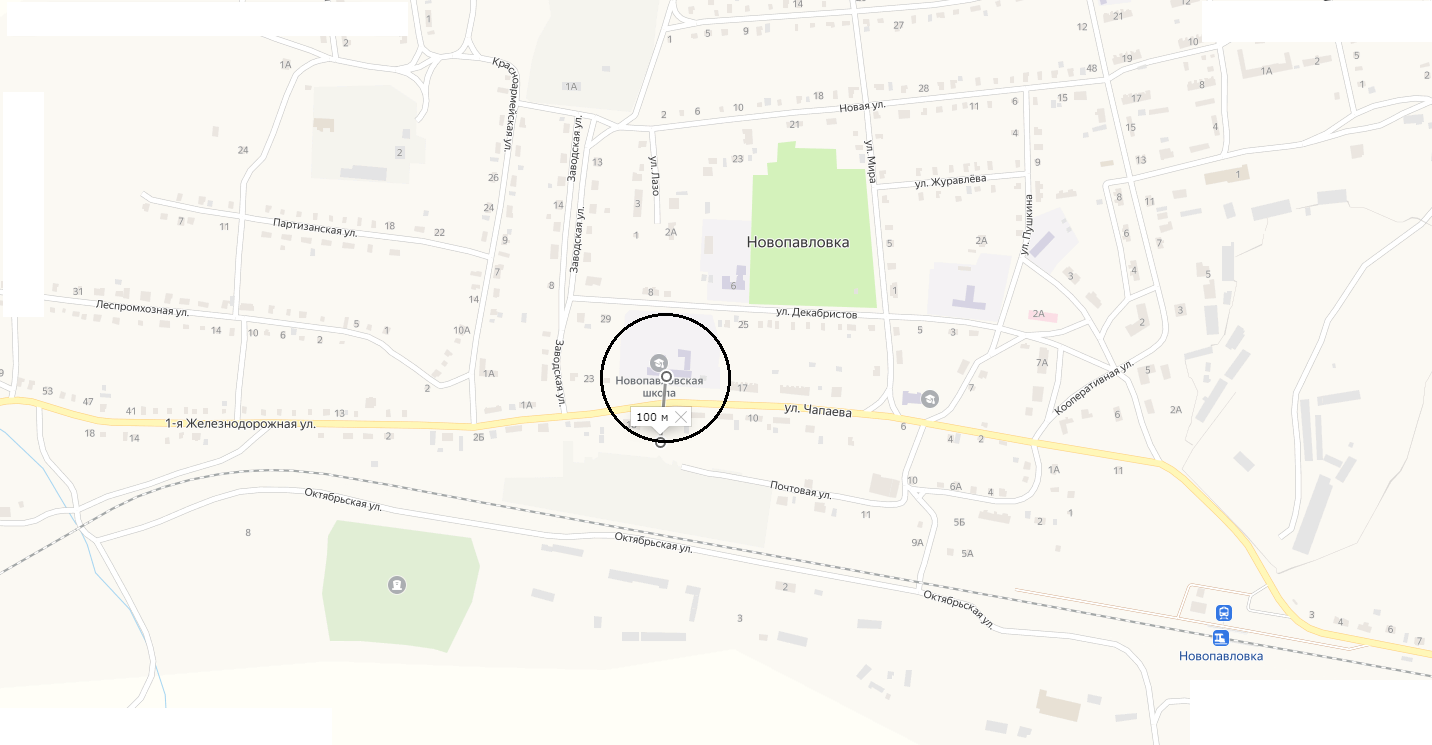 Схема 1.2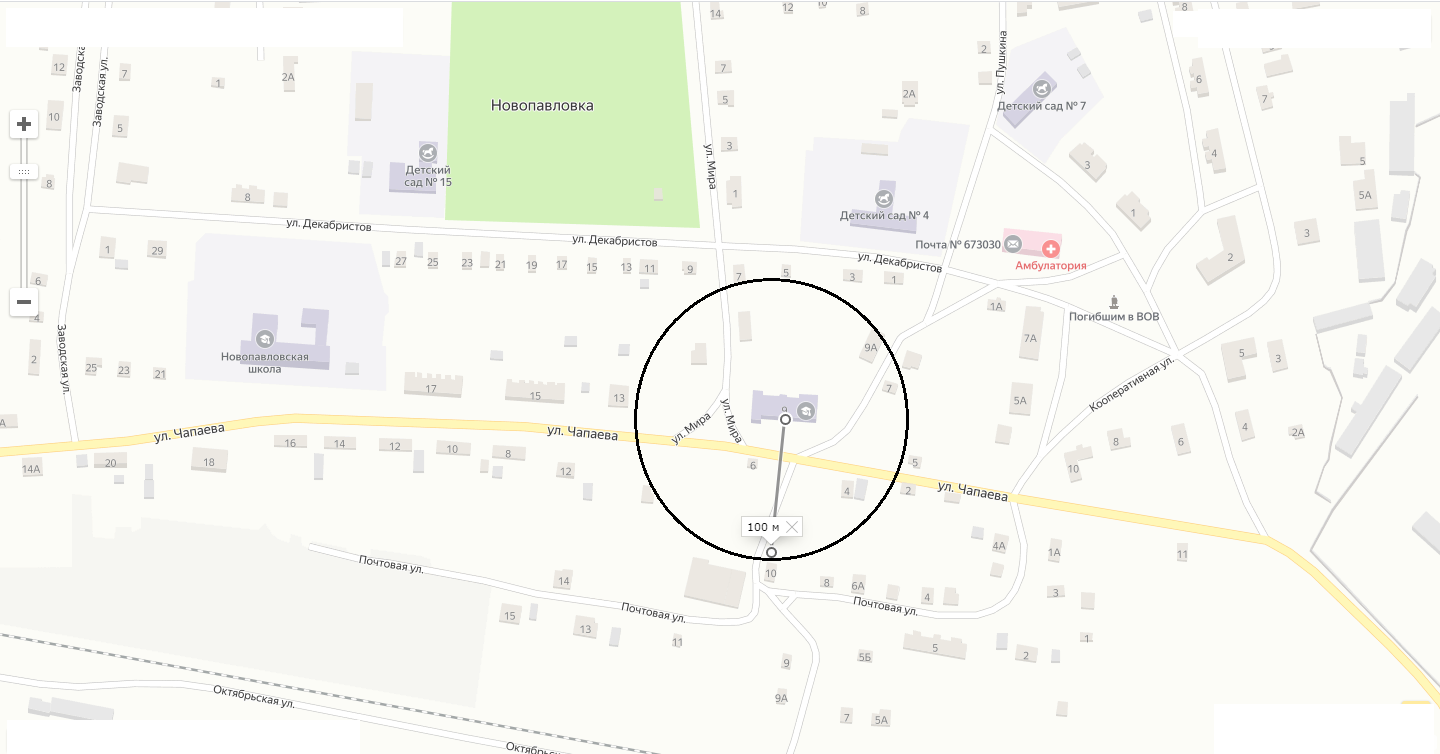 Схема 1.3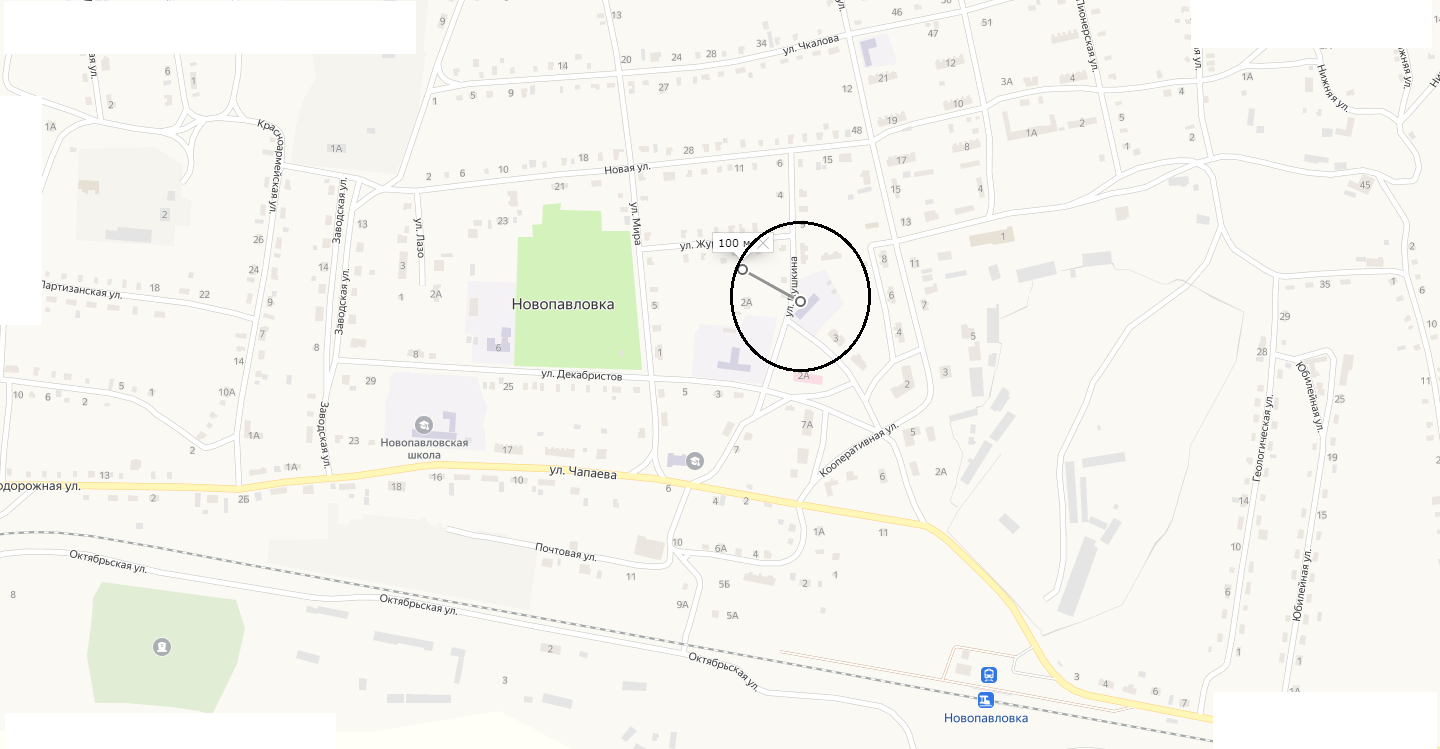 Схема 1.4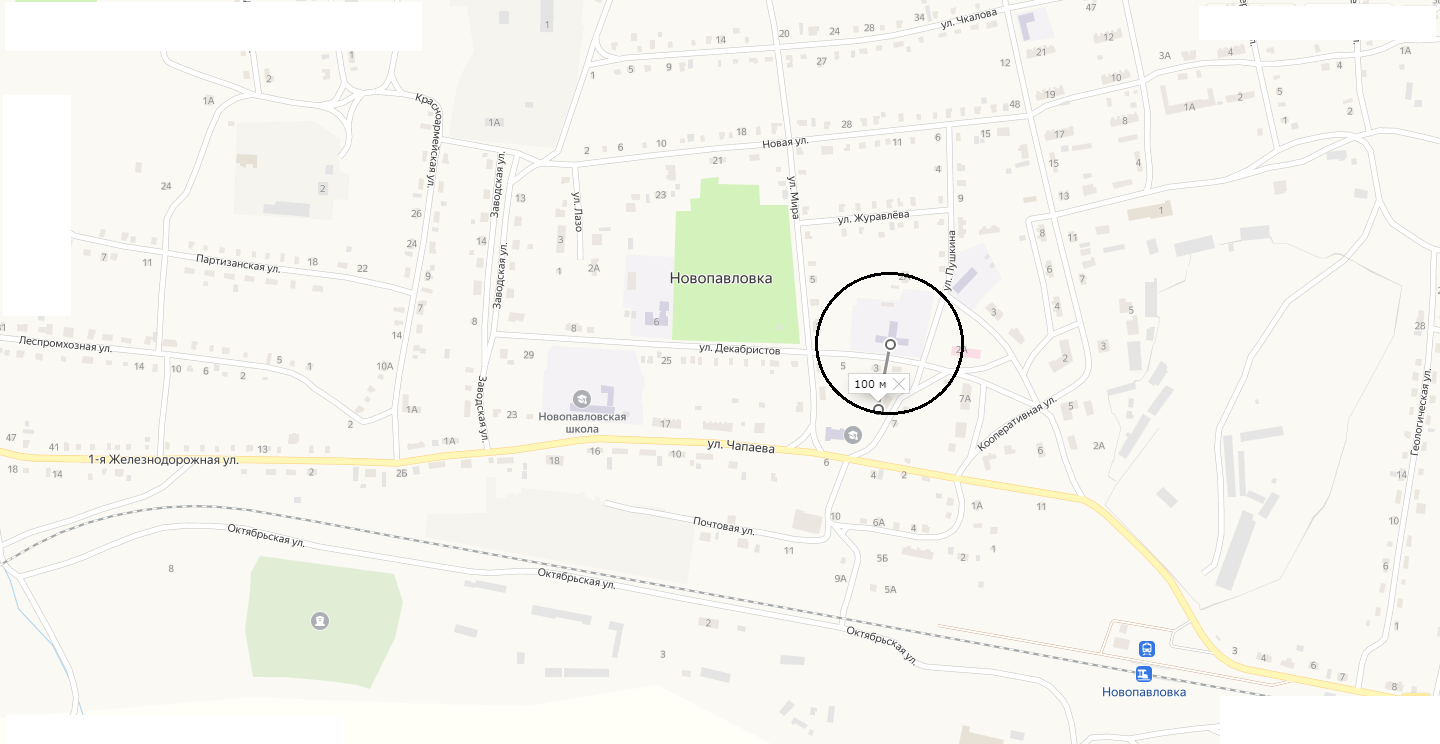 Схема 1.5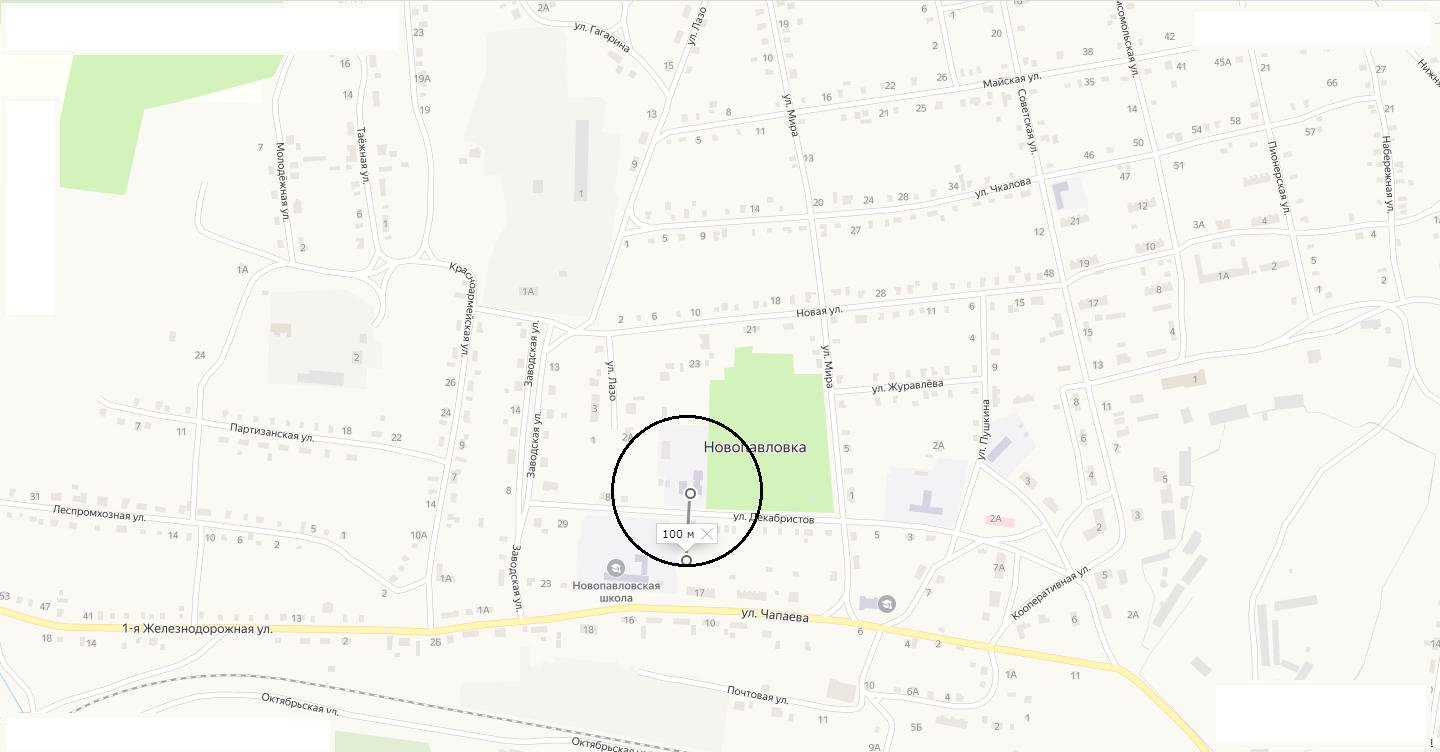 Схема 1.6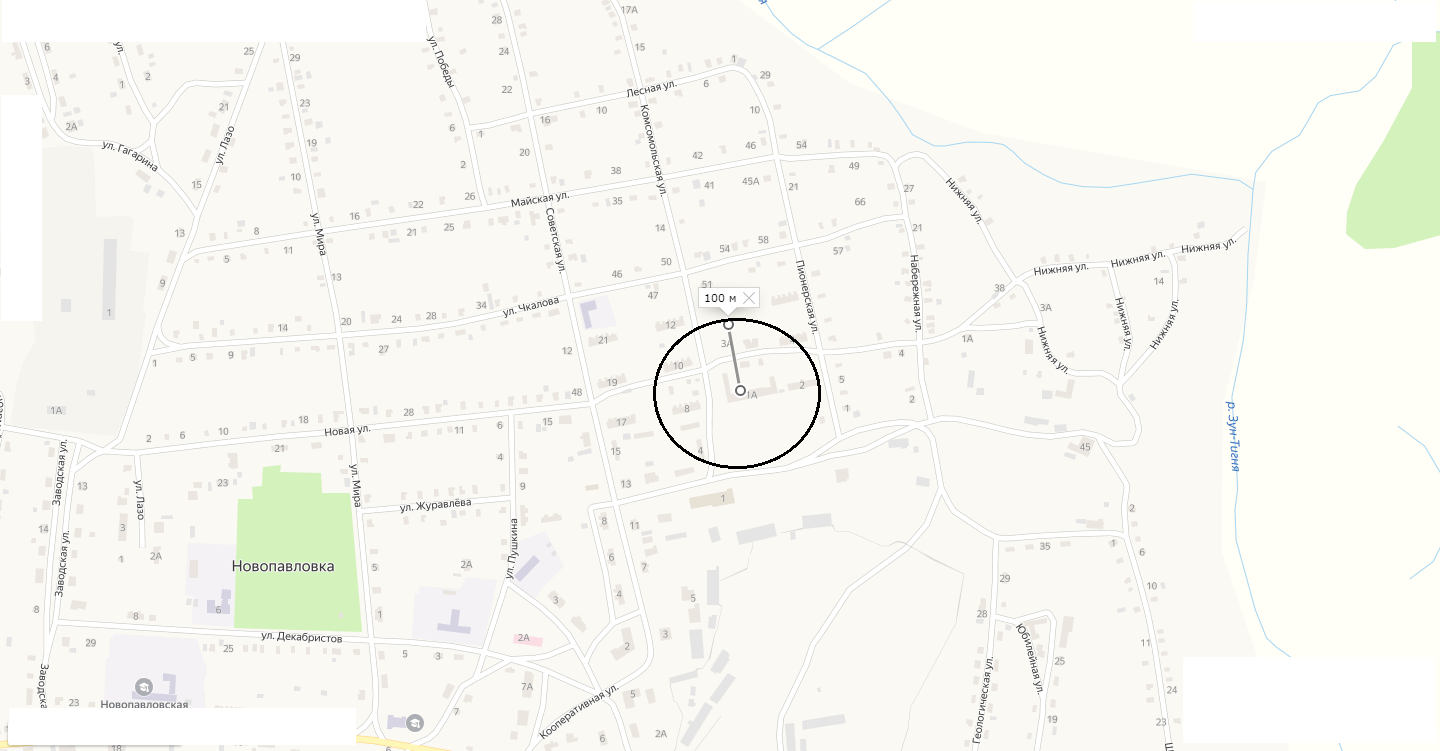 Схема 1.7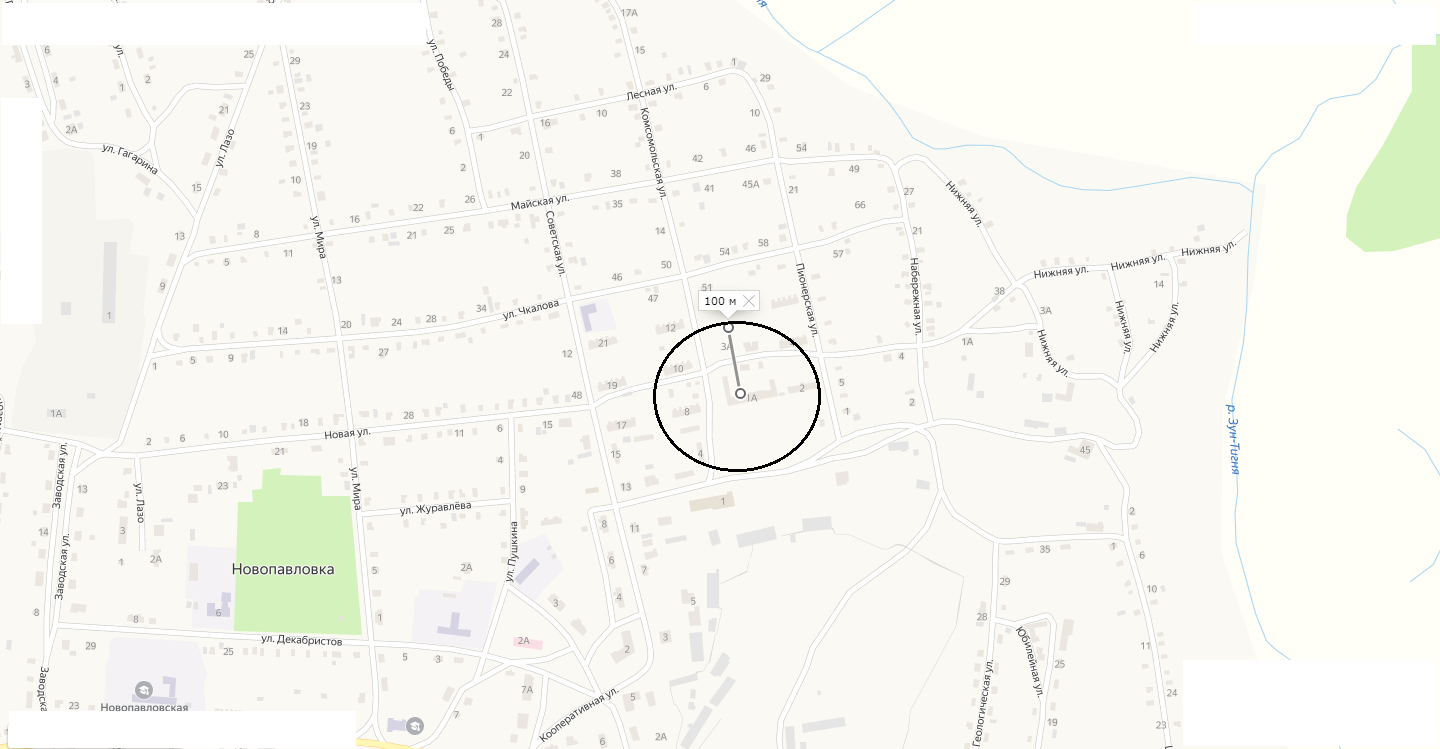 Схема 1.8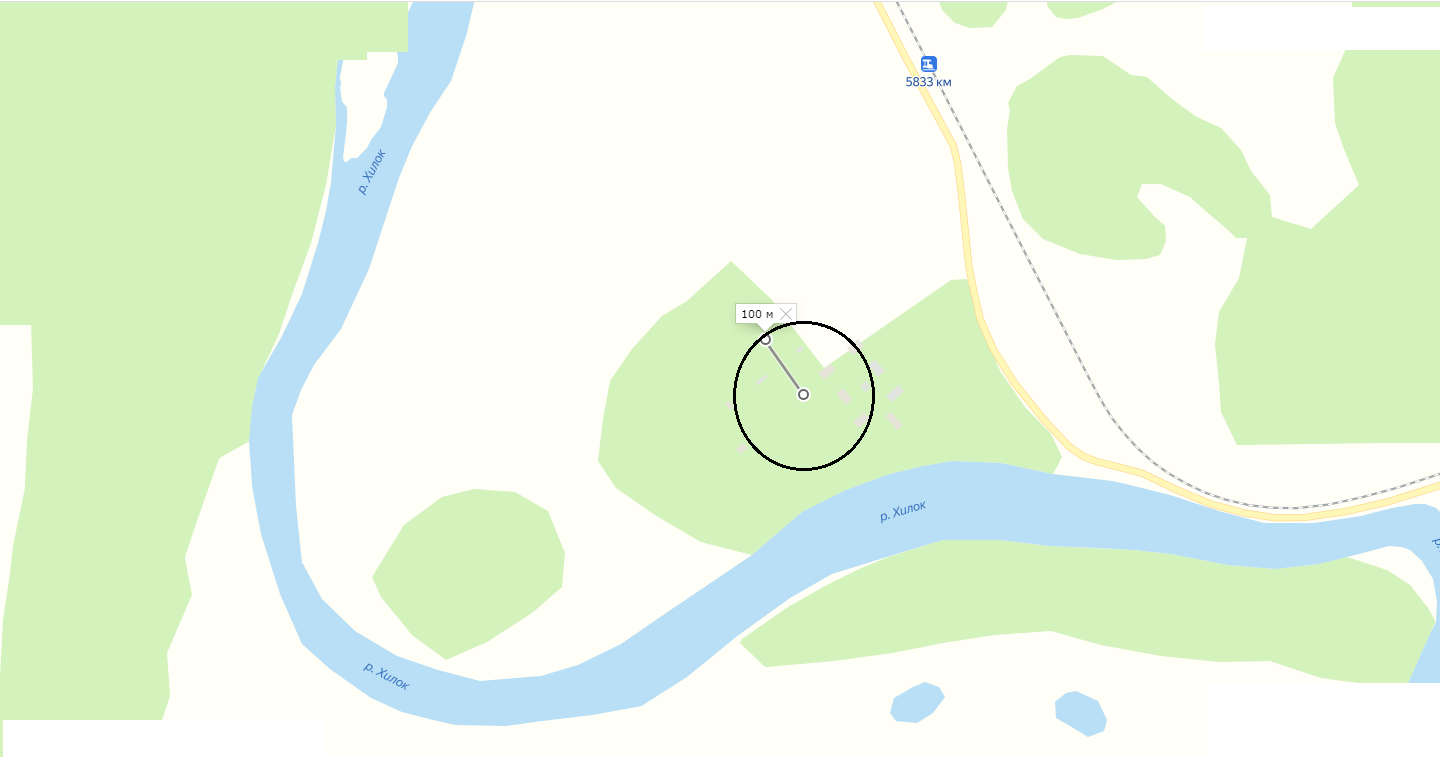 Схема 1.9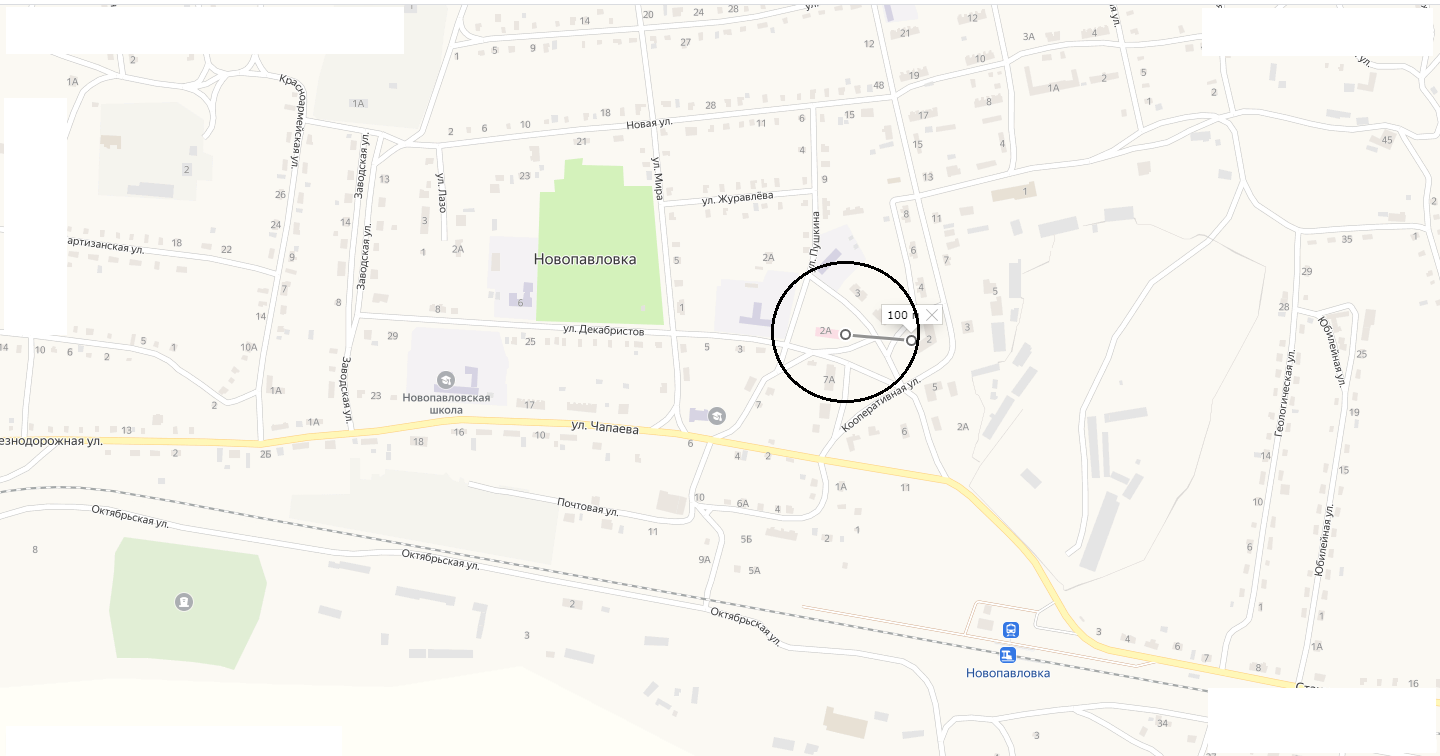 Схема 1.10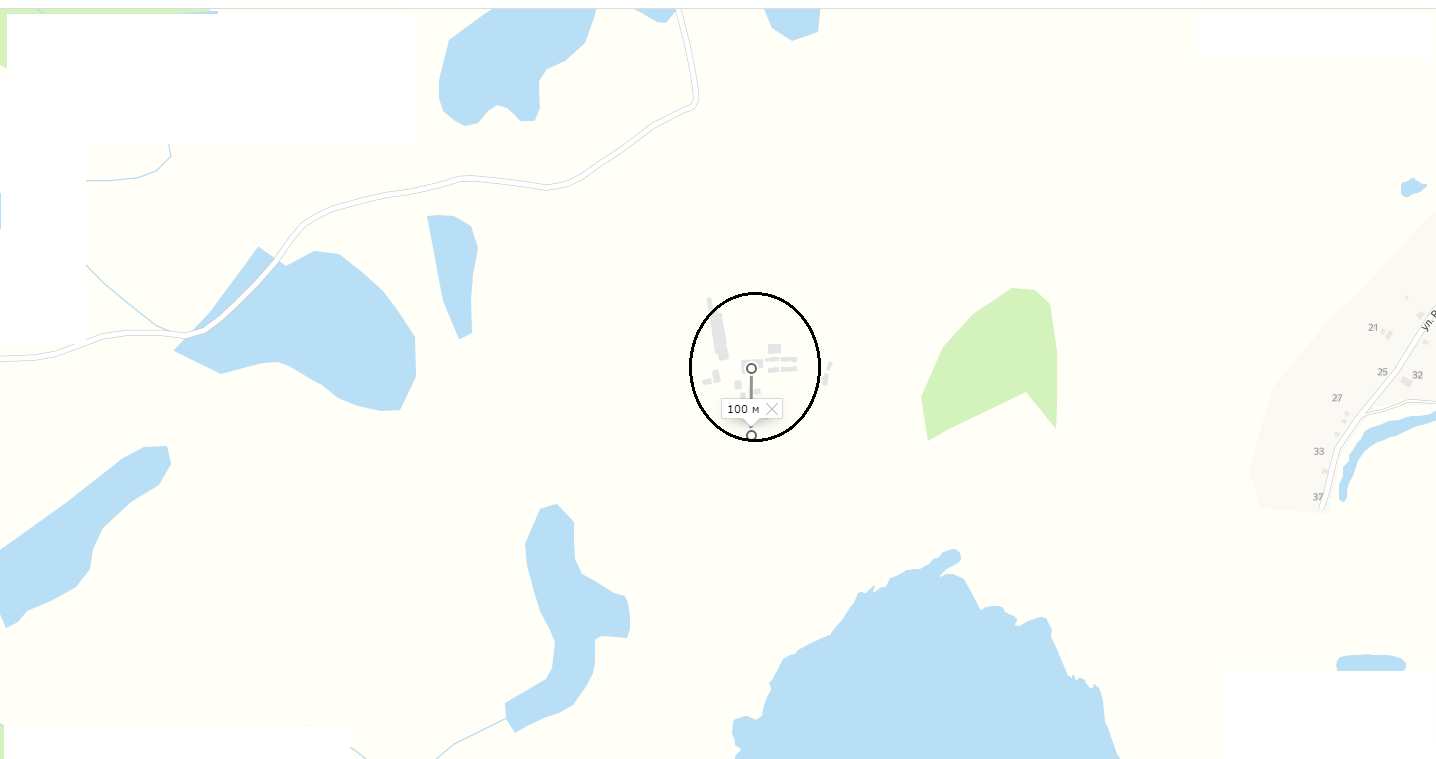 Схема 1.11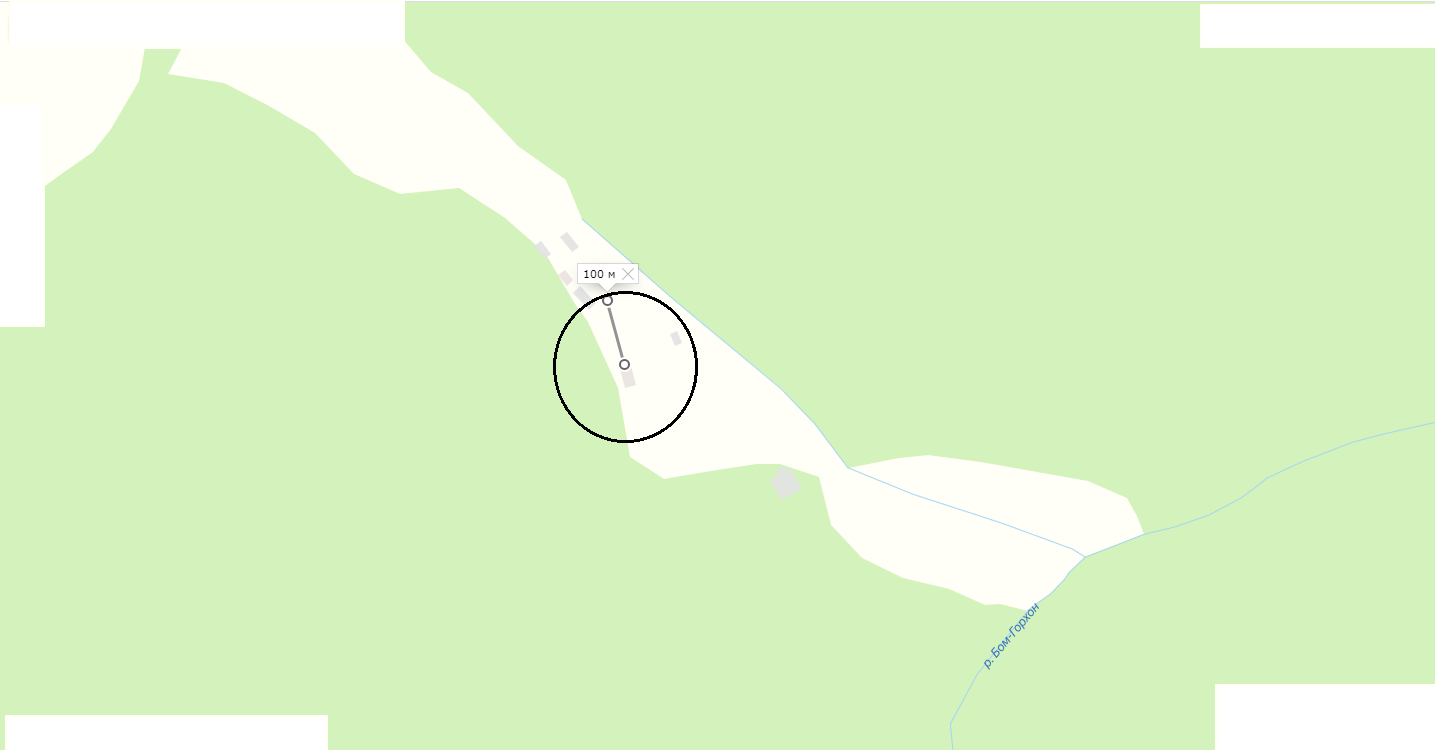 Схема 1.12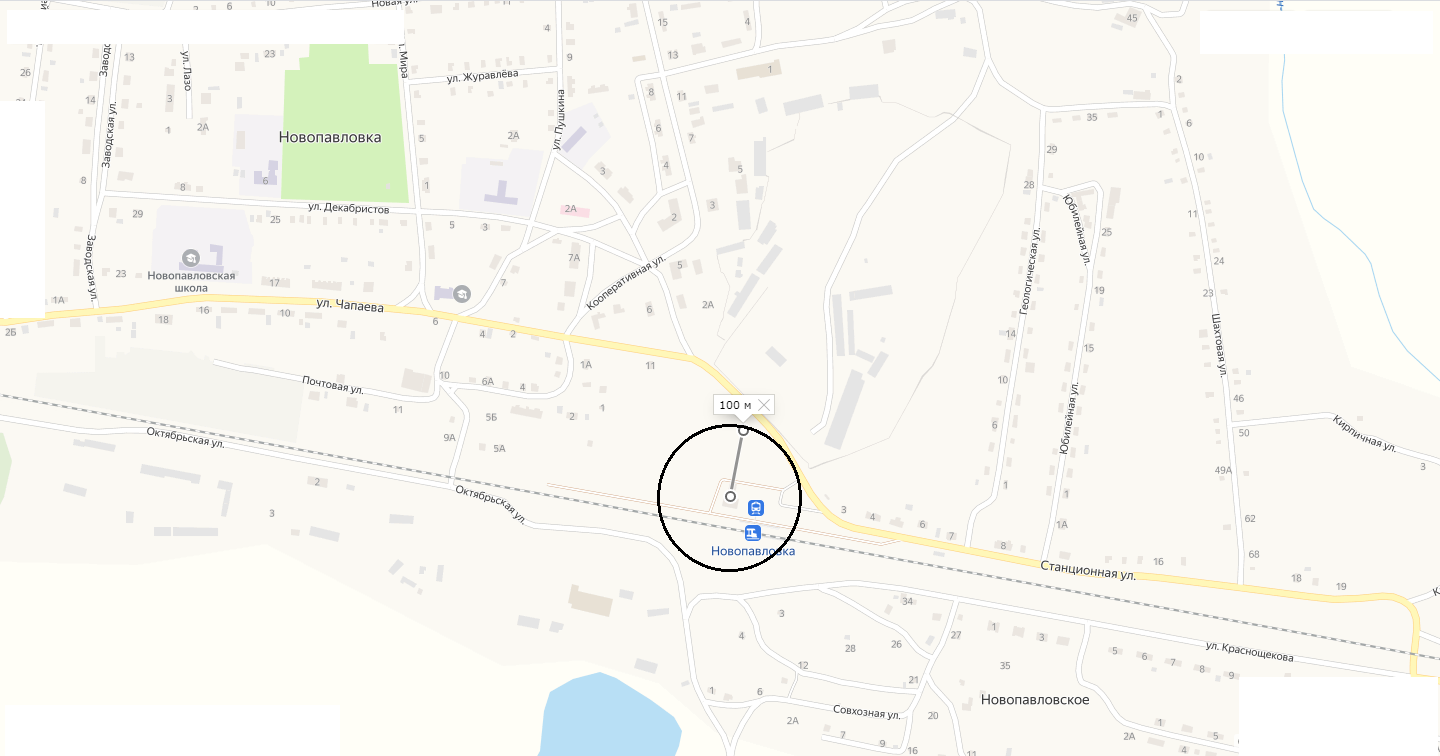 Схема 2.1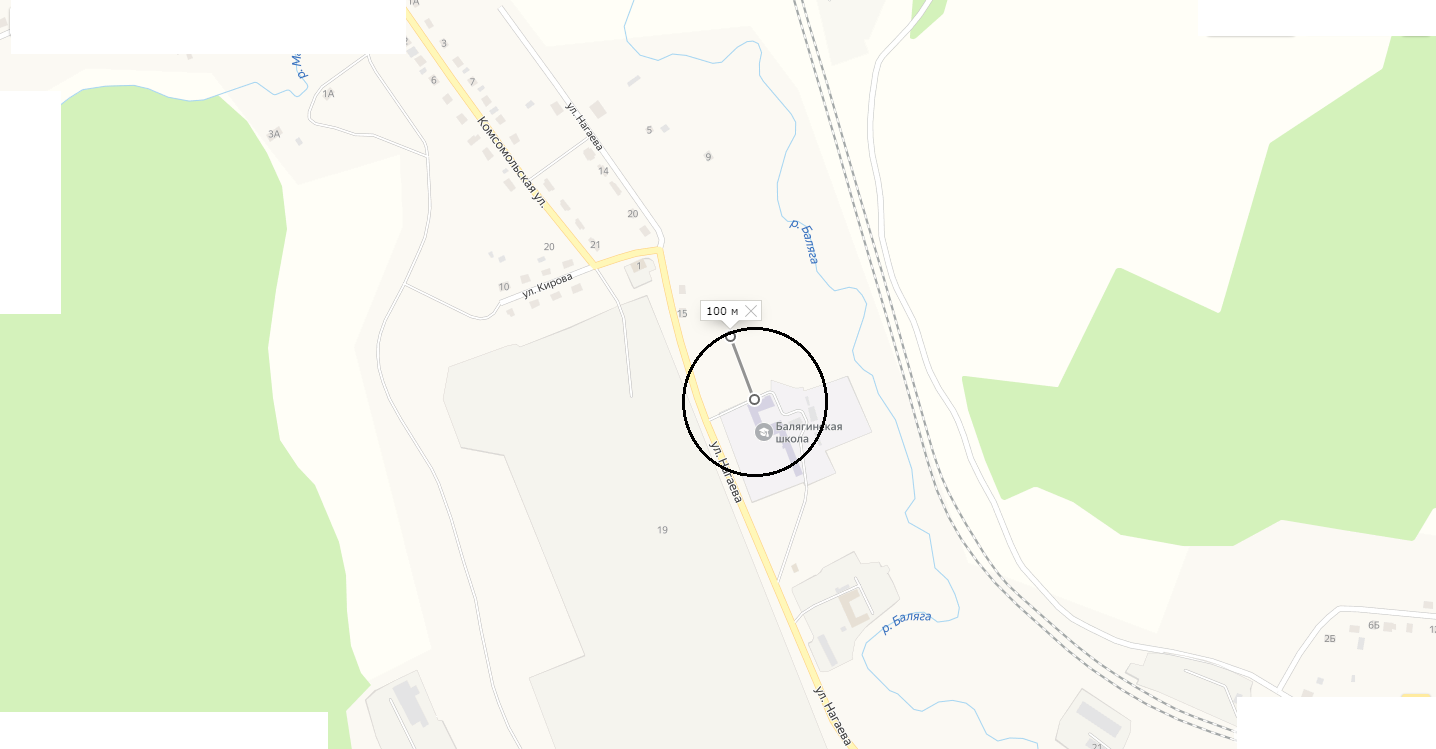 Схема 2.2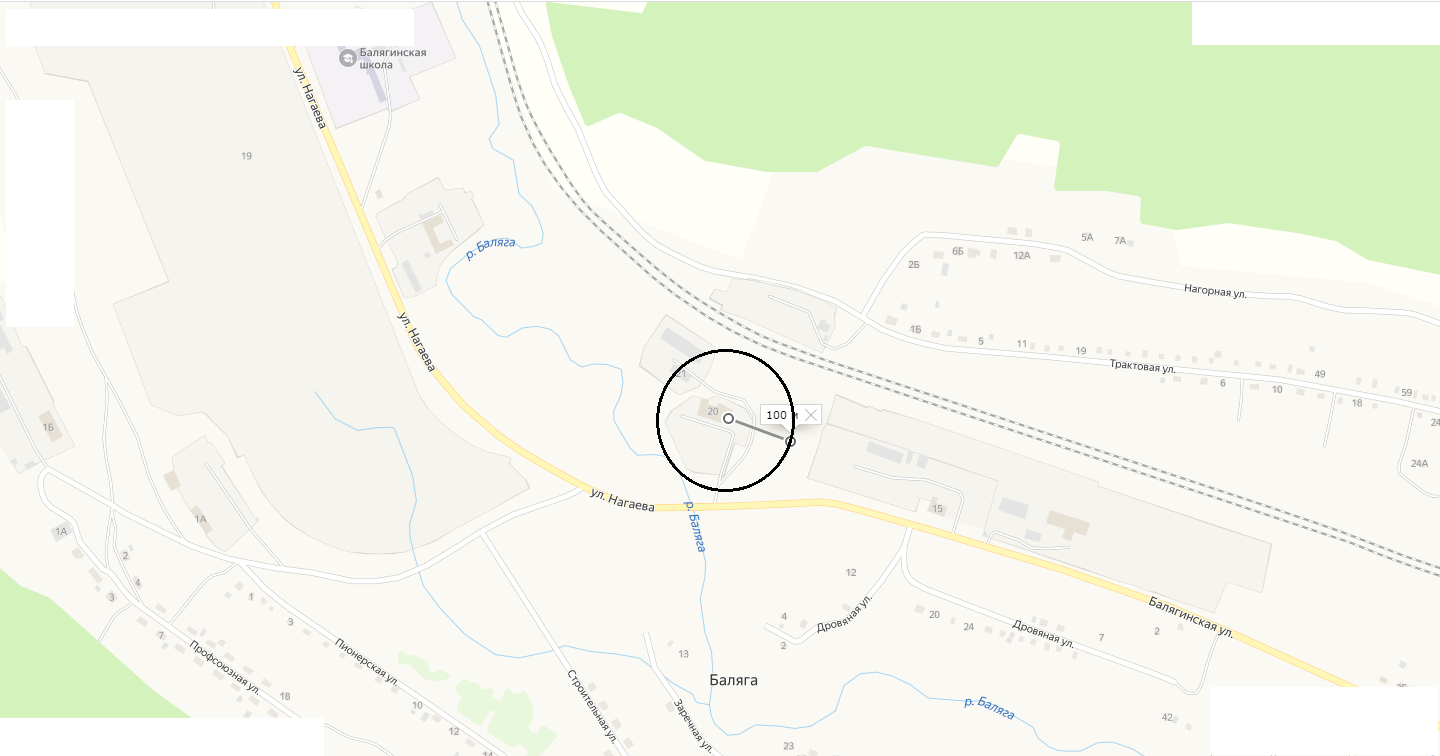 Схема 2.3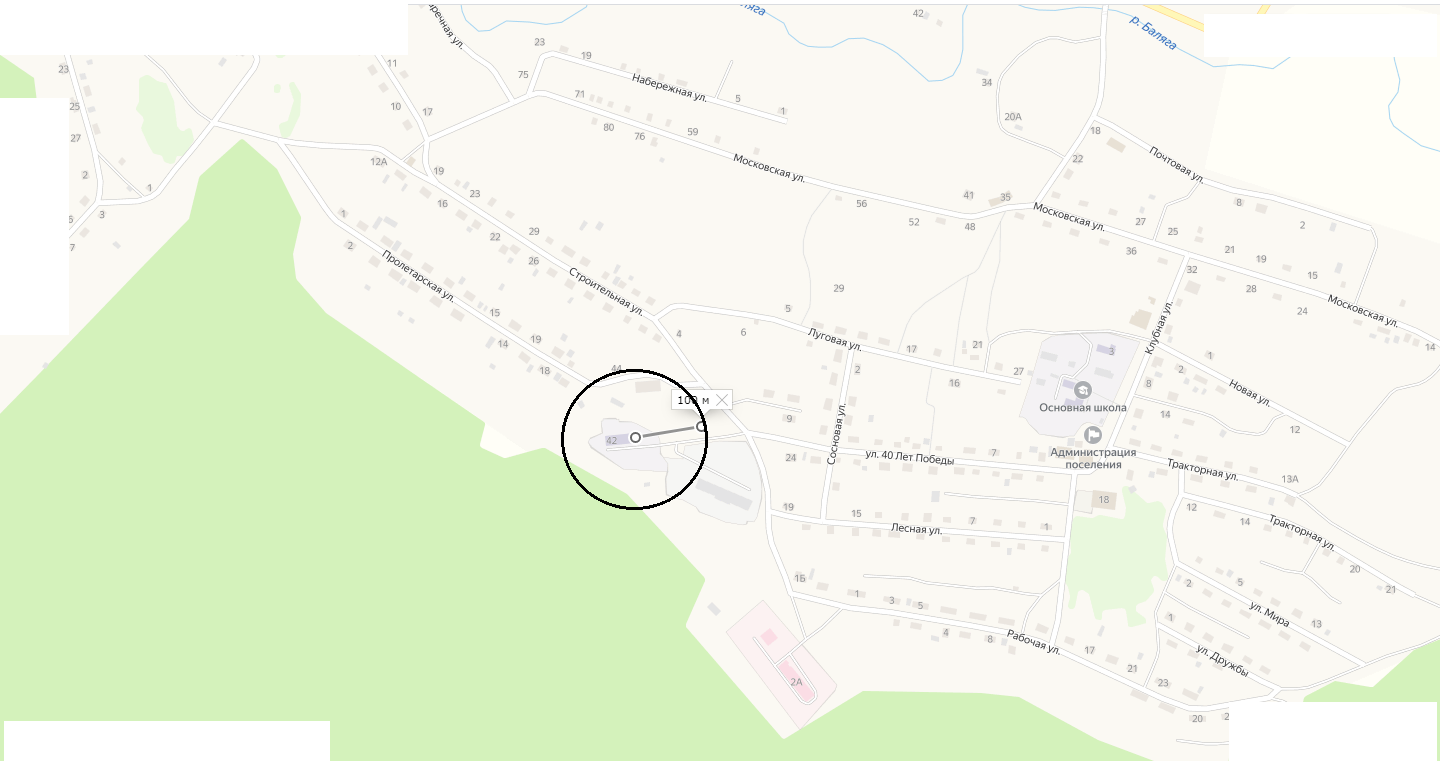 Схема 2.4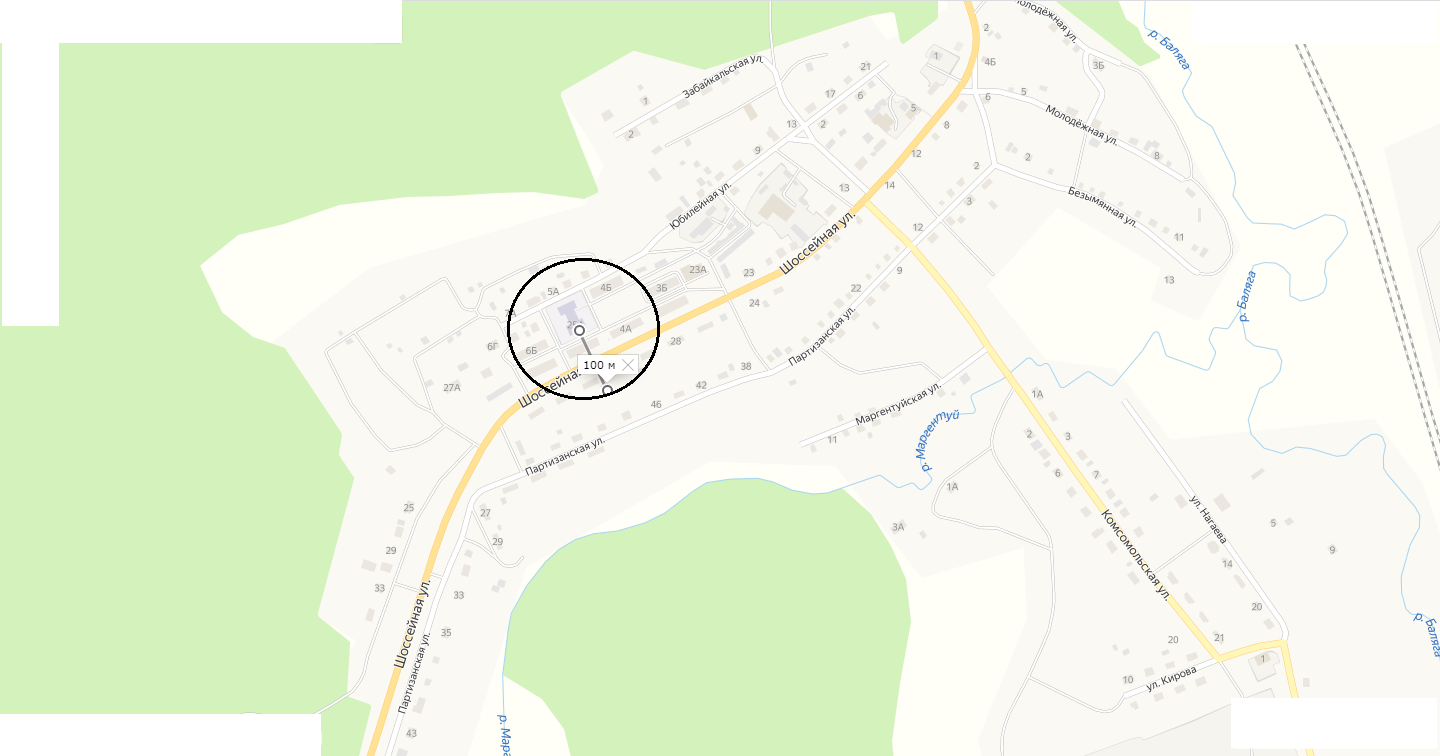 Схема 2.5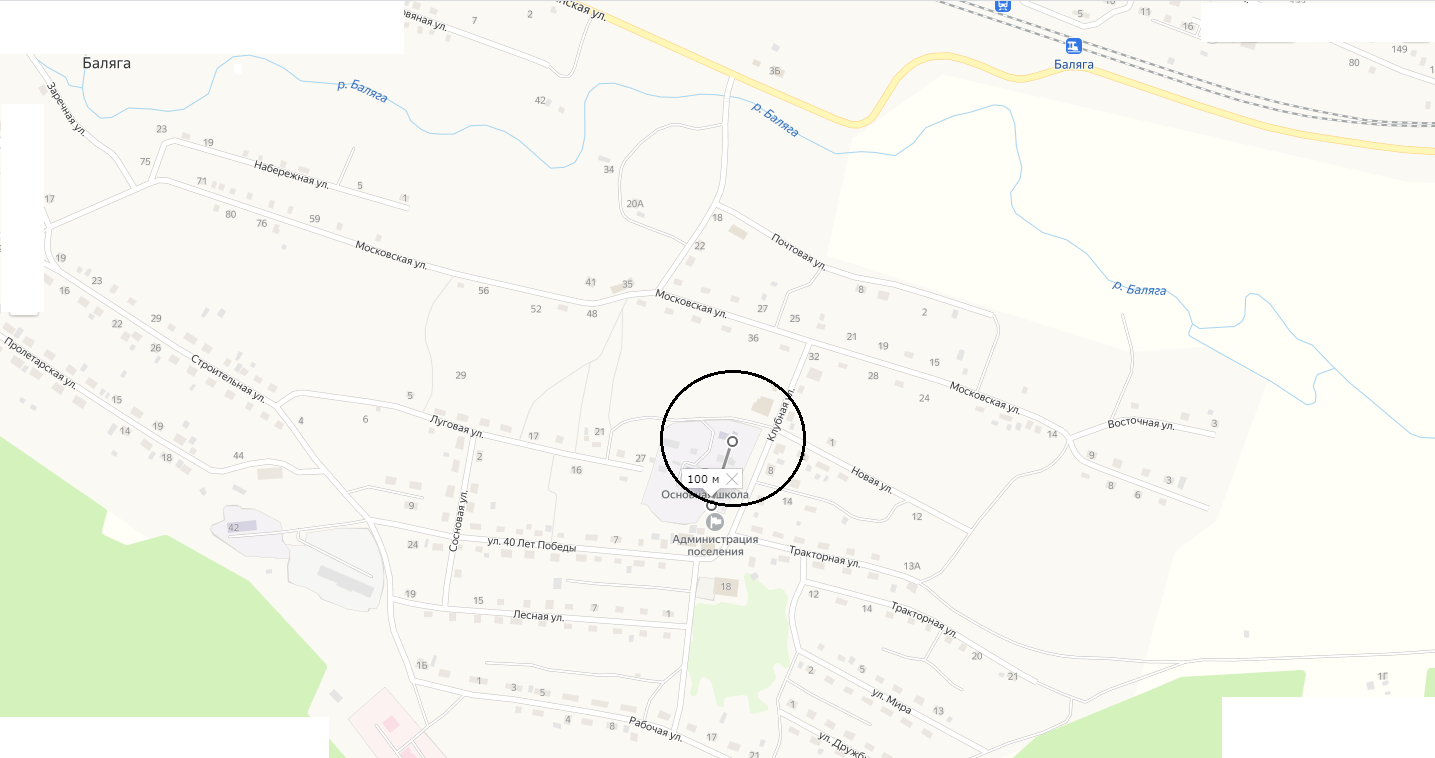 Схема 2.6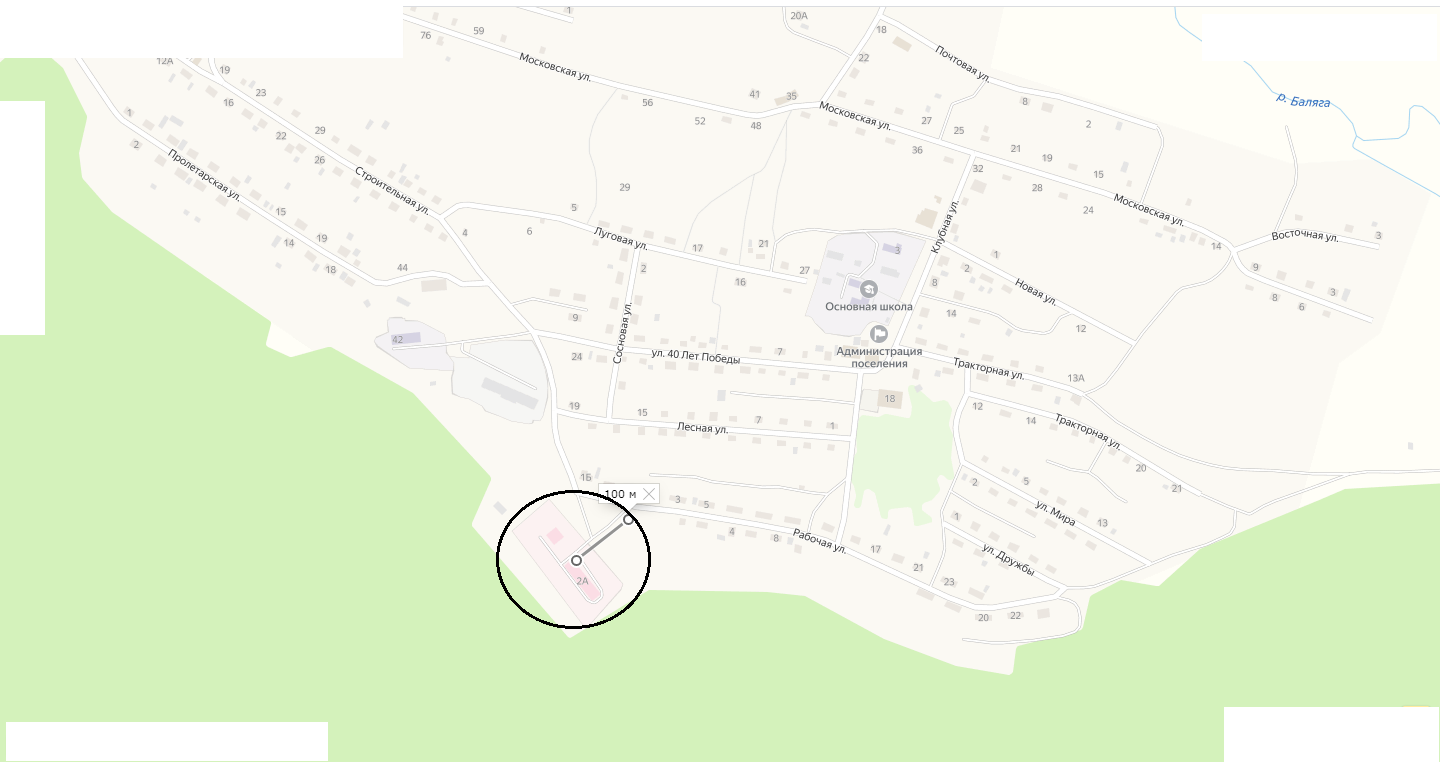 Схема 2.7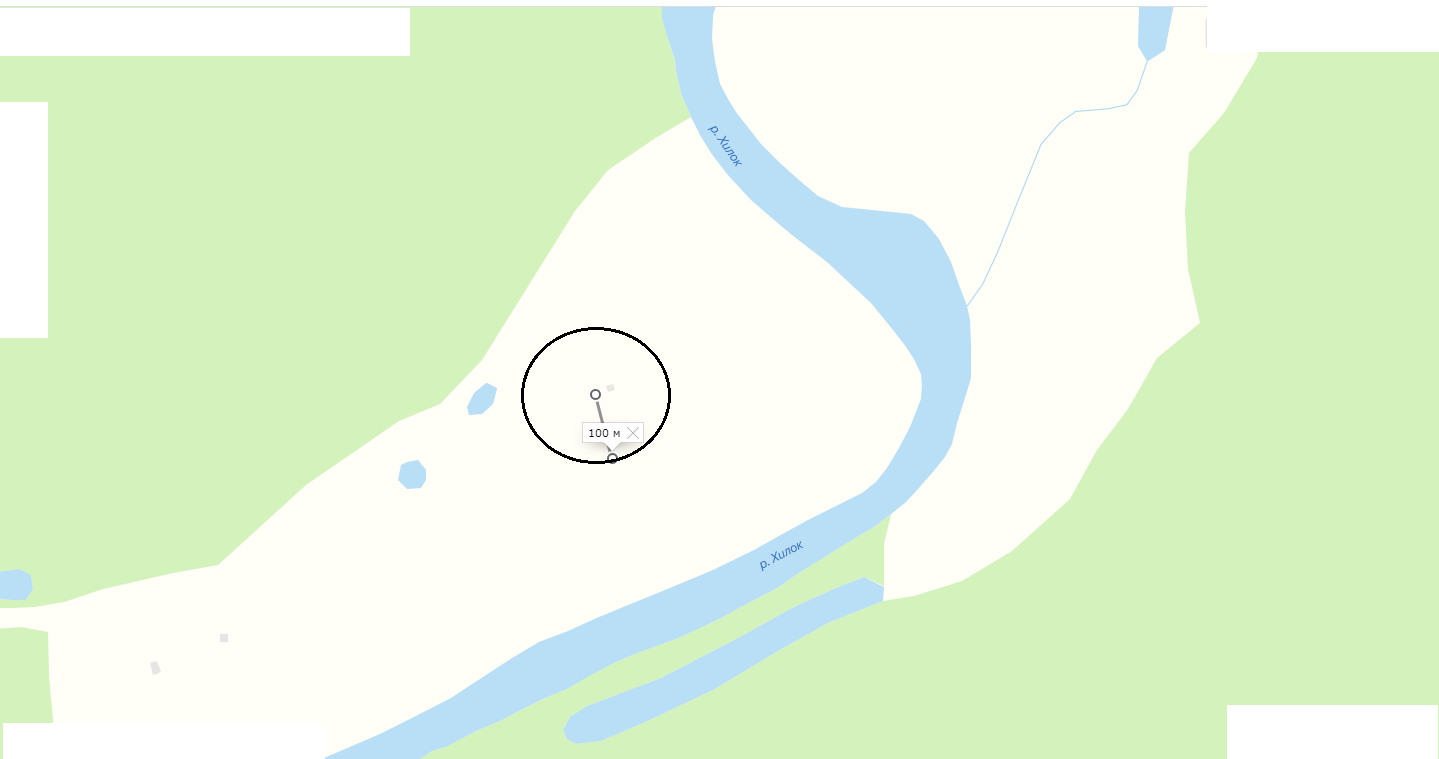 Схема 2.8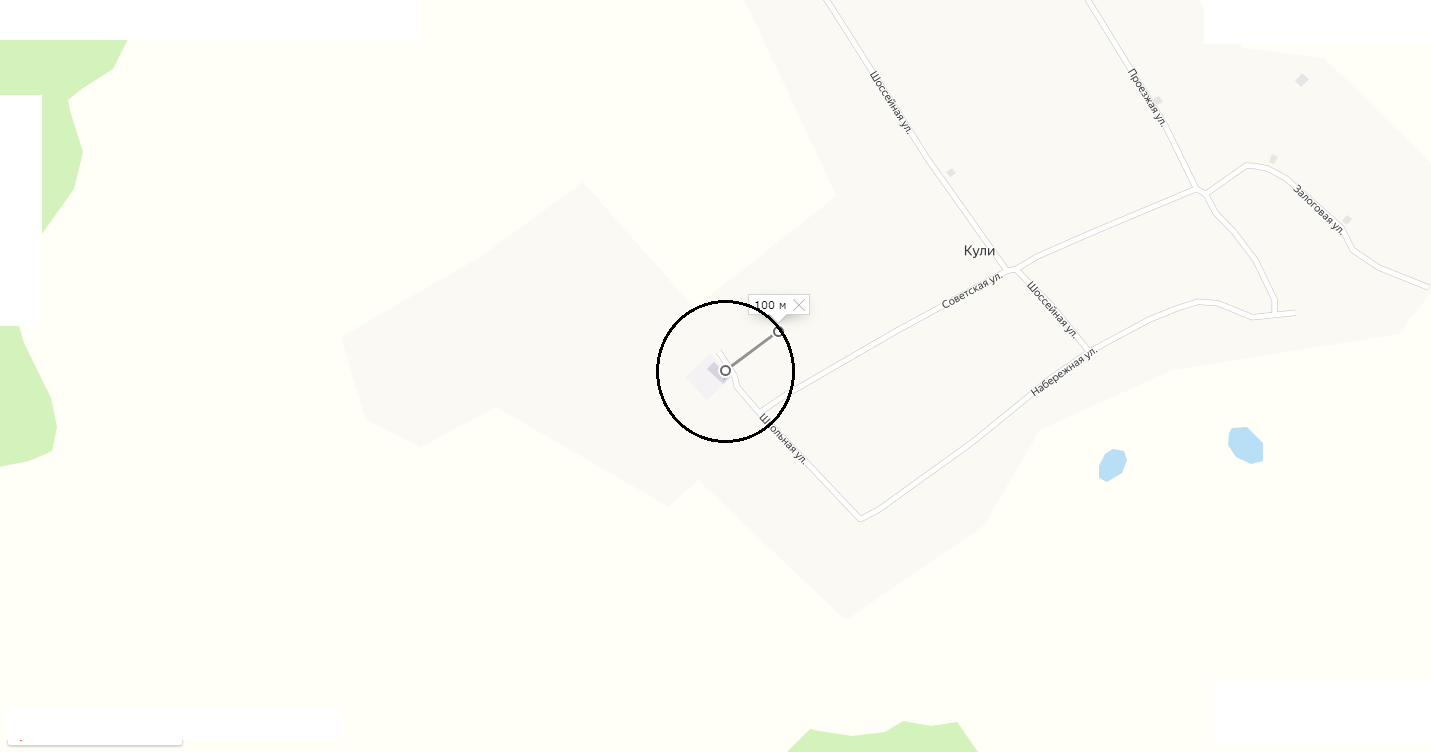 Схема 2.9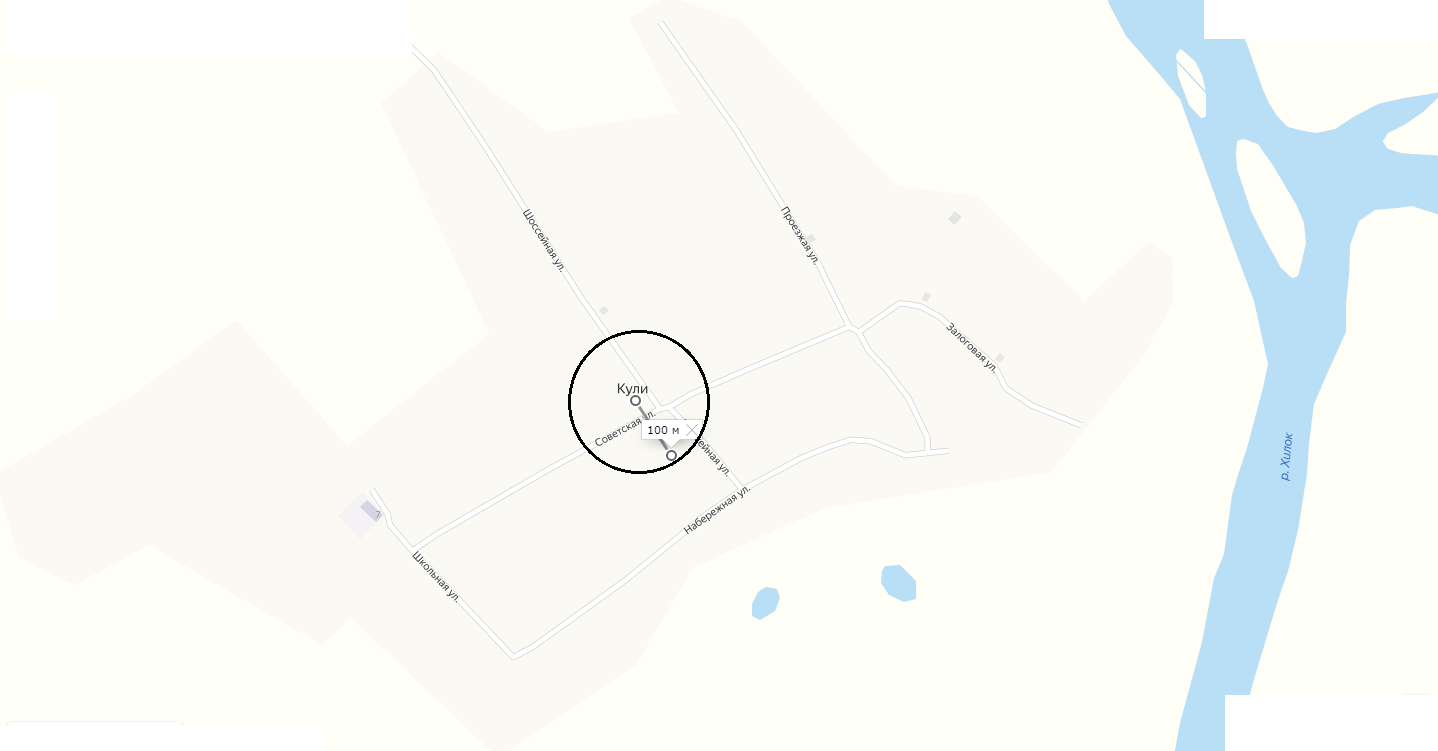 Схема 2.10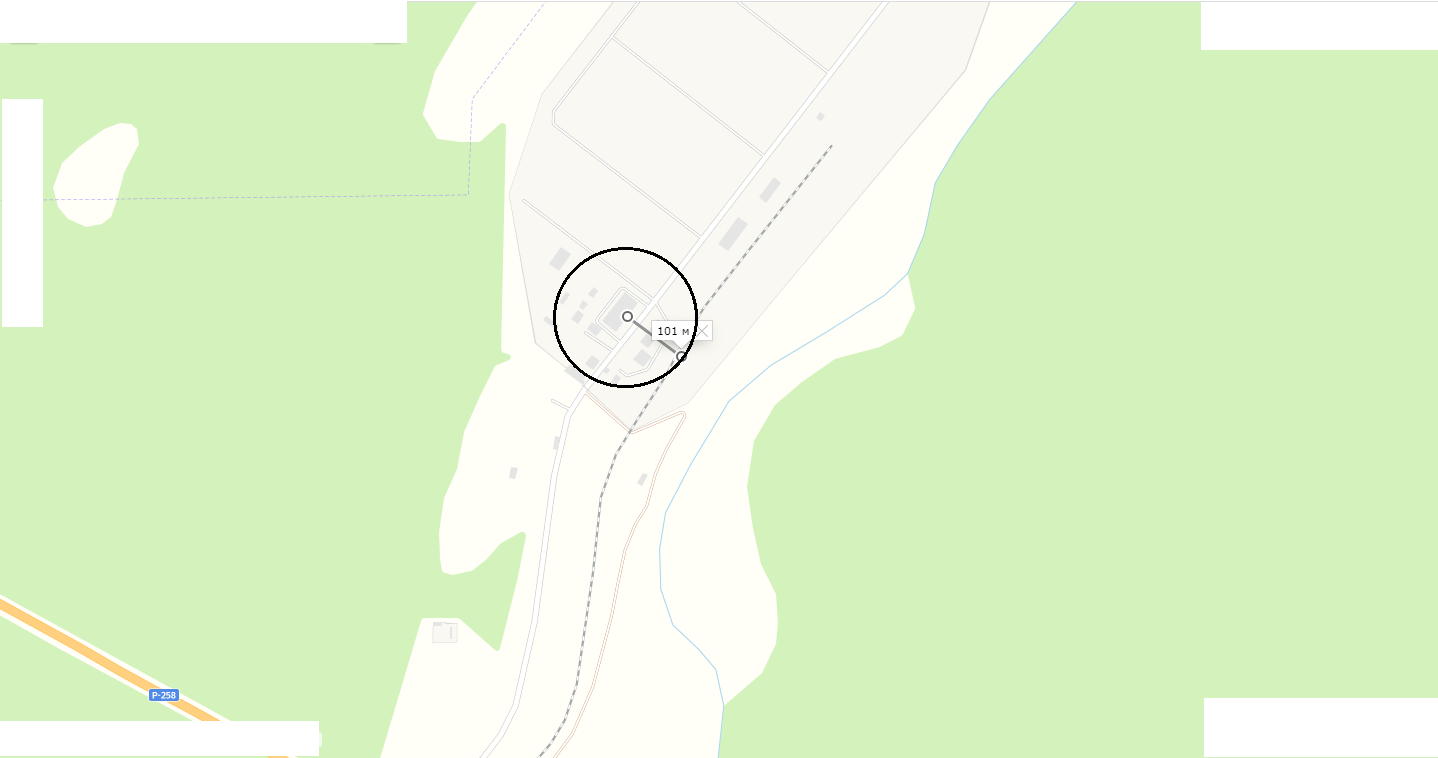 Схема 3.1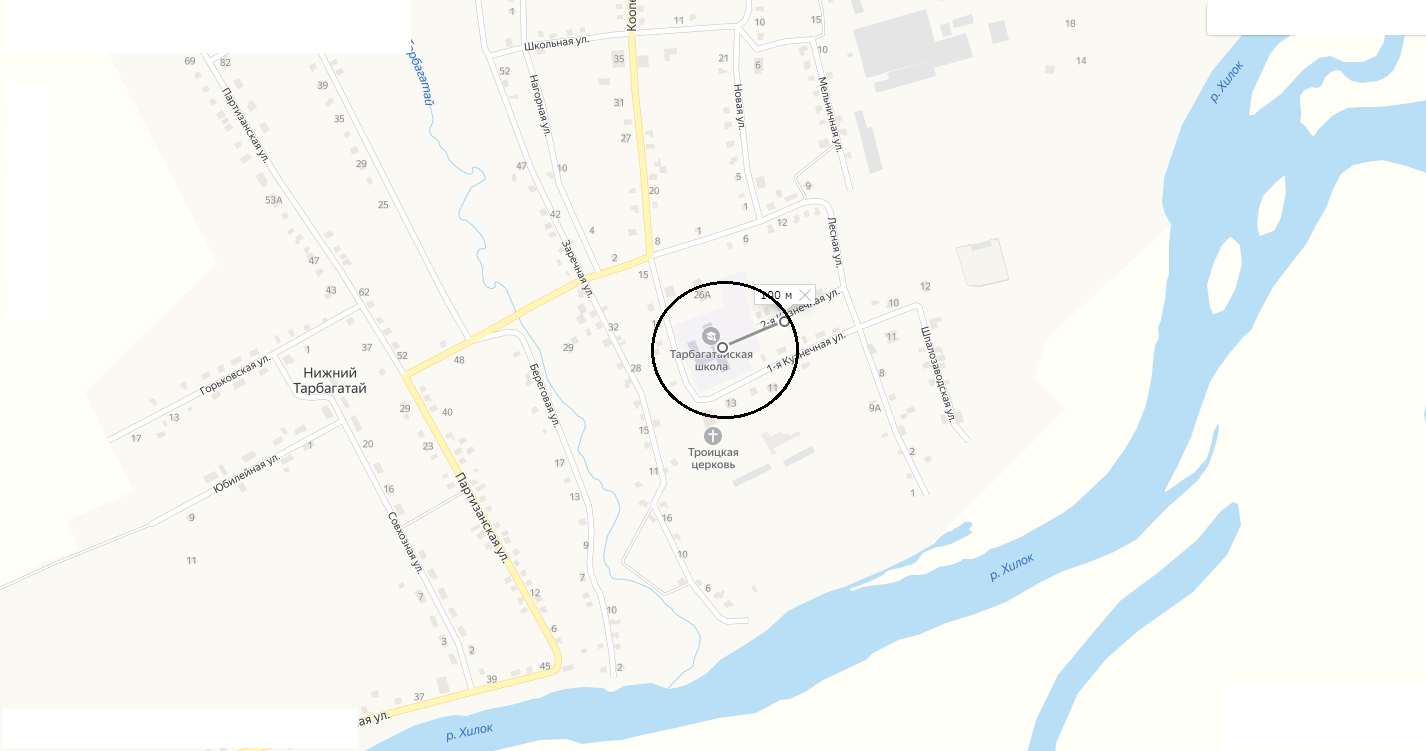 Схема 3.2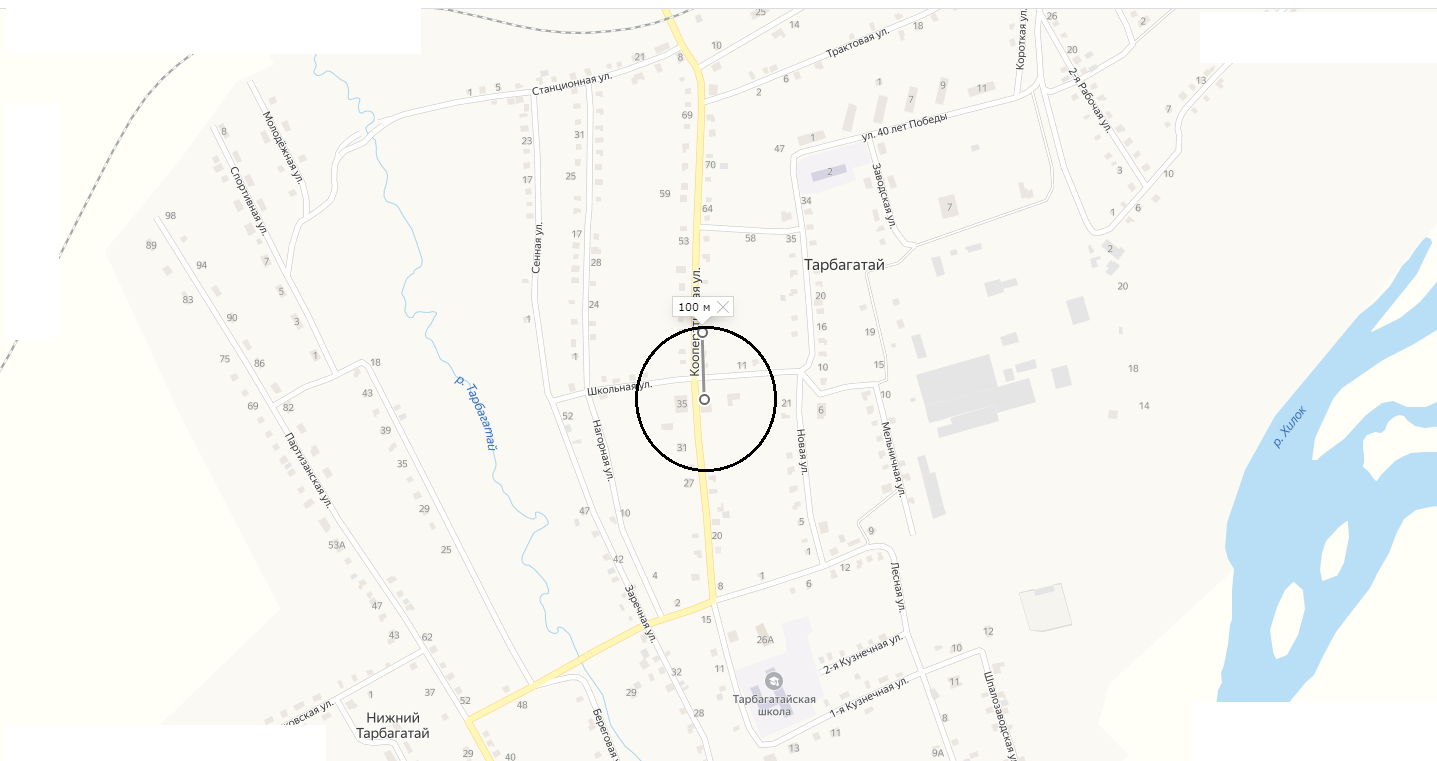 Схема 3.3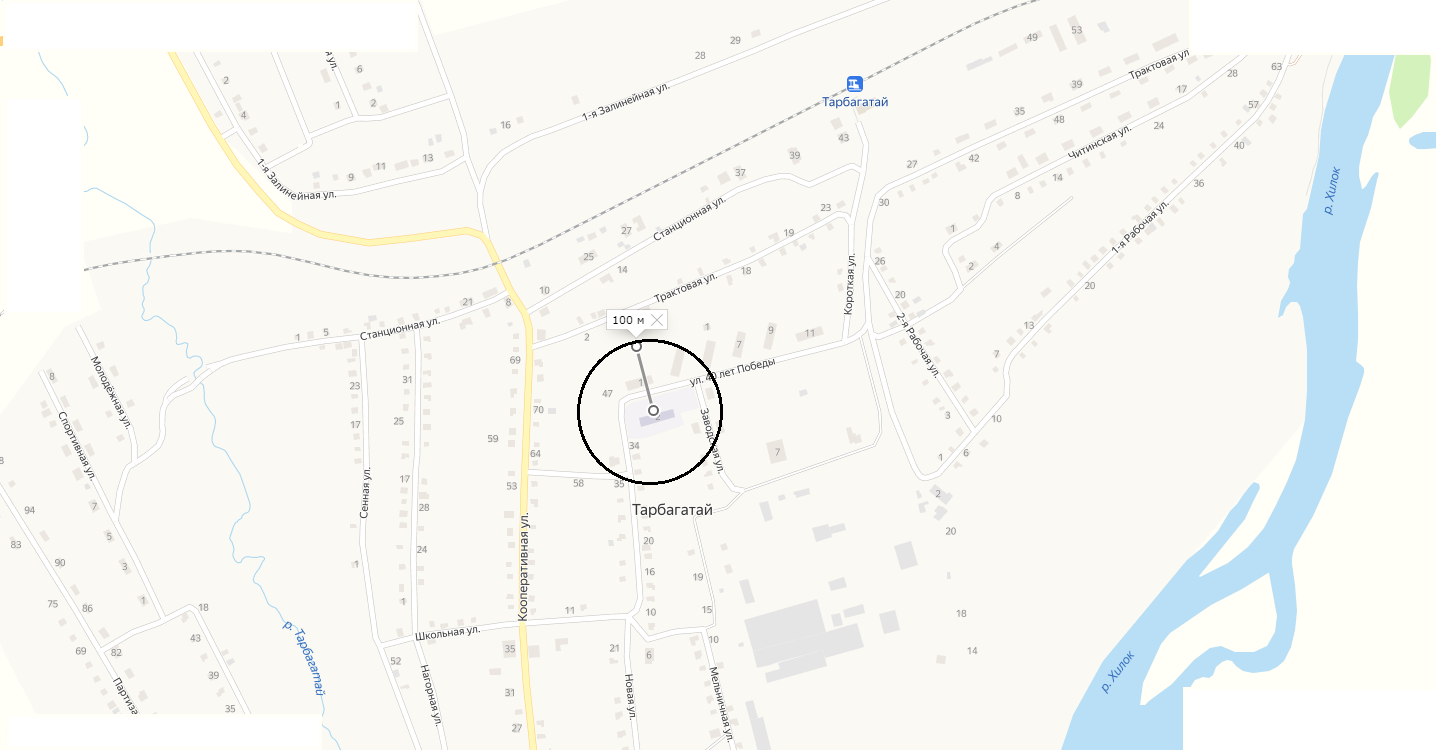 Схема 3.4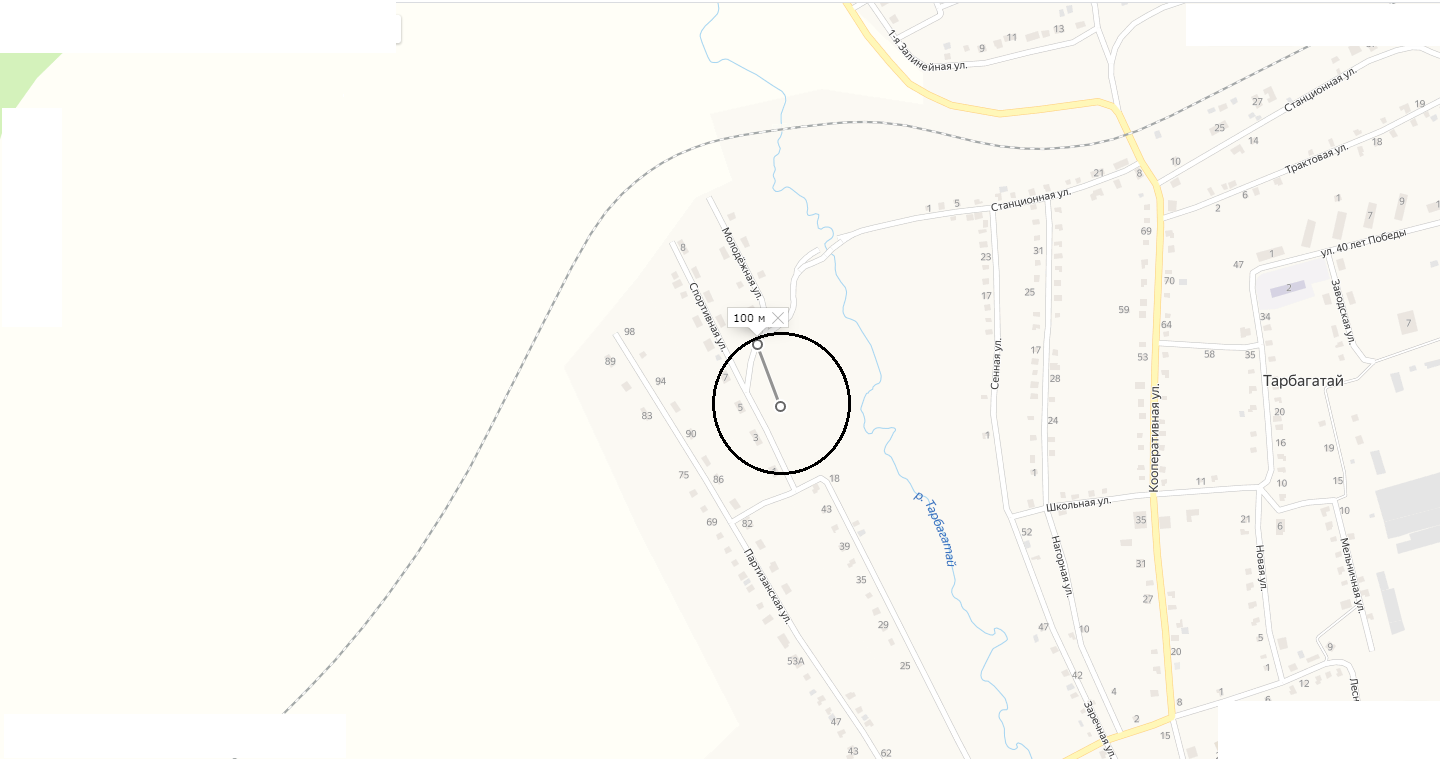 Схема 3.5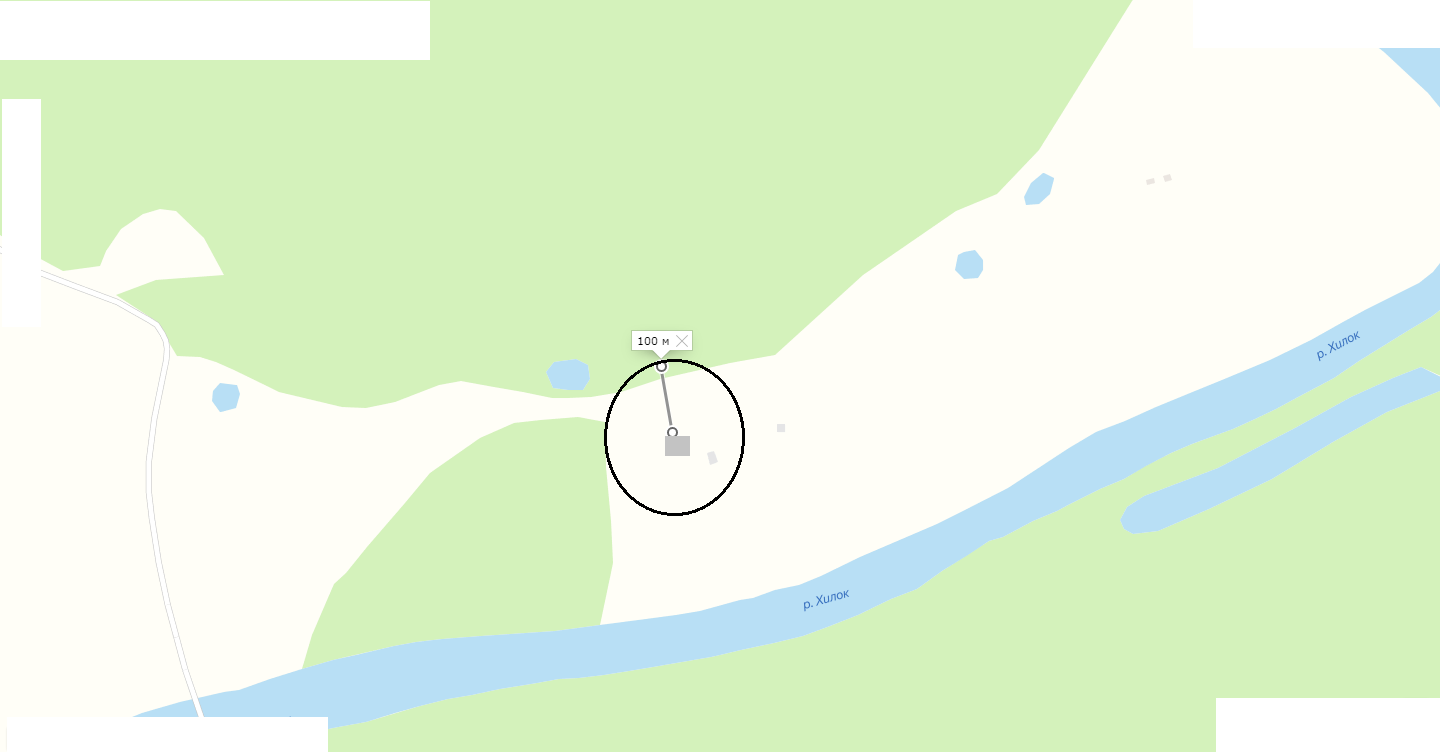 Схема 3.6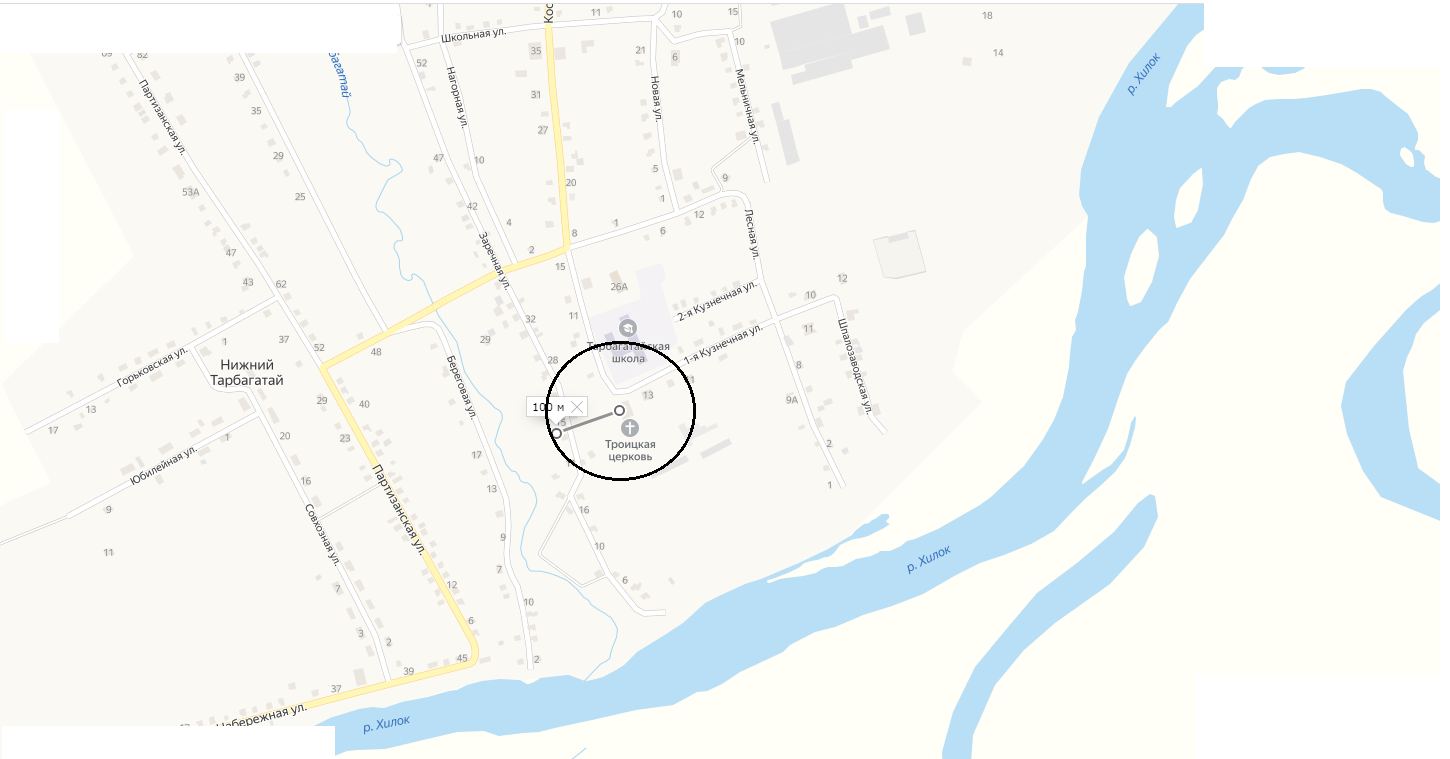 Схема 3.7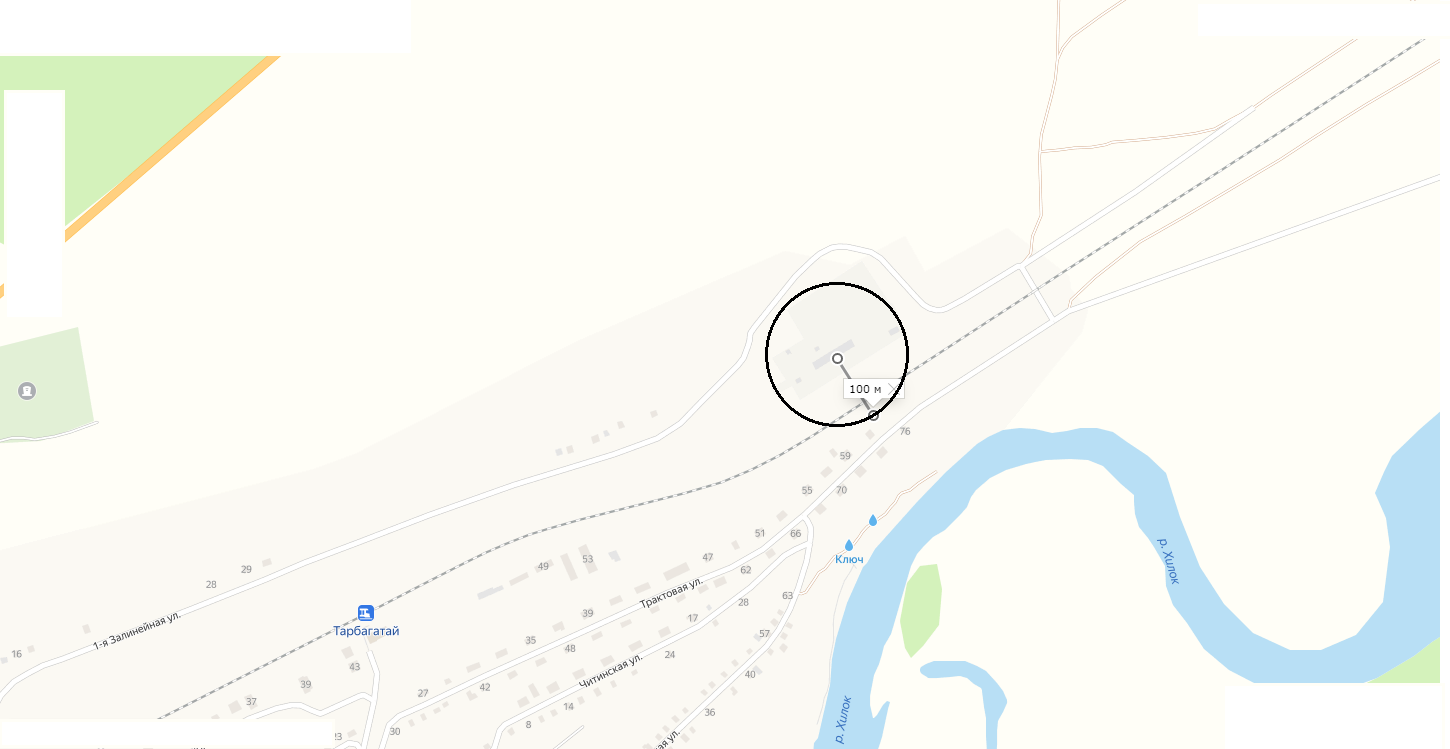 Схема 4.1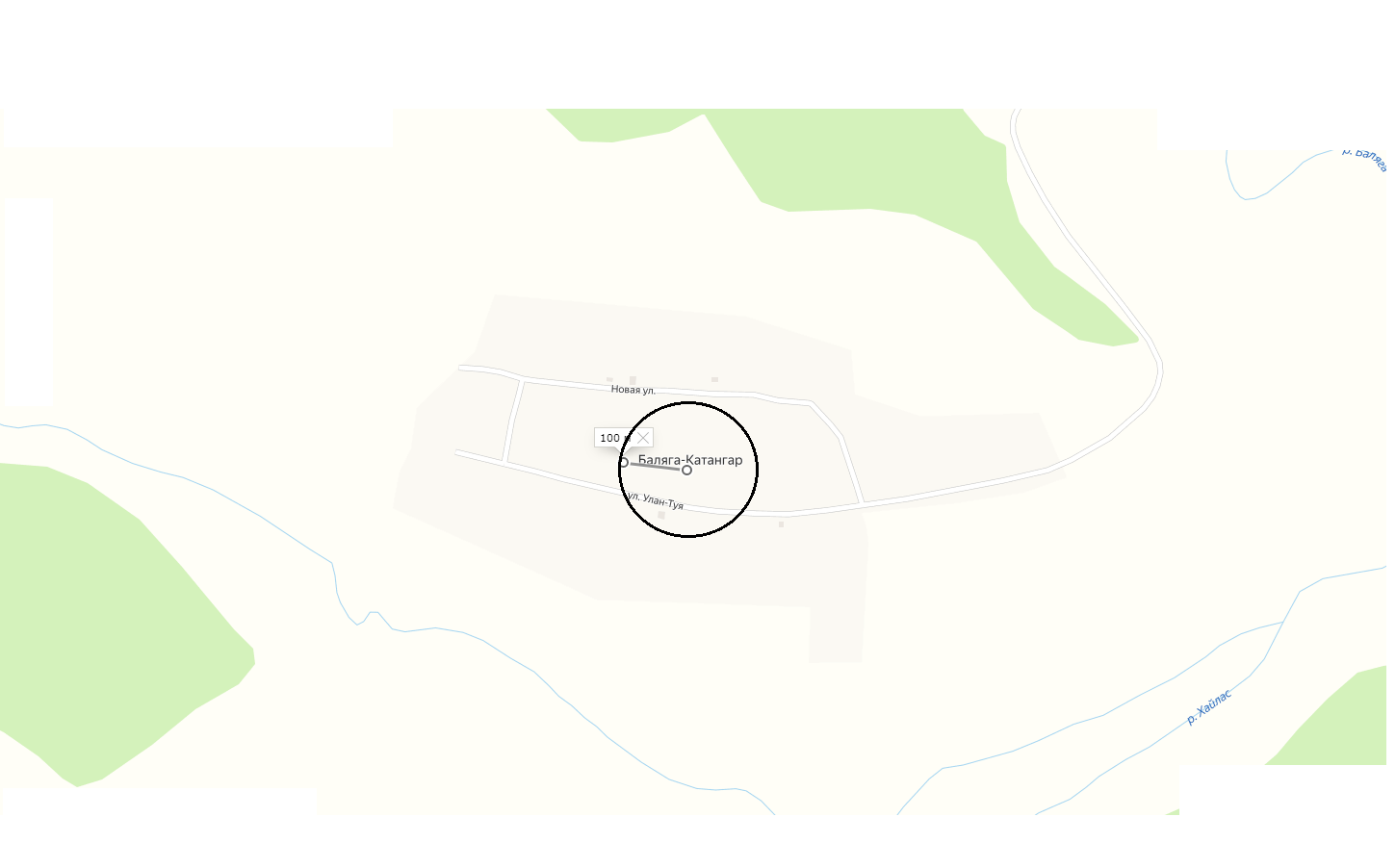 Схема 5.1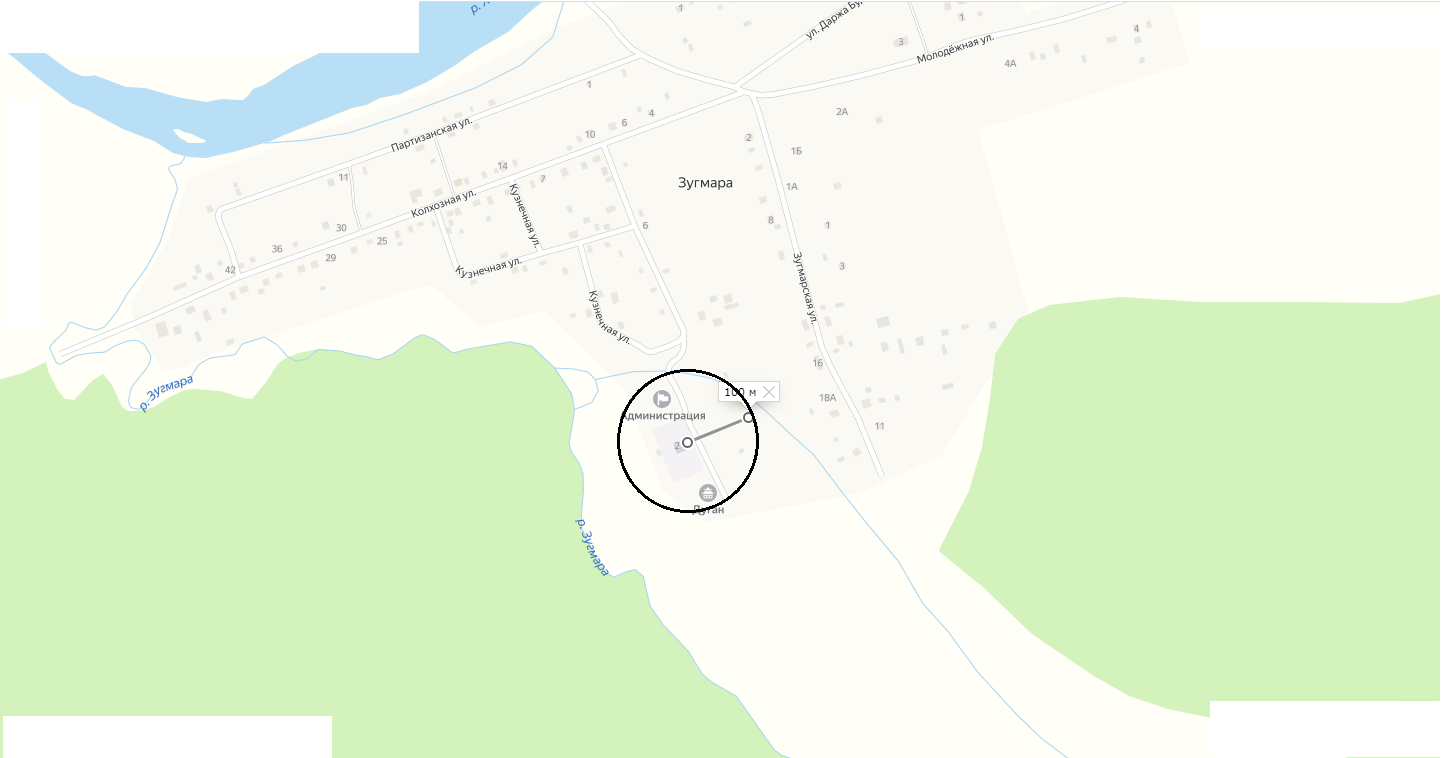 Схема 5.2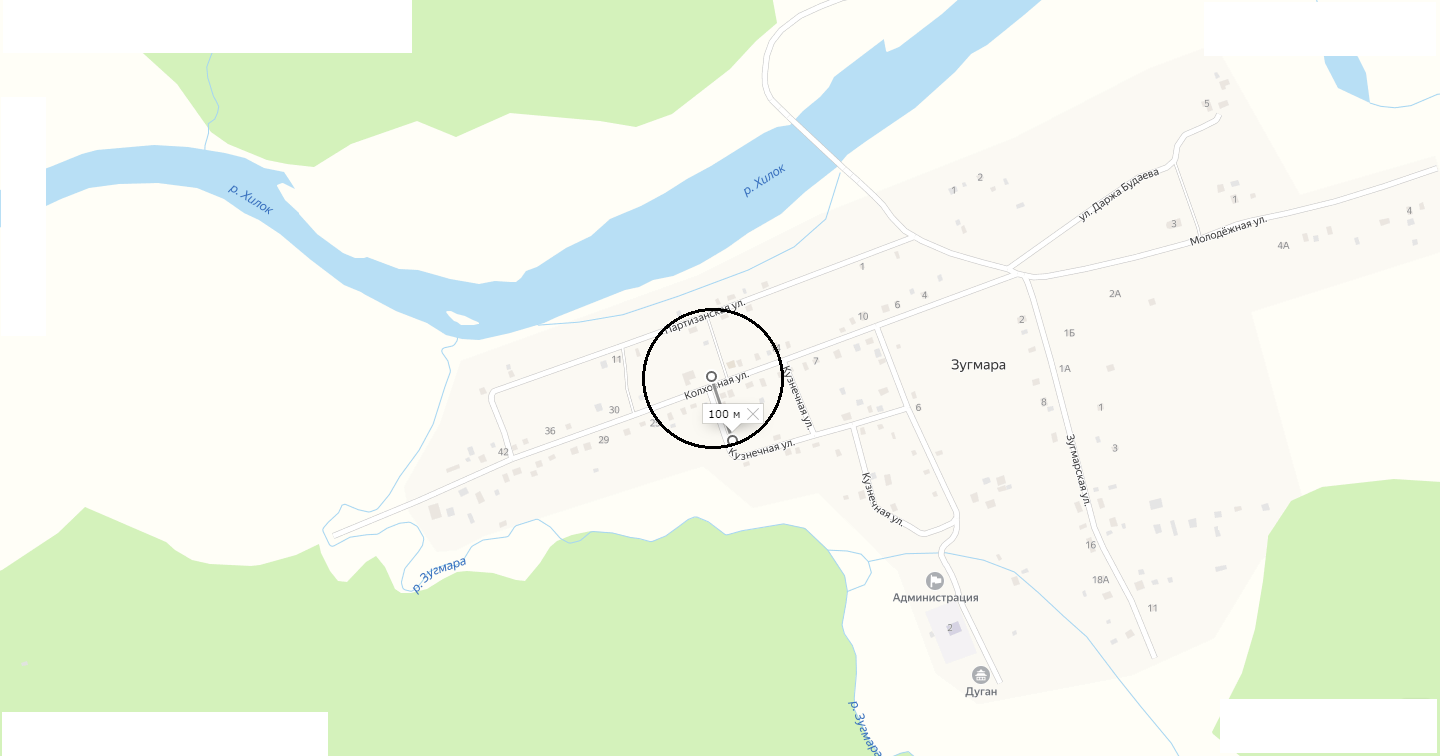 Схема 6.1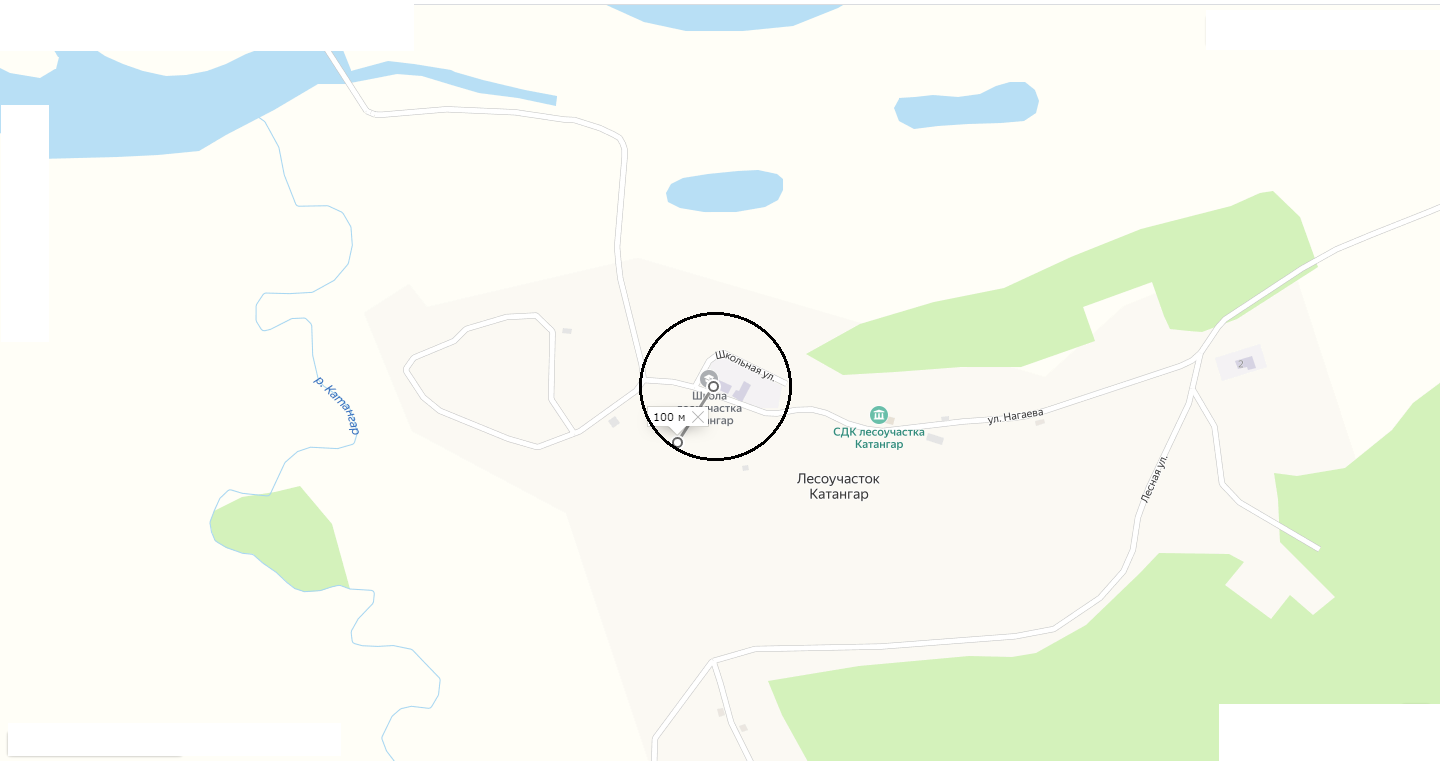 Схема 6.2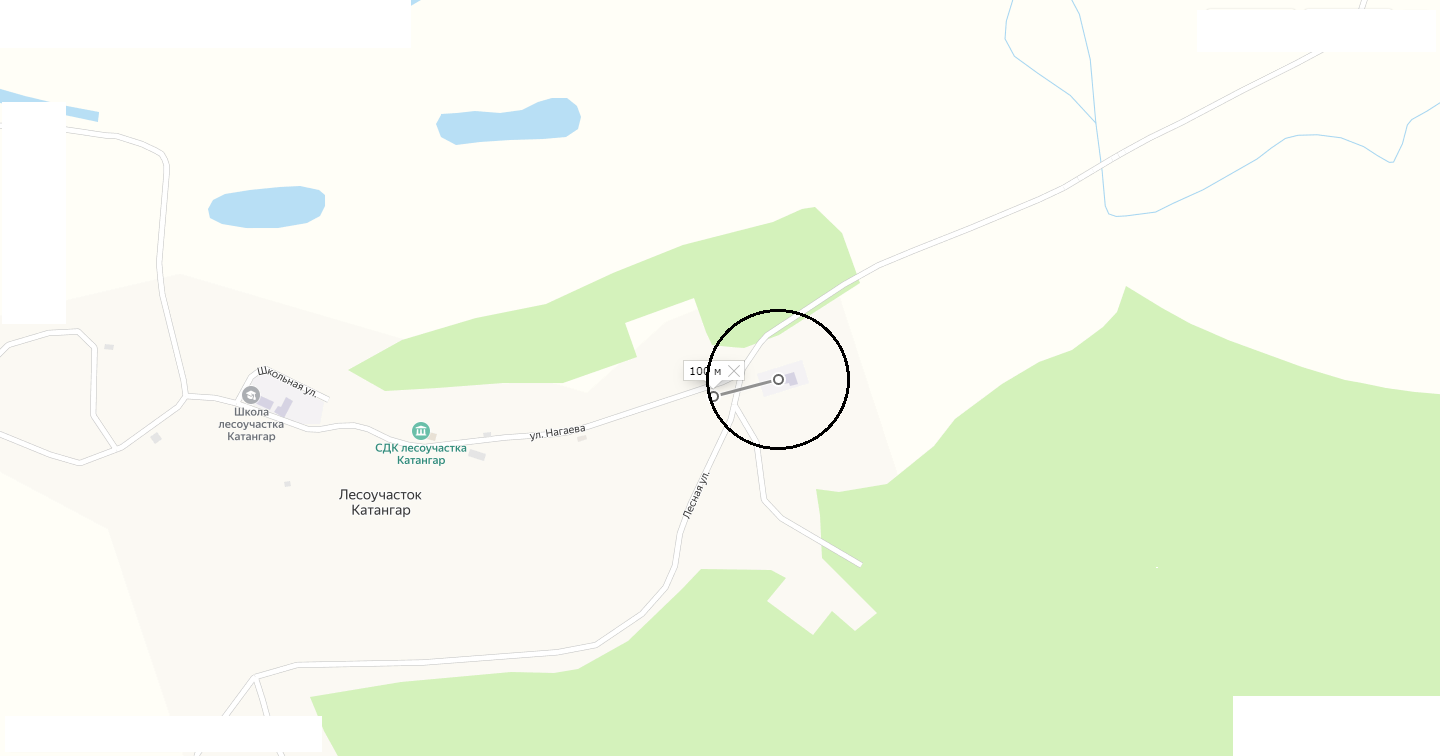 Схема 6.3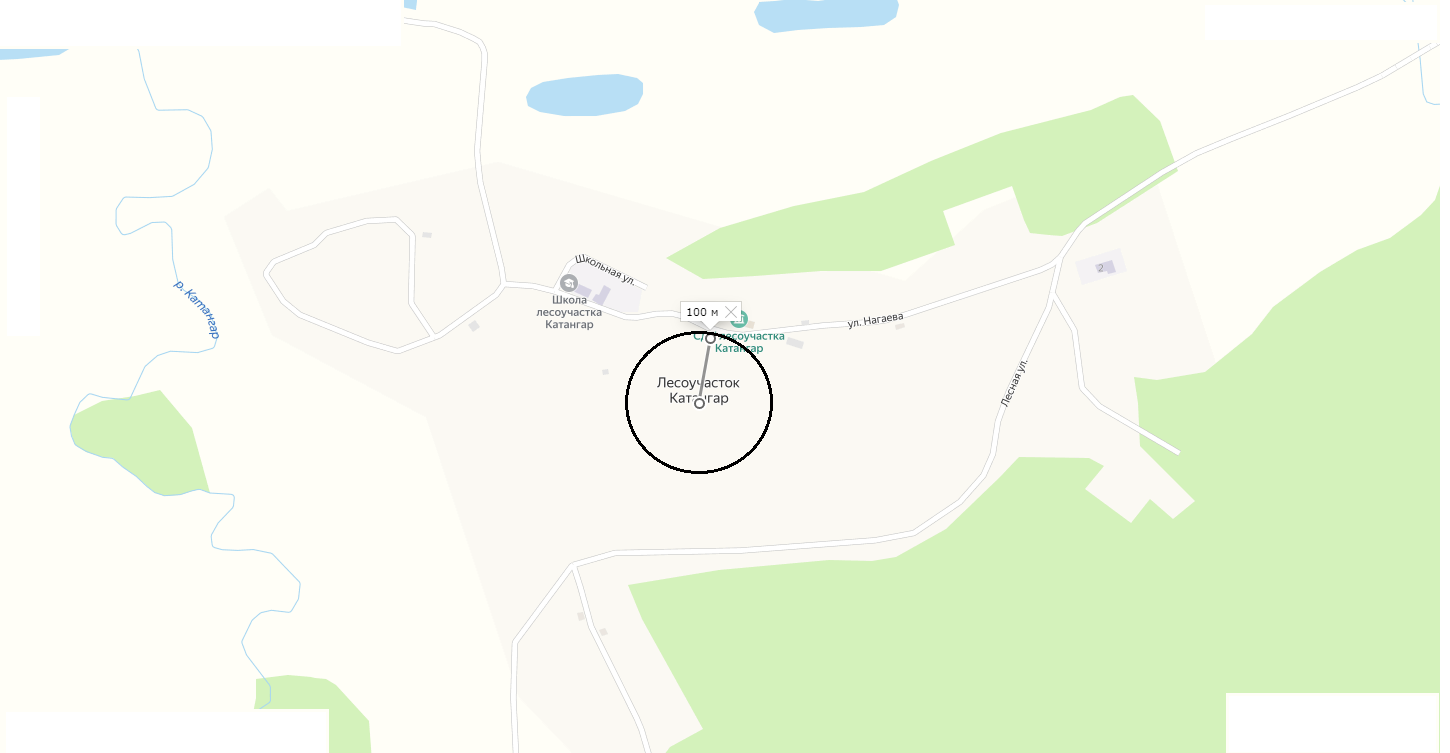 Схема 6.4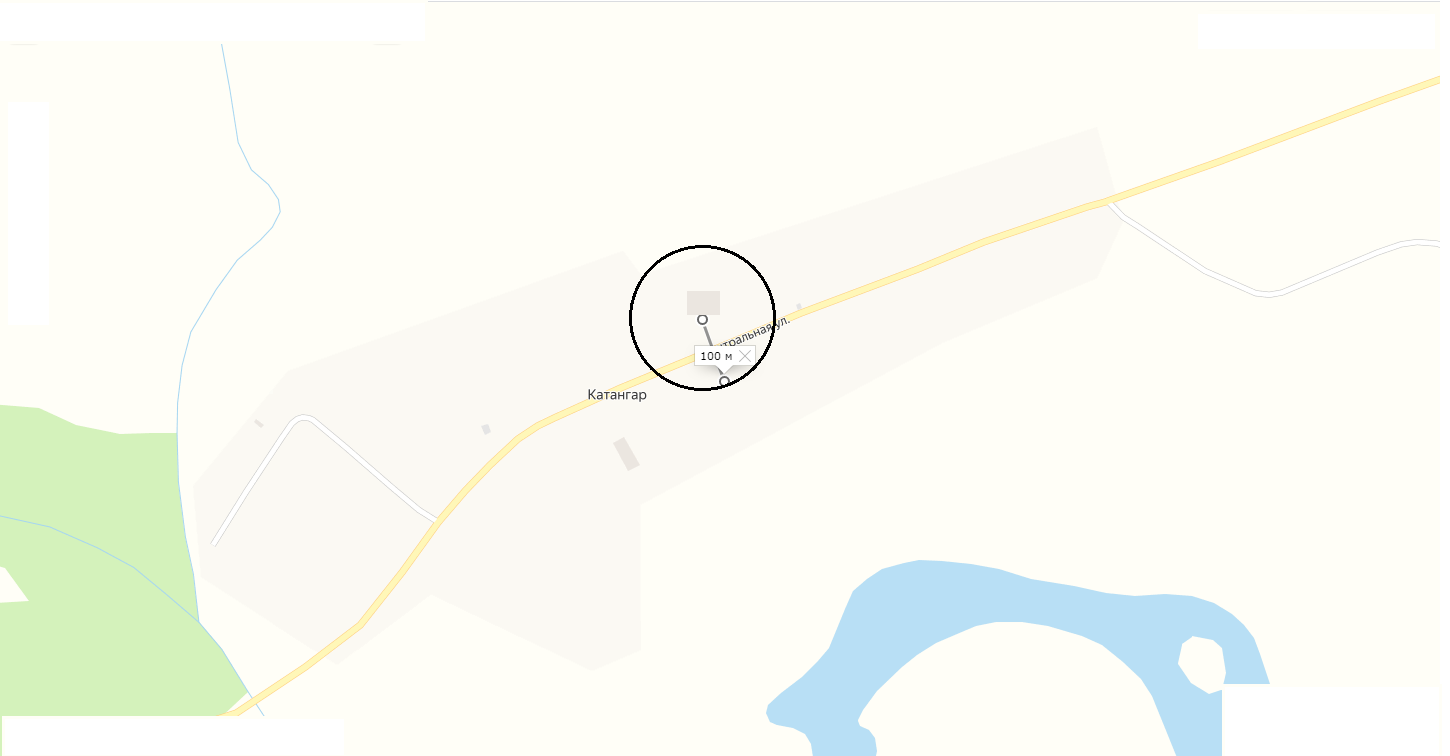 Схема 6.5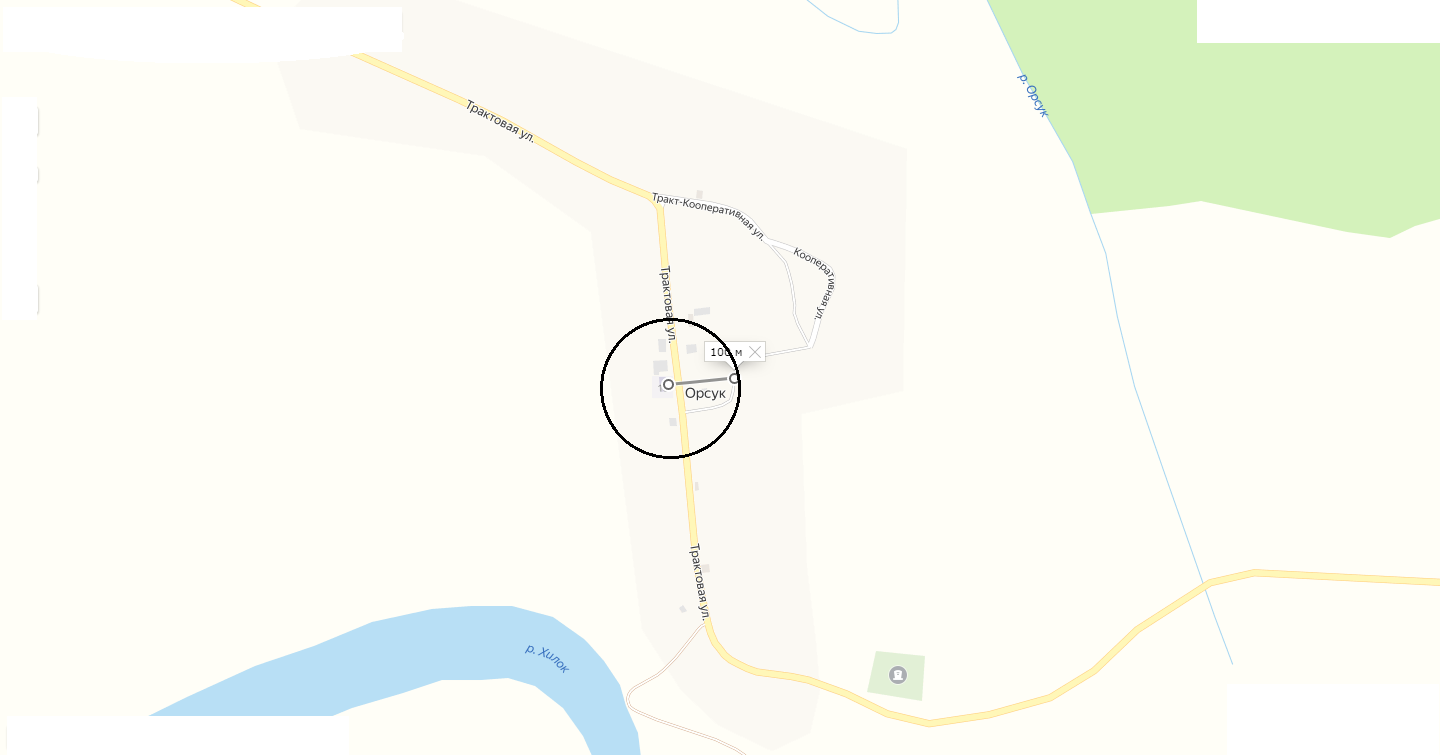 Схема 6.6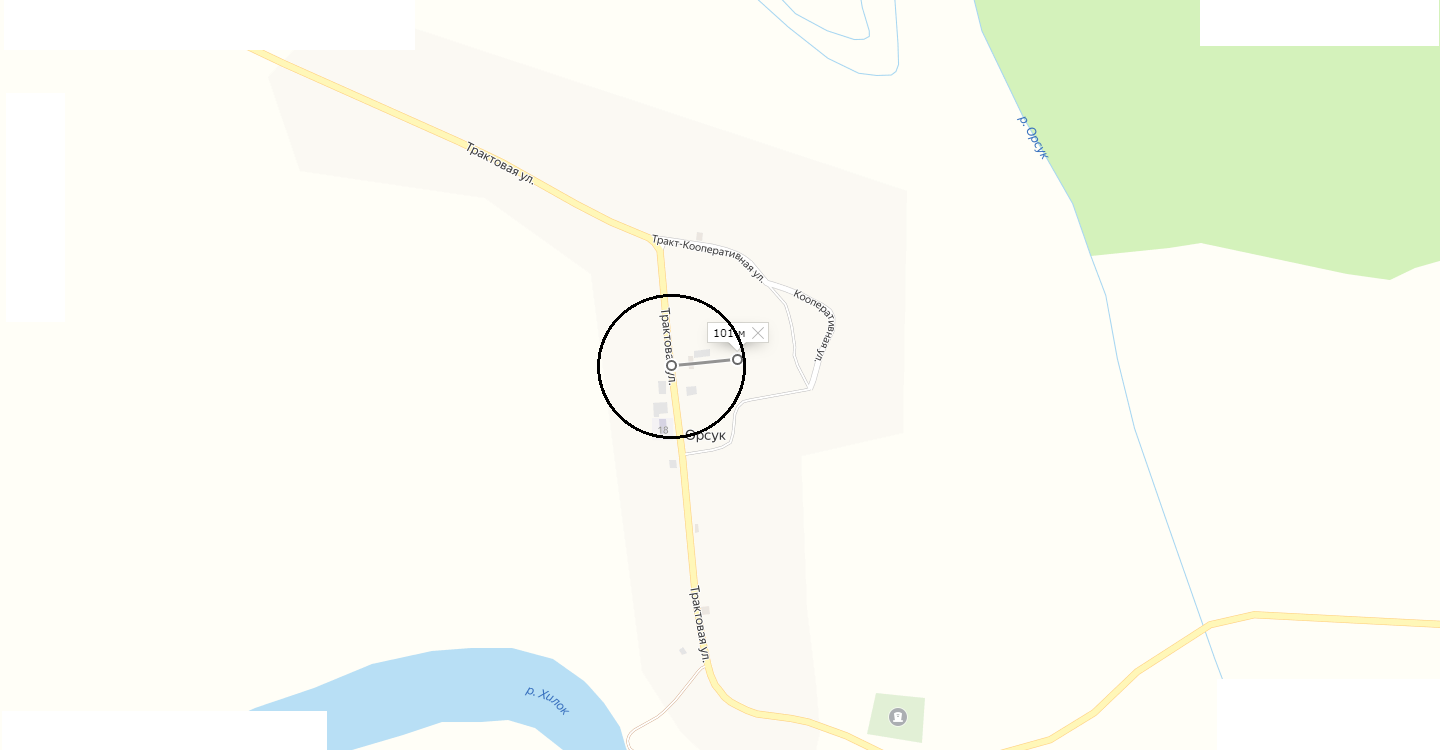 Схема 7.1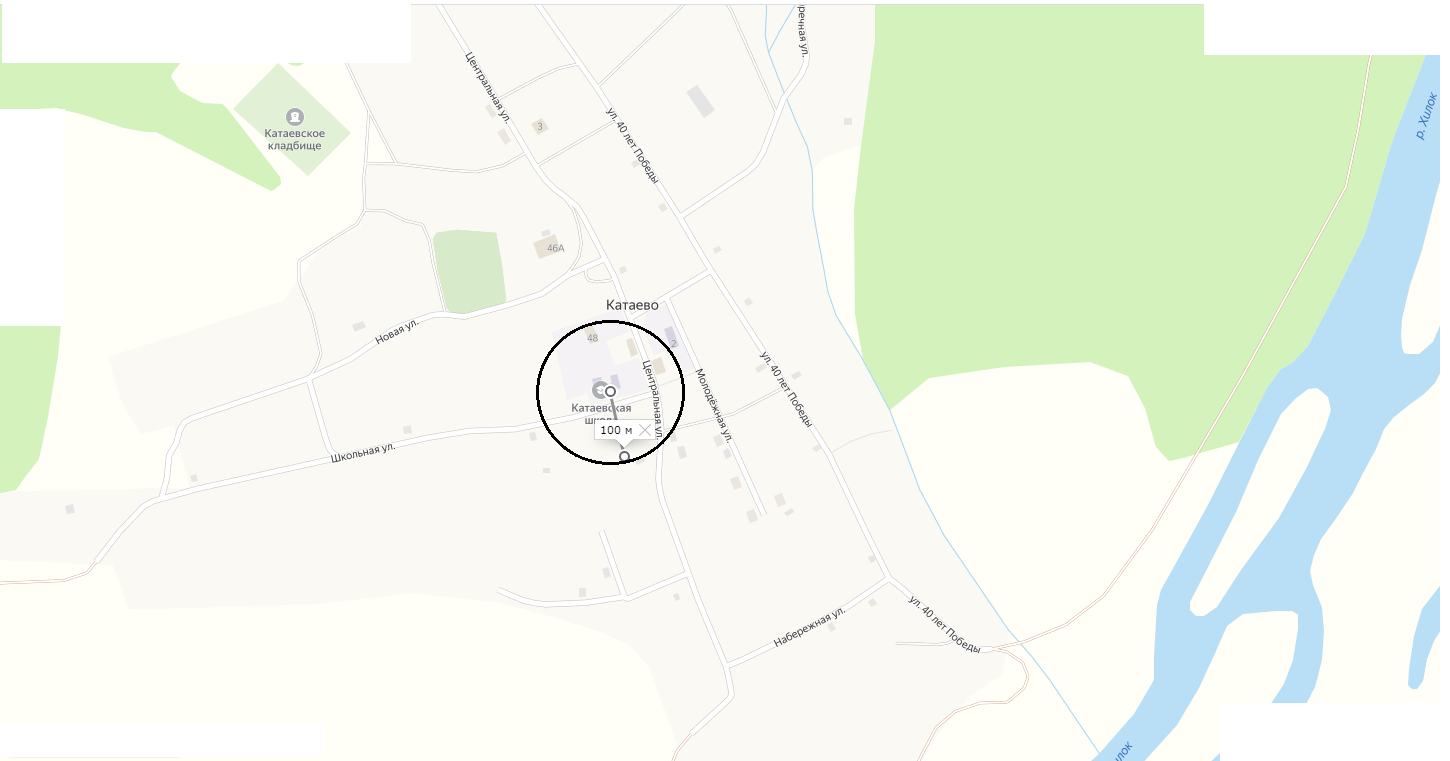 Схема 7.2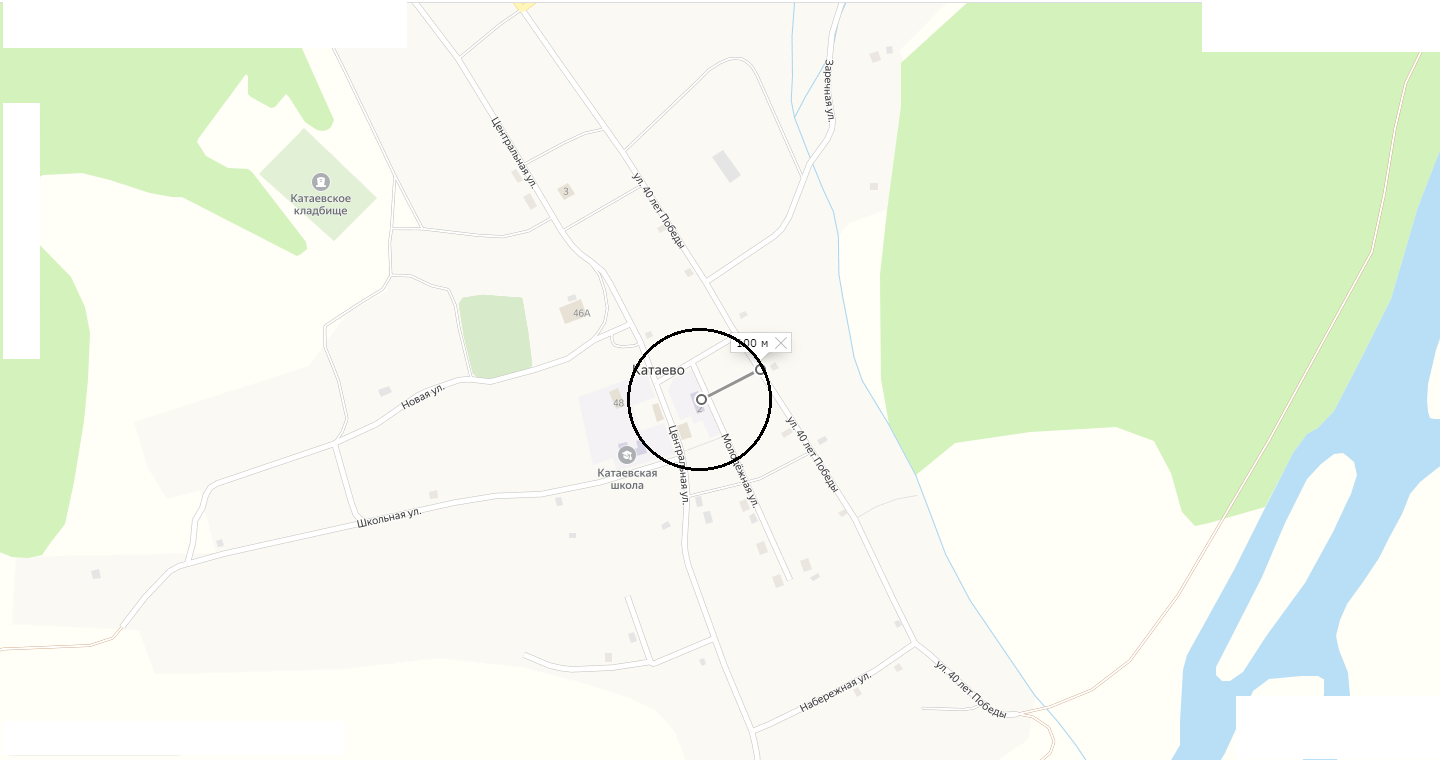 Схема 7.3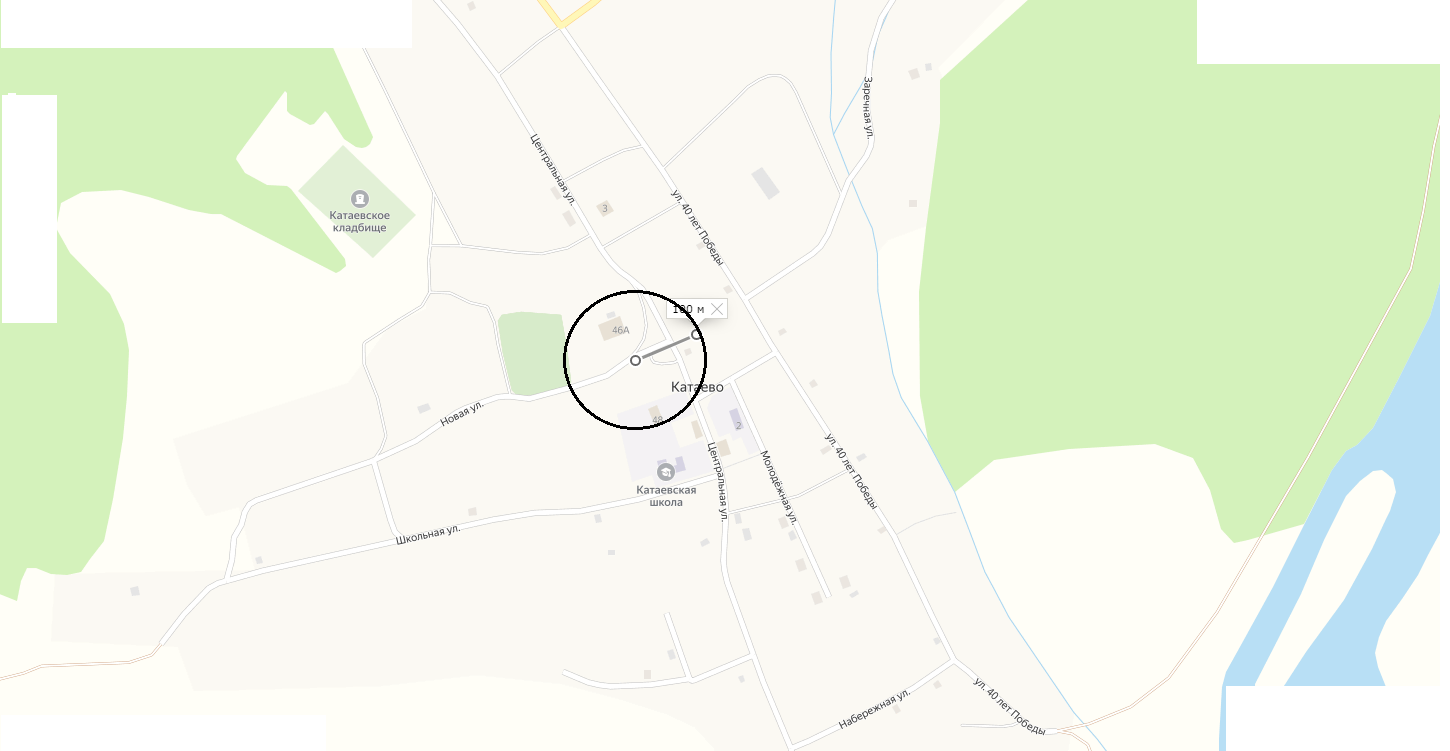 Схема 7.4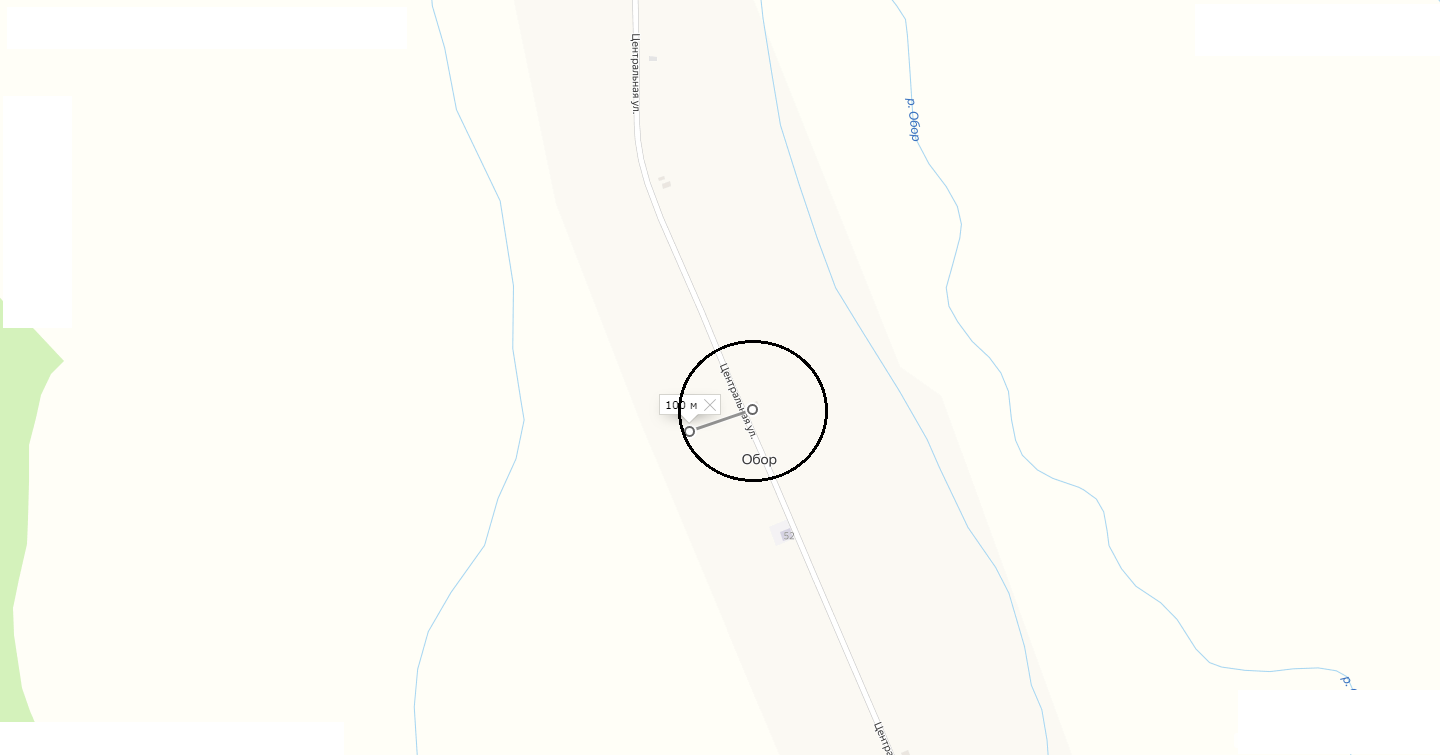 Схема 8.1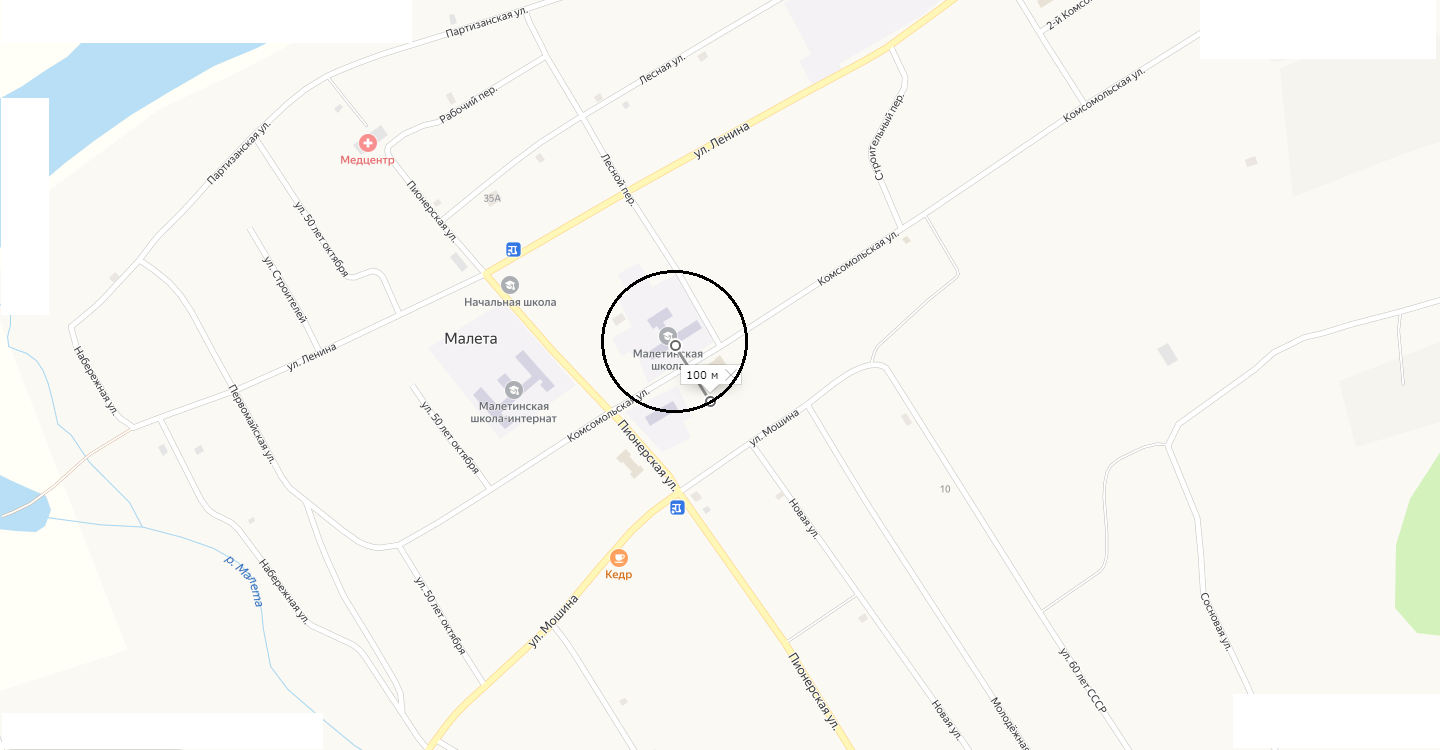 Схема 8.2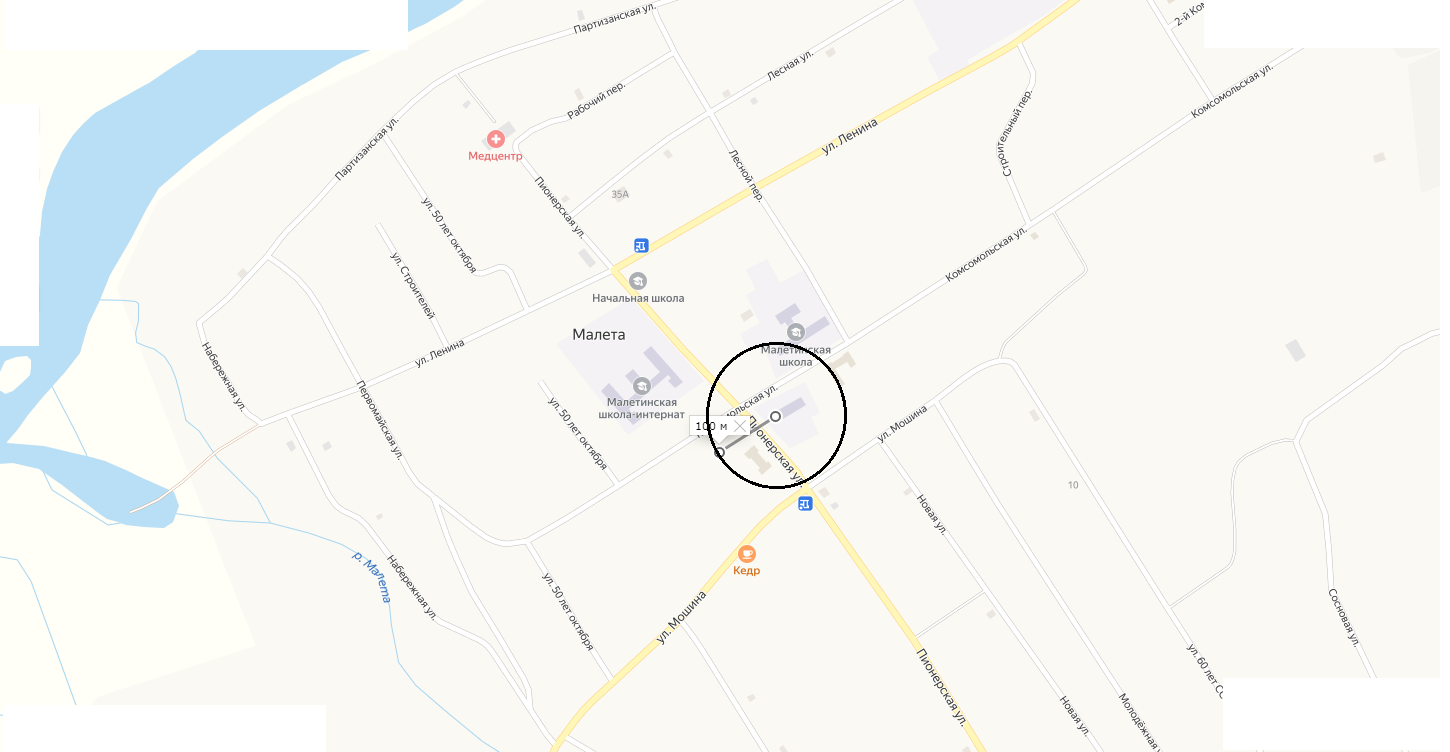 Схема 8.3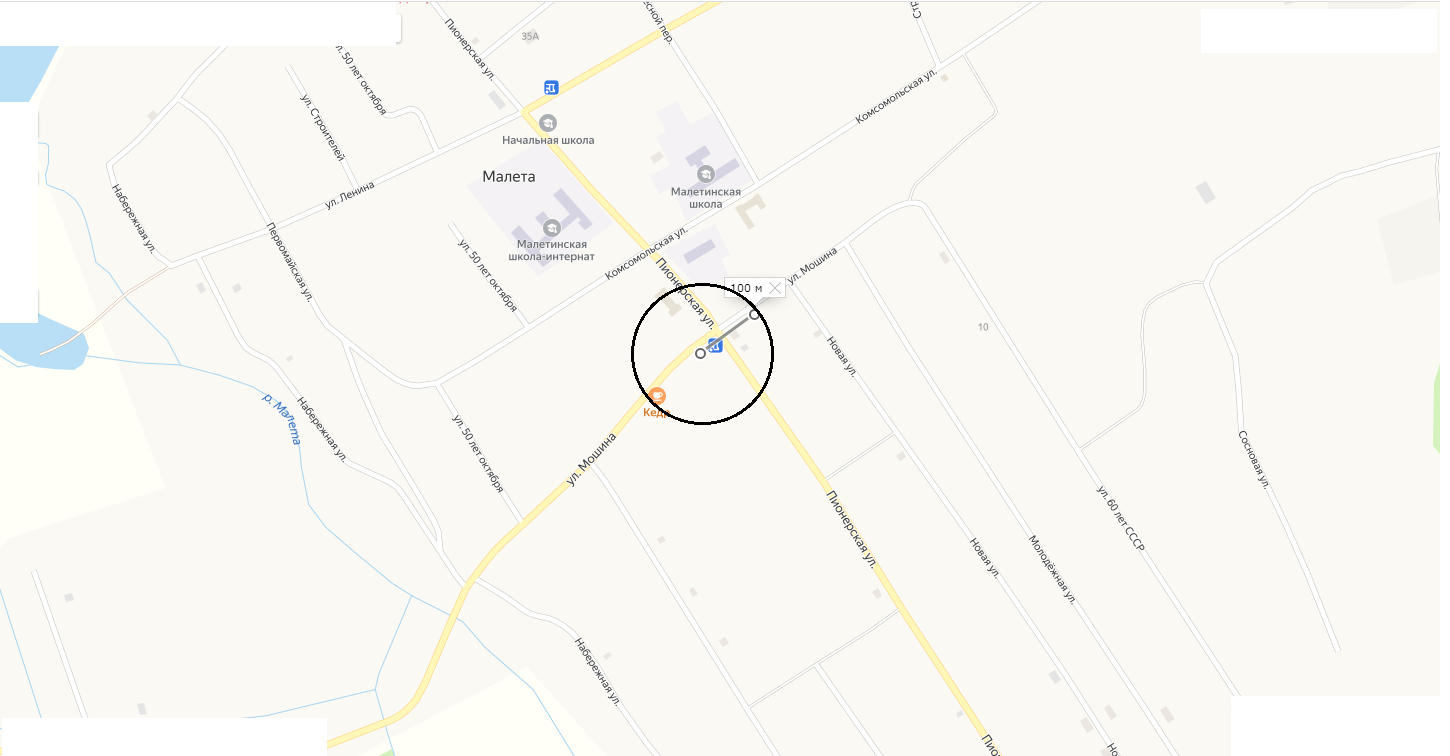 Схема 8.4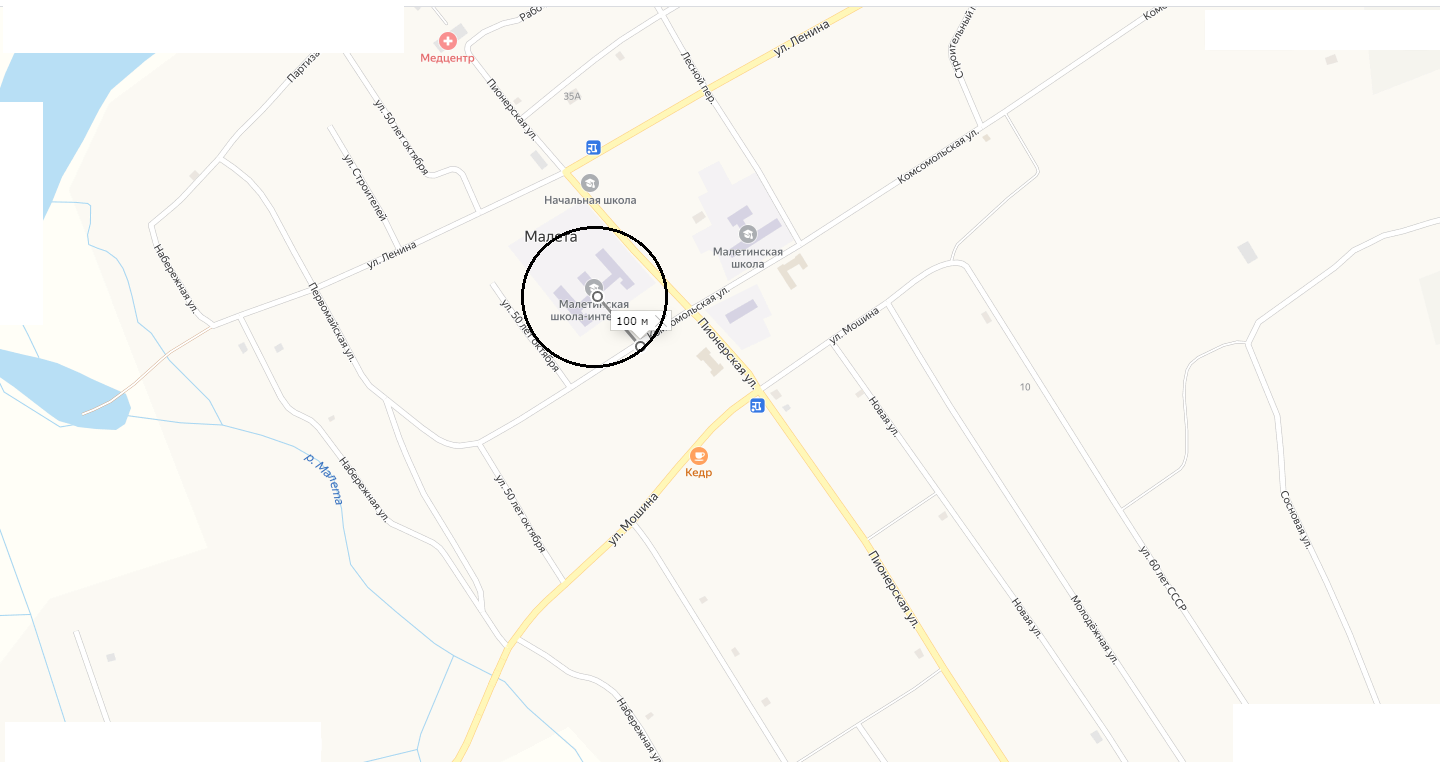 Схема 8.5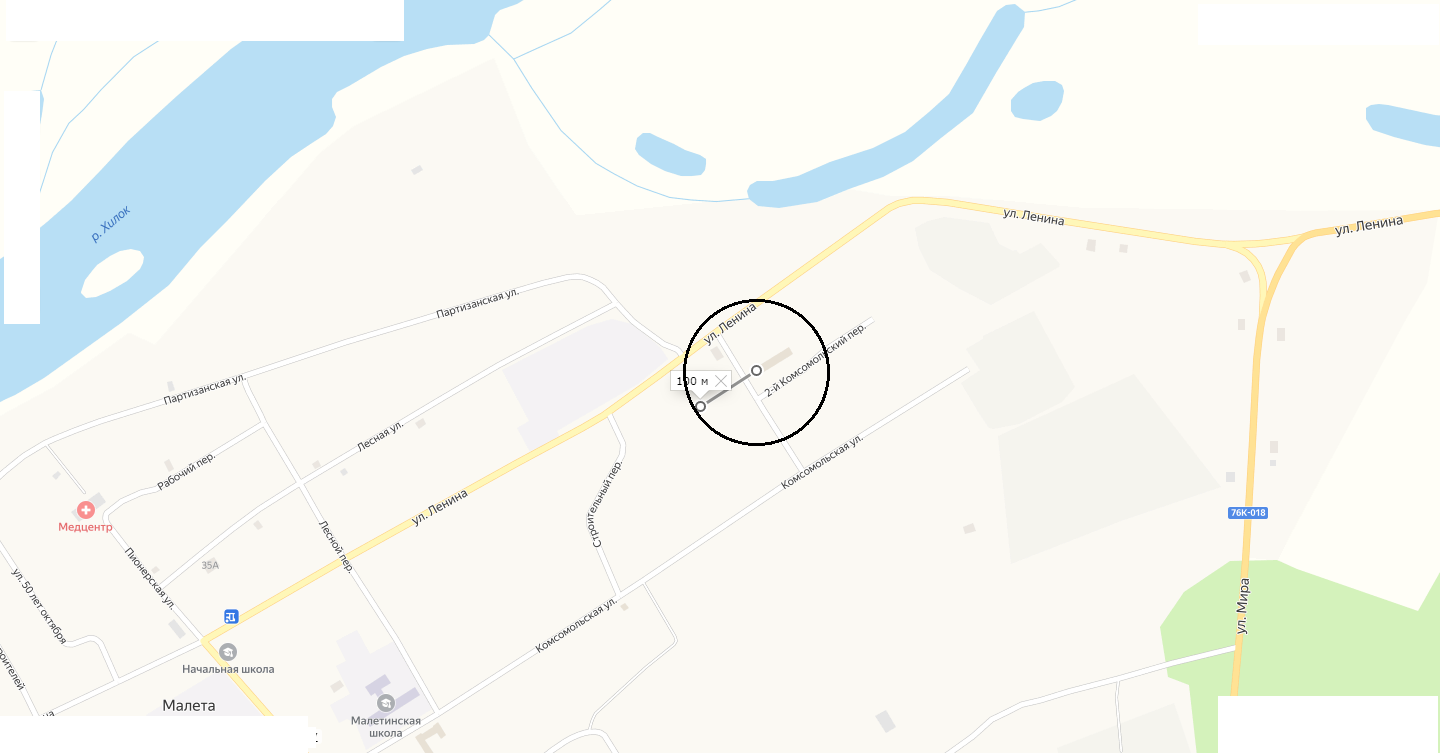 Схема 8.6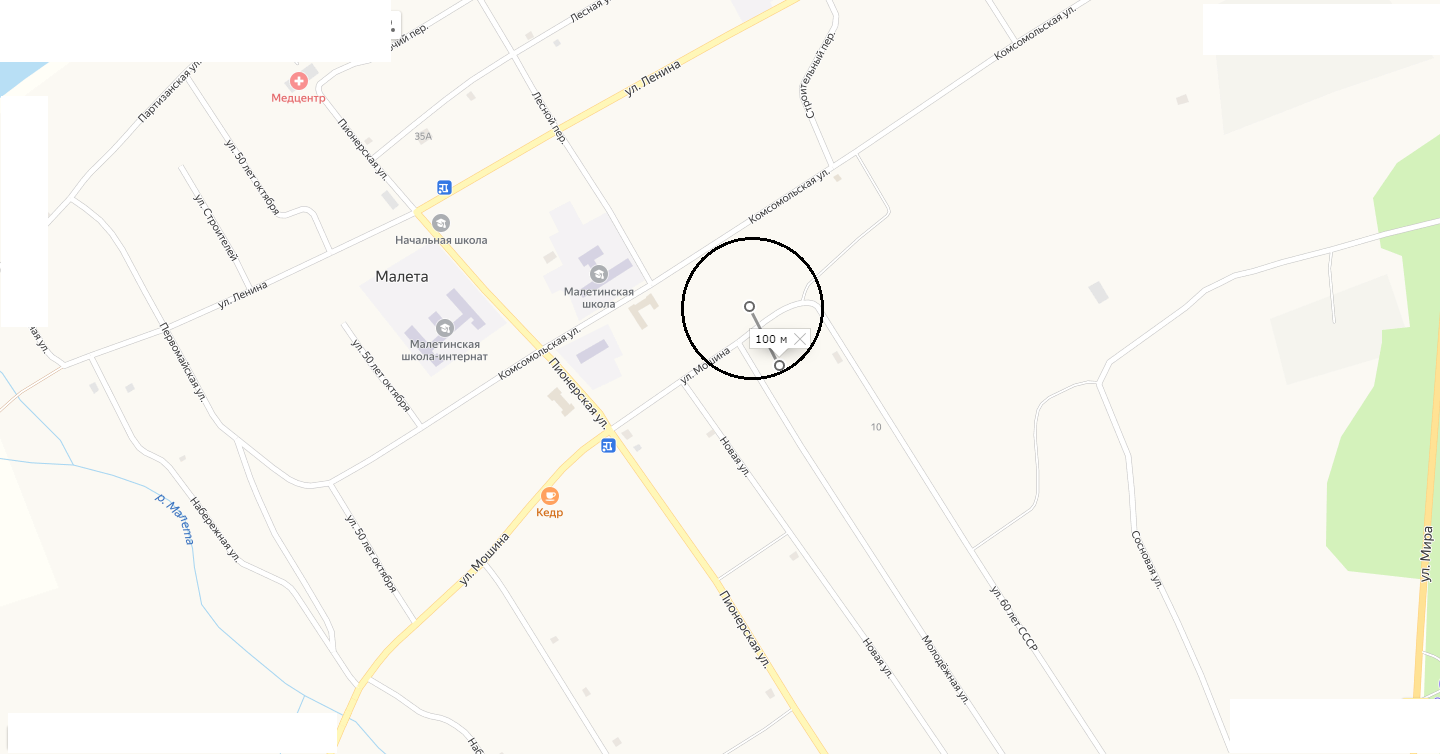 Схема 8.7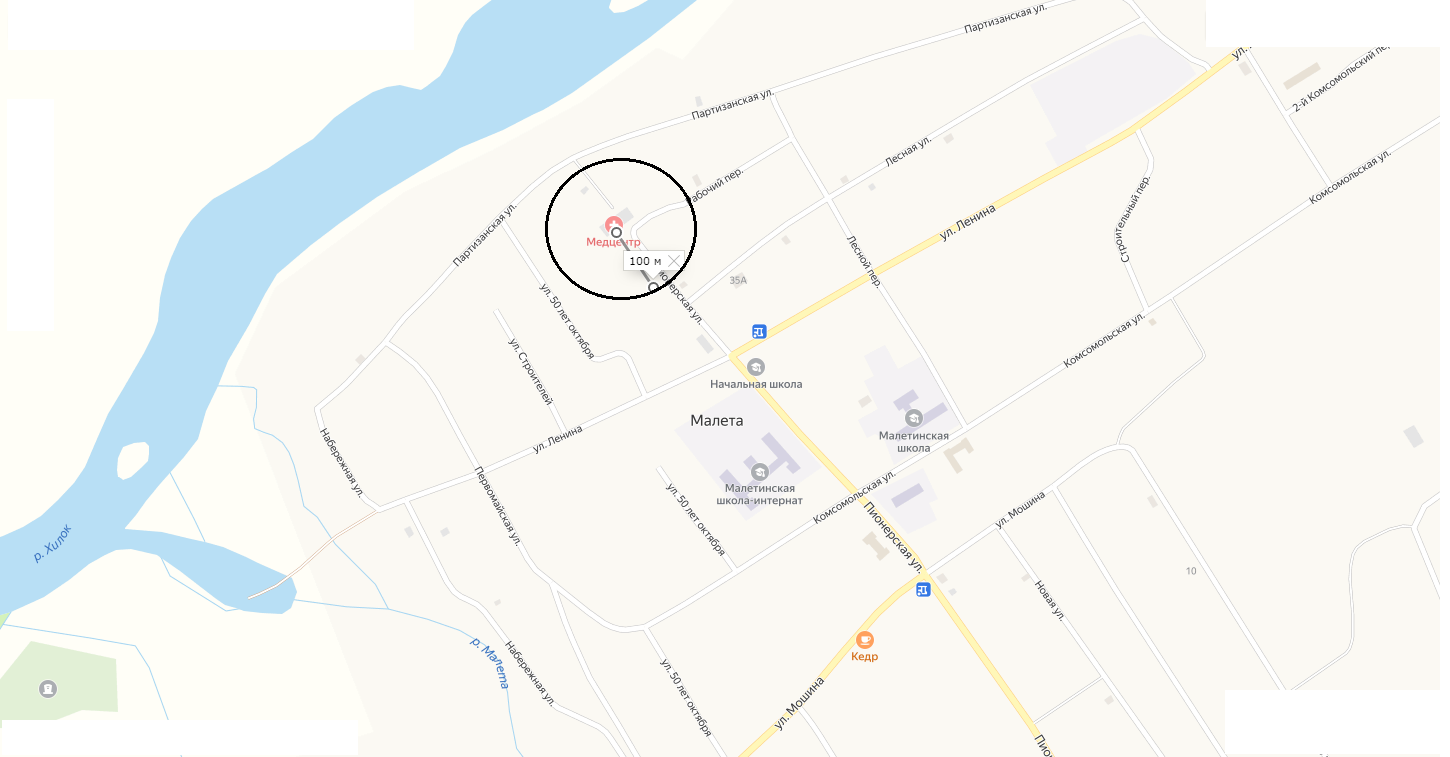 Схема 8.8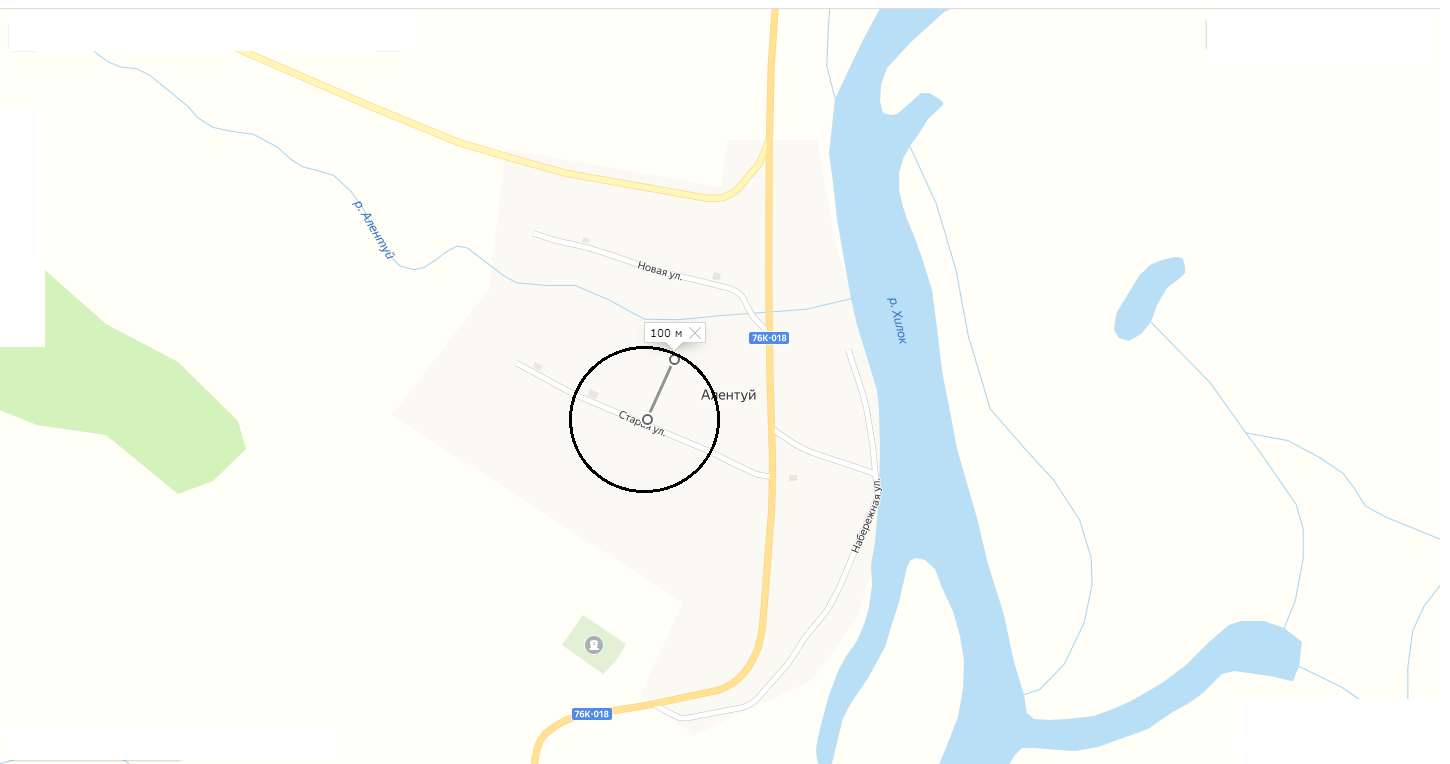 Схема 9.1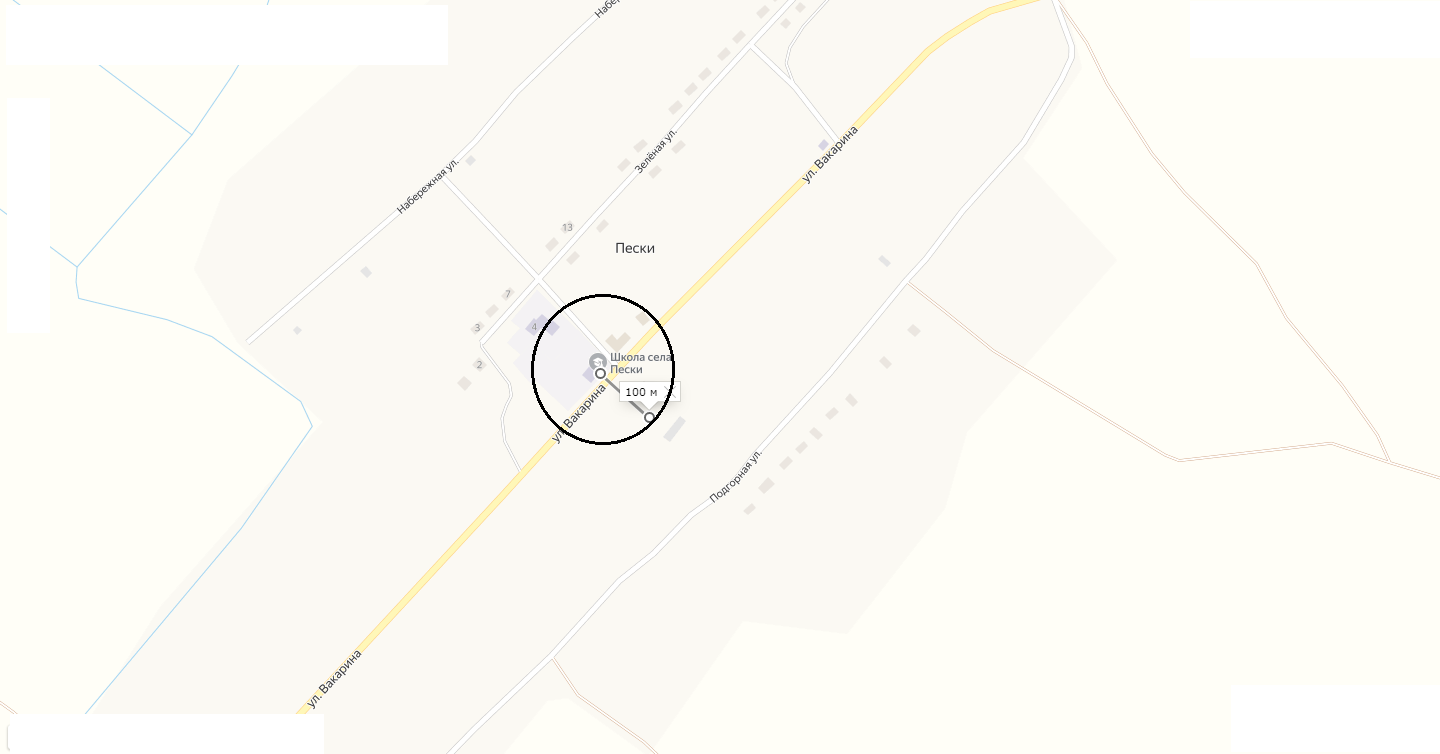 Схема 9.2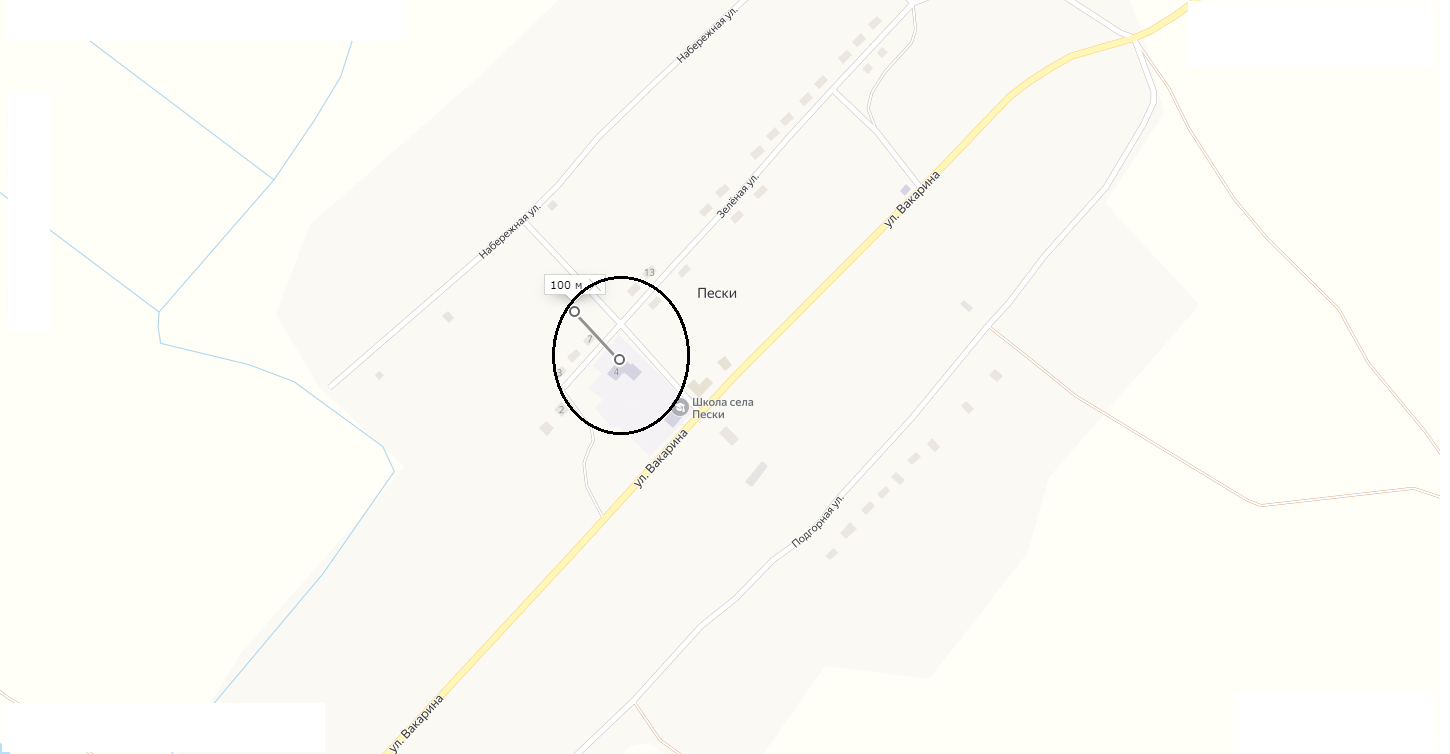 Схема 9.3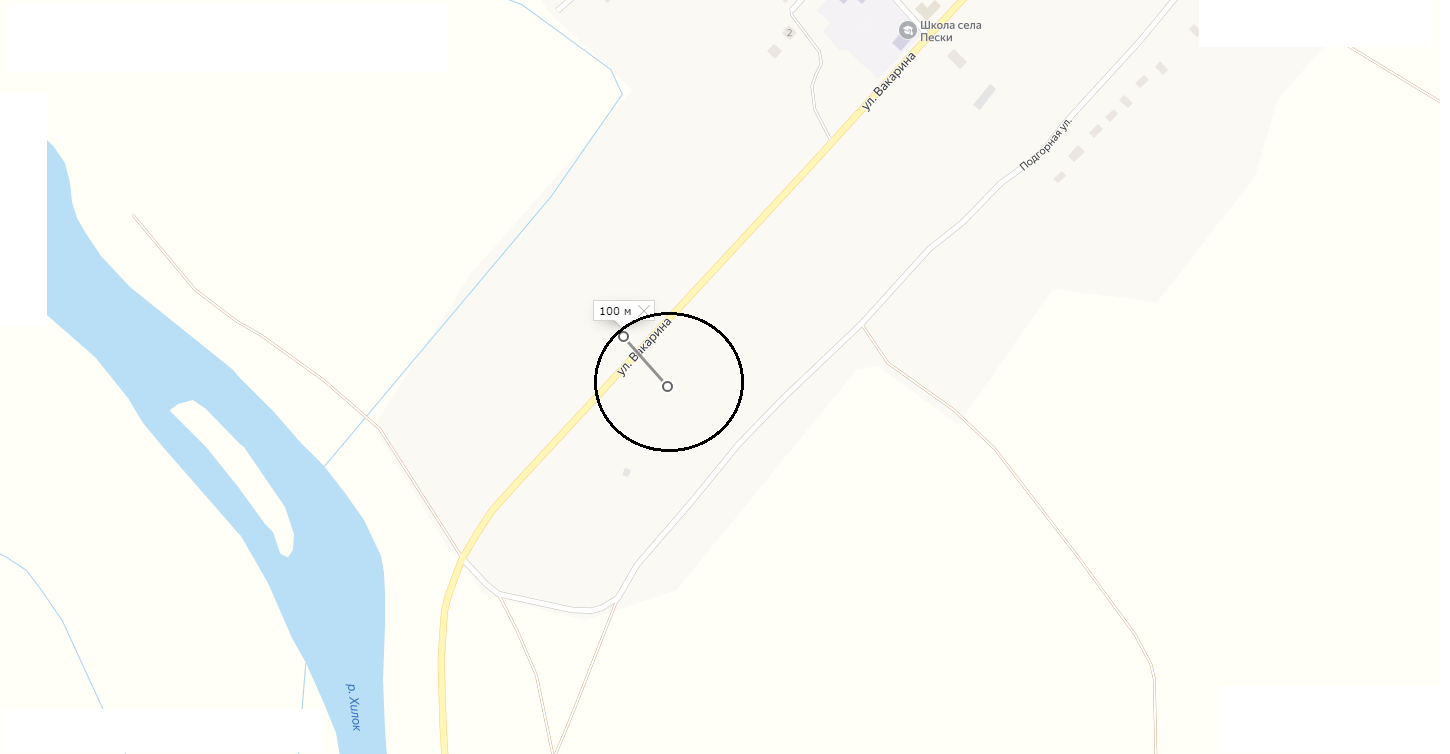 Схема 9.4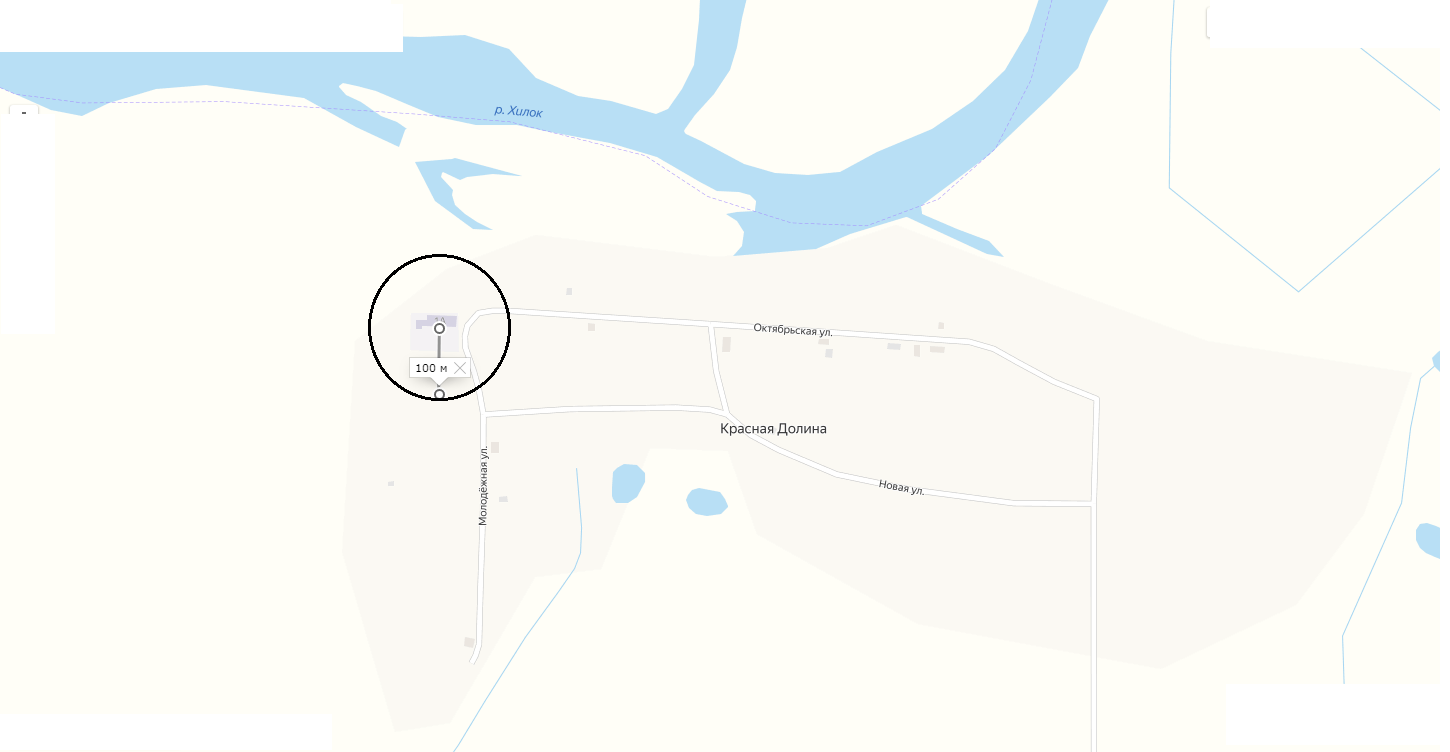 Схема 9.5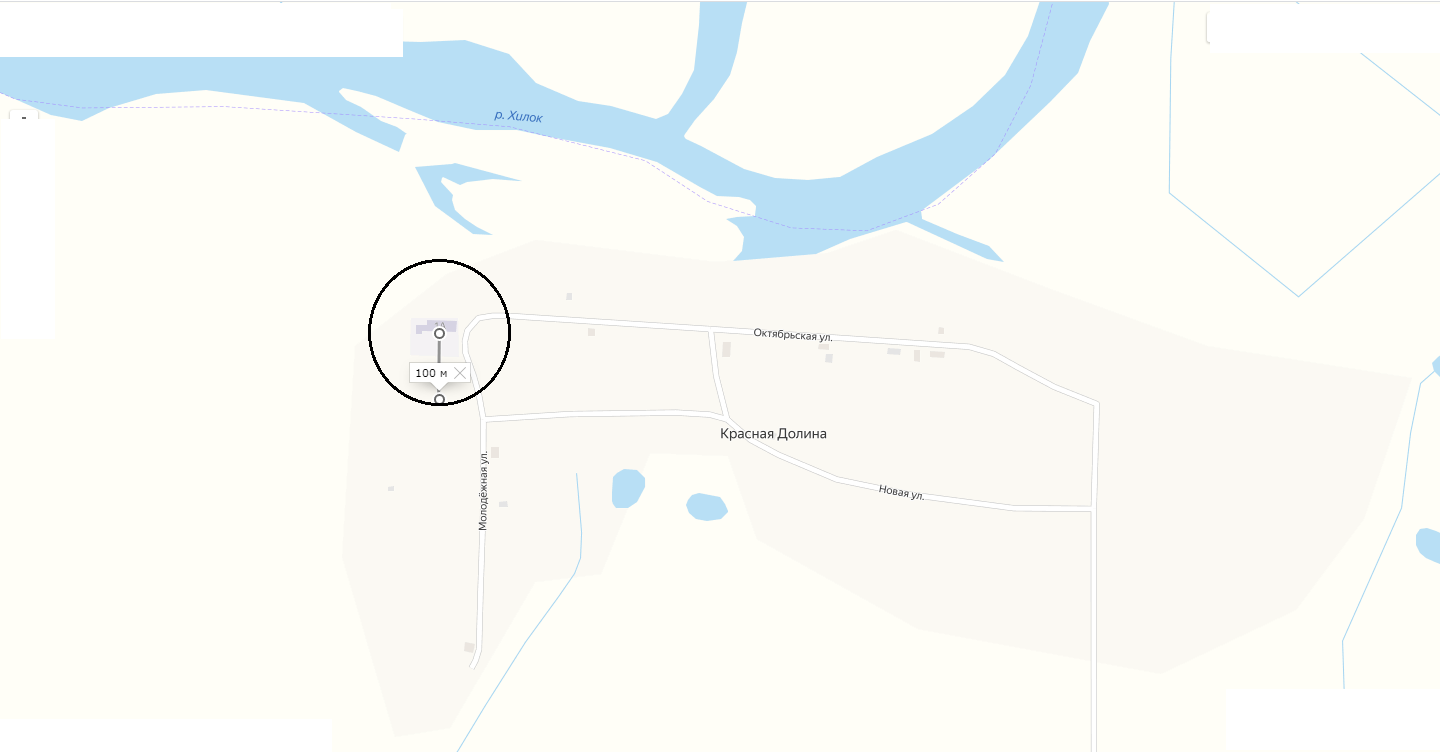 Схема 9.6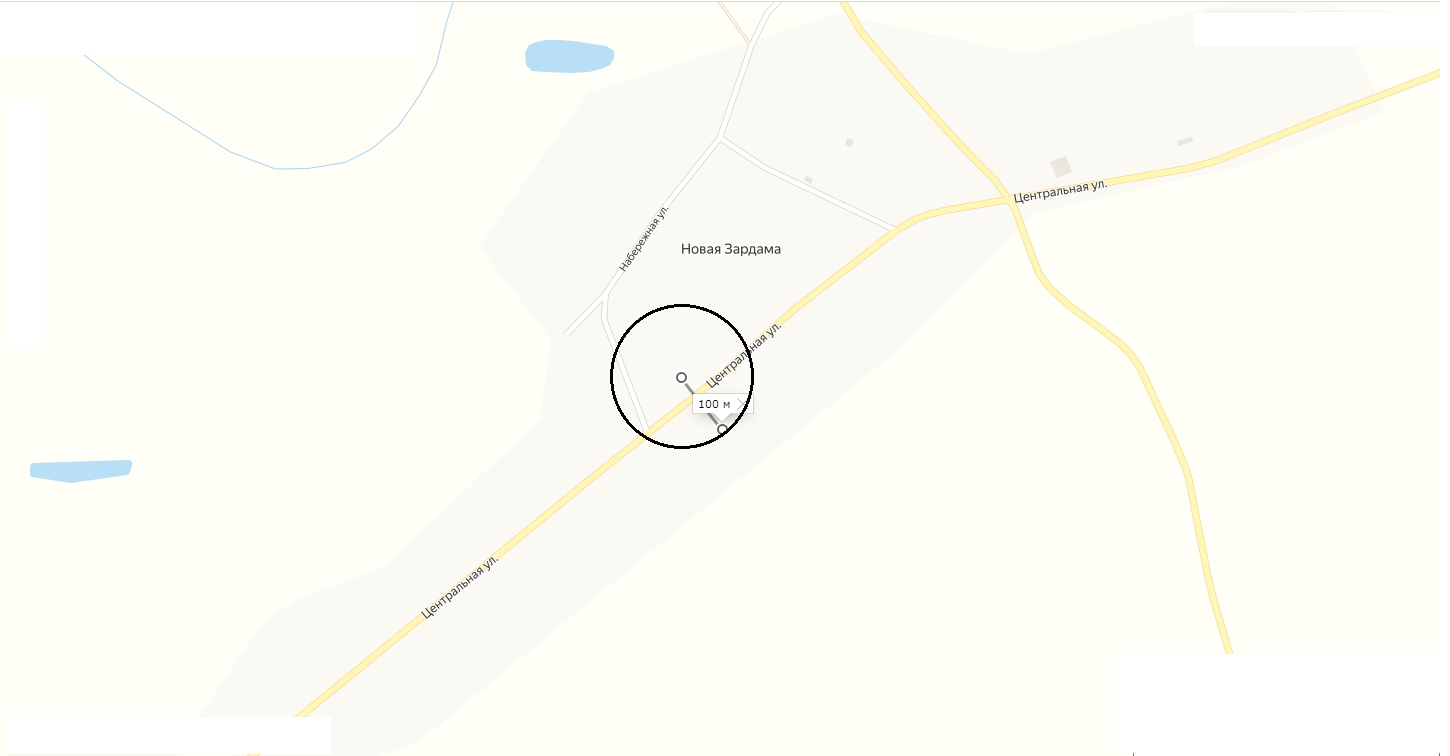 Схема 10.1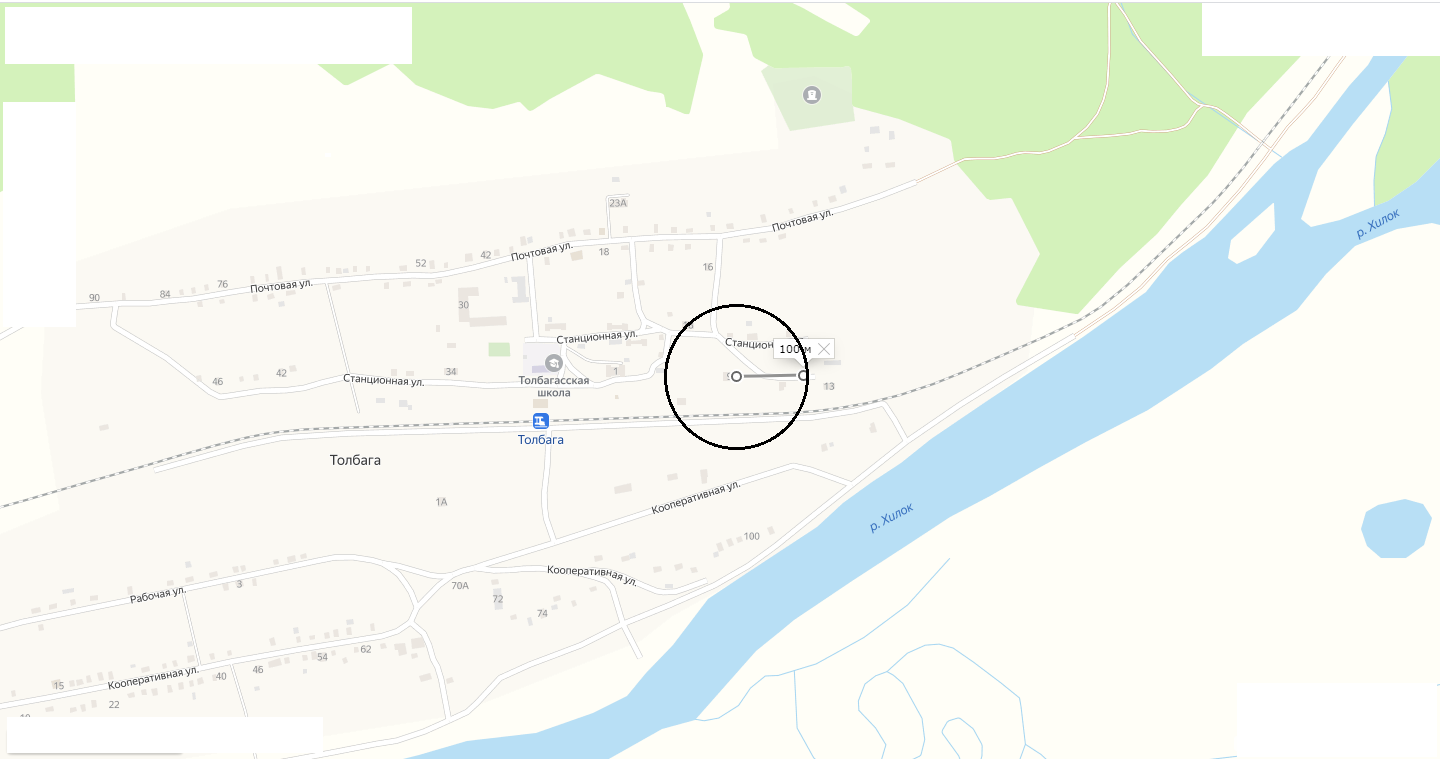 Схема 10.2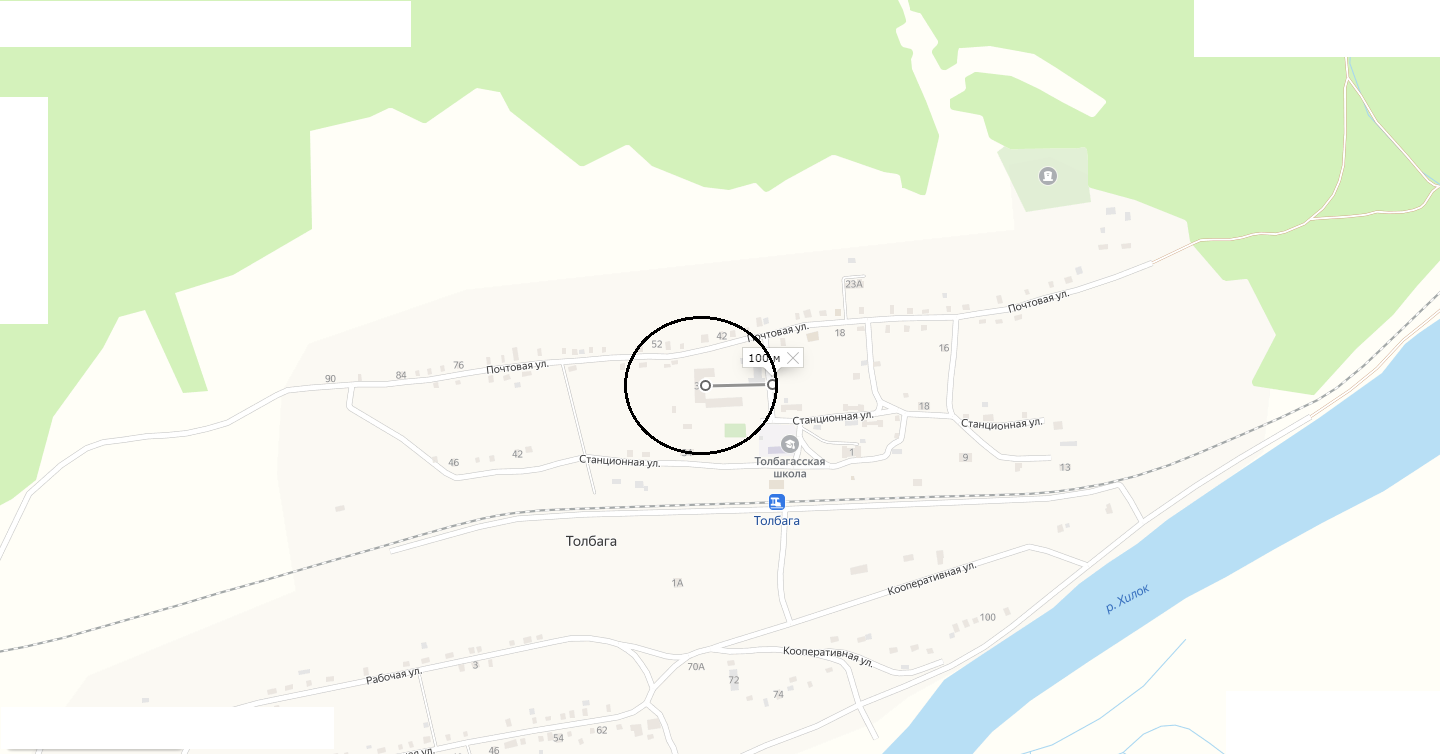 Схема 10.3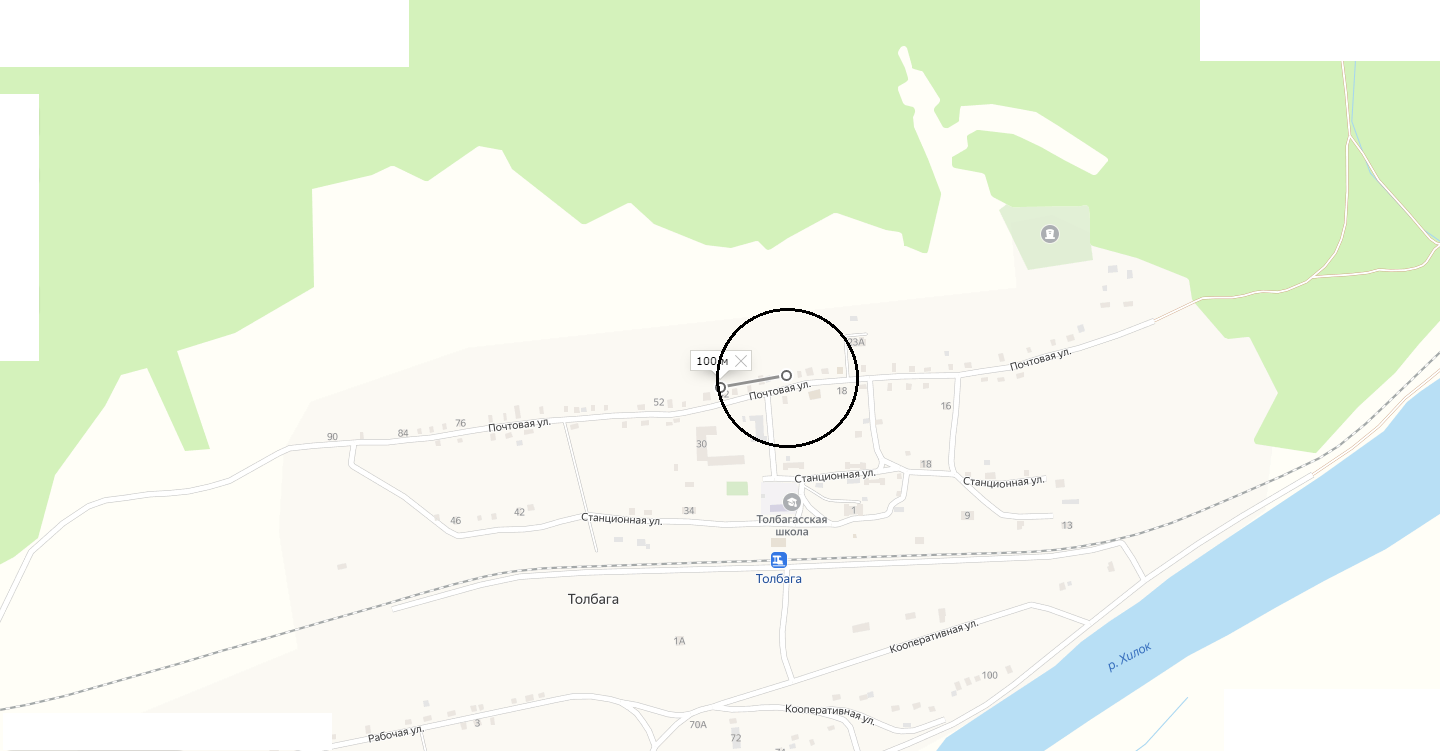 Схема 11.1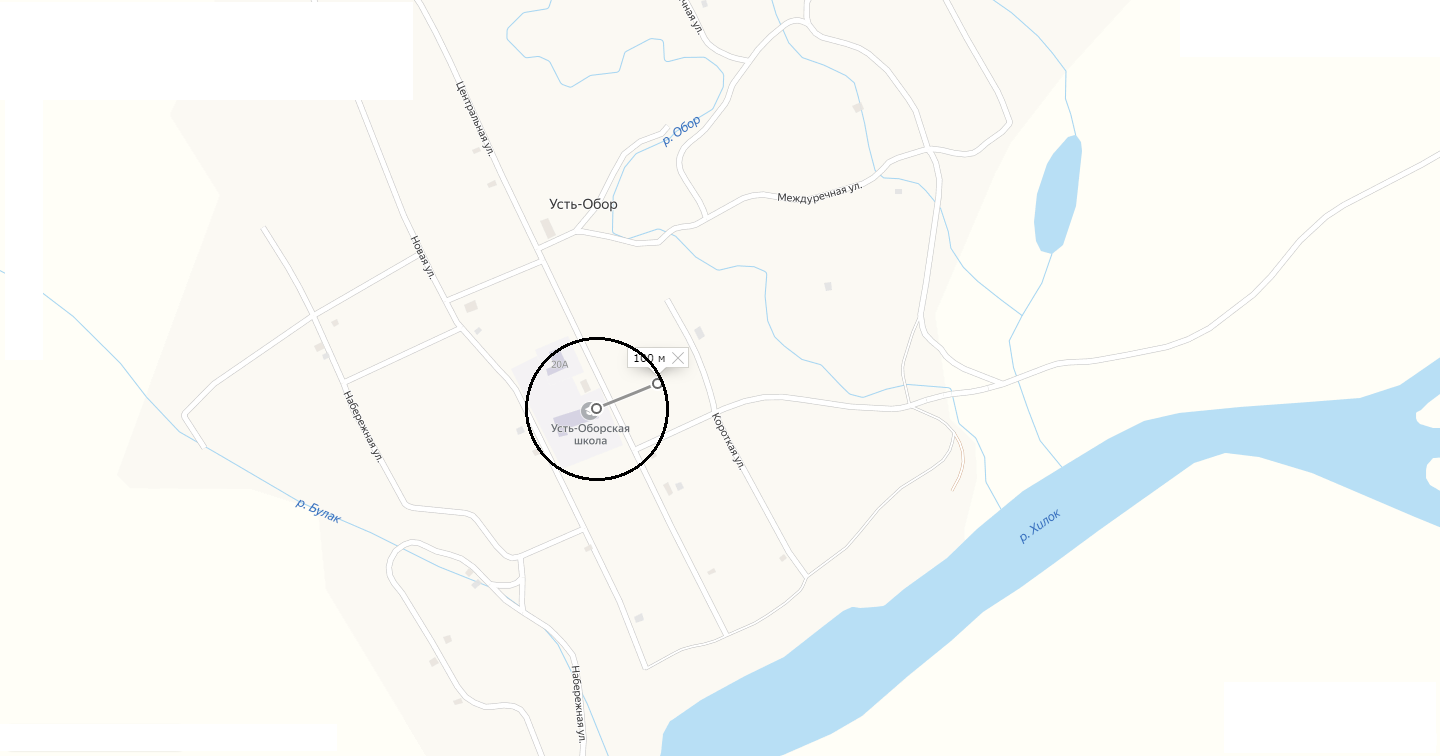 Схема 11.2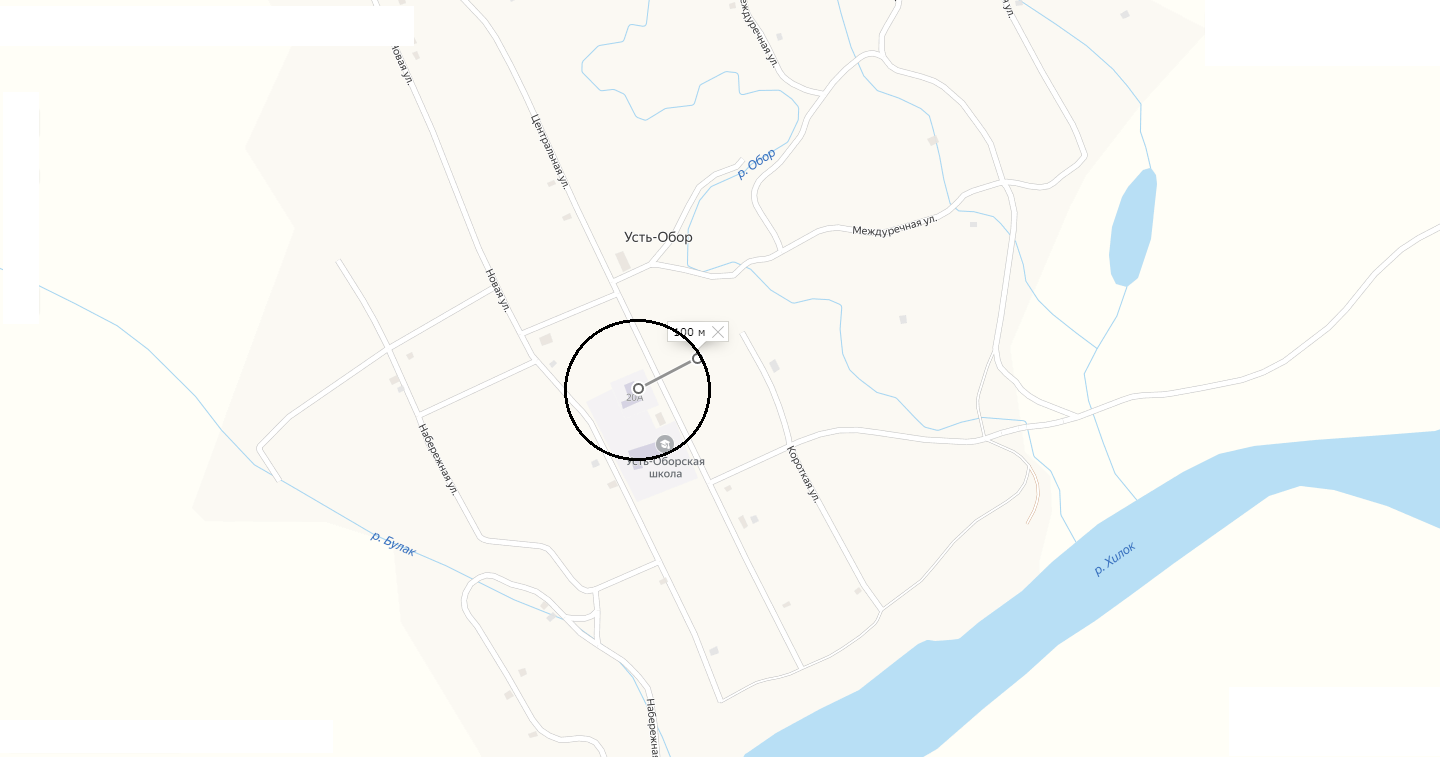 Схема 11.3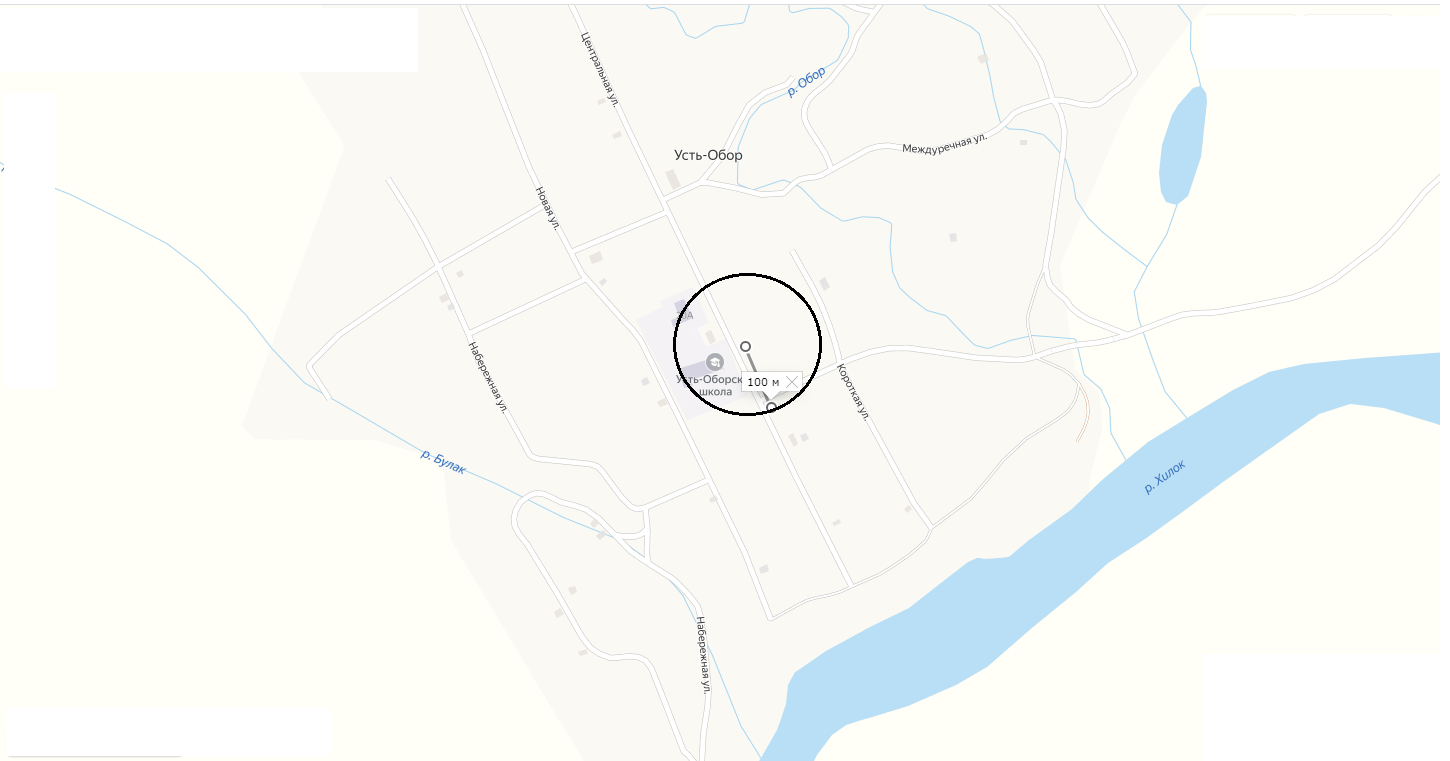 Схема 12.1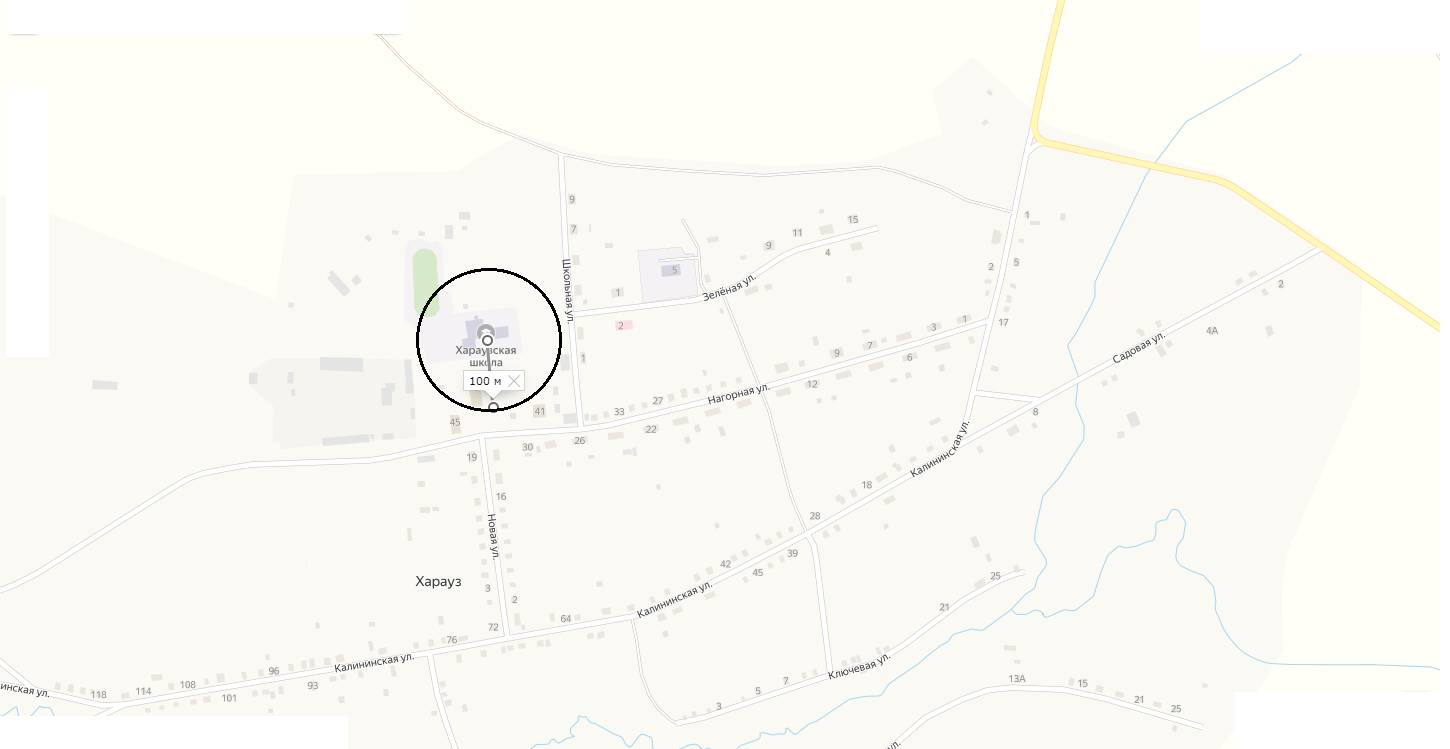 Схема 12.2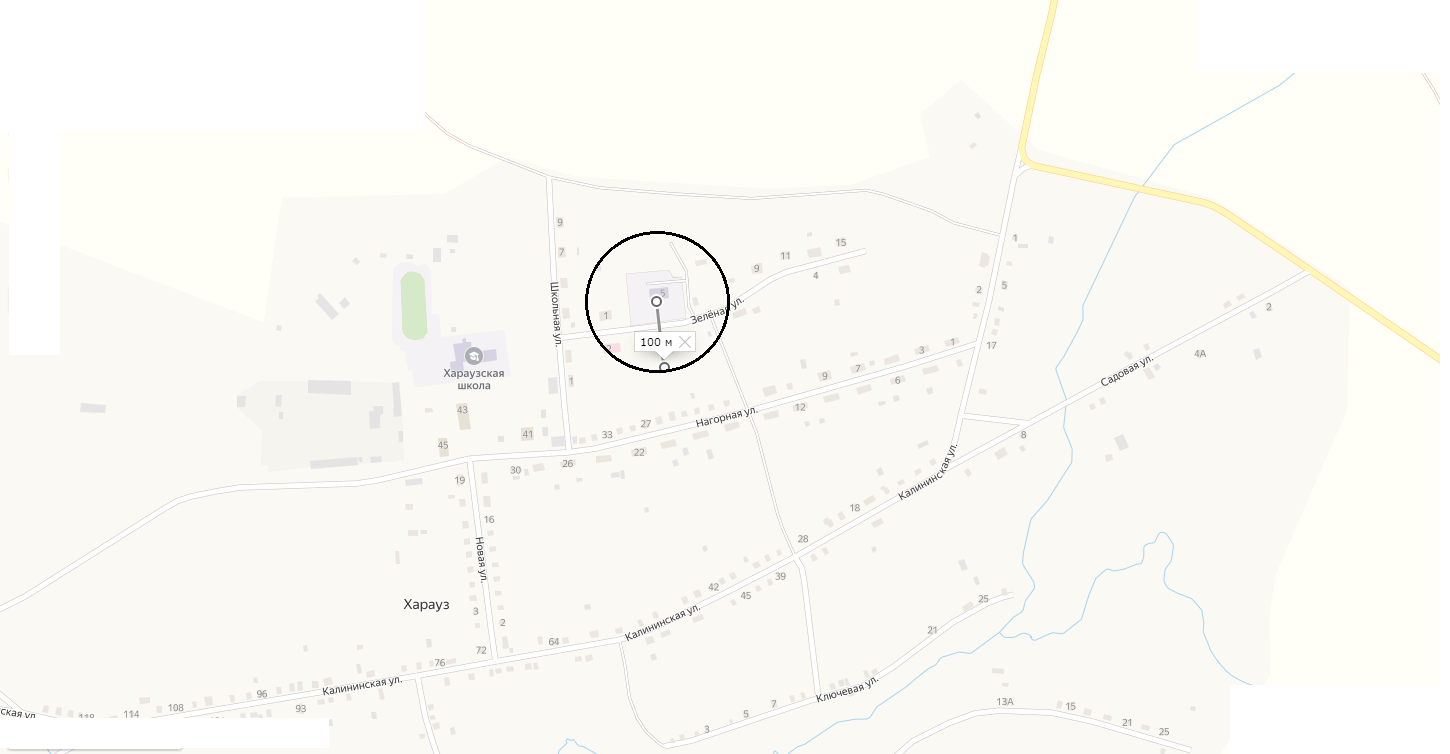 Схема 12.3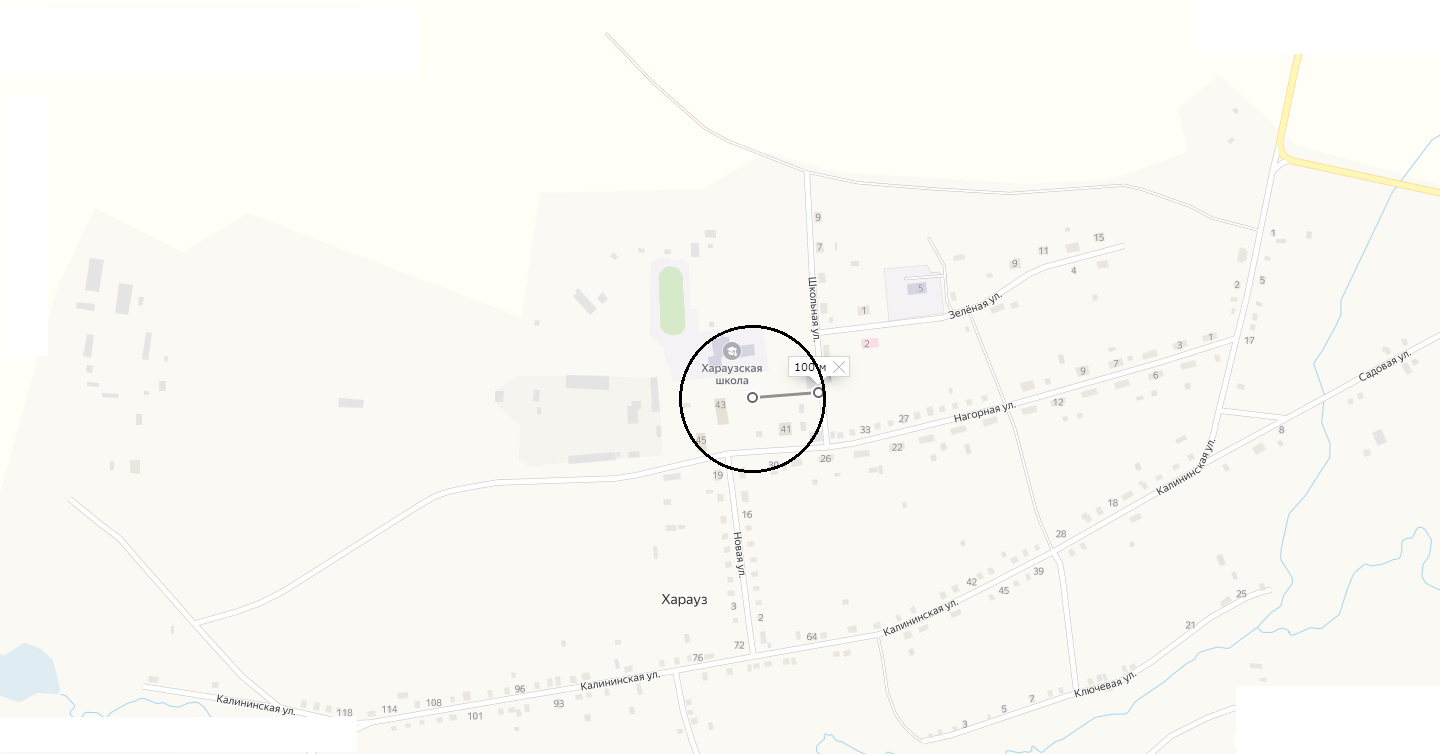 Схема 12.4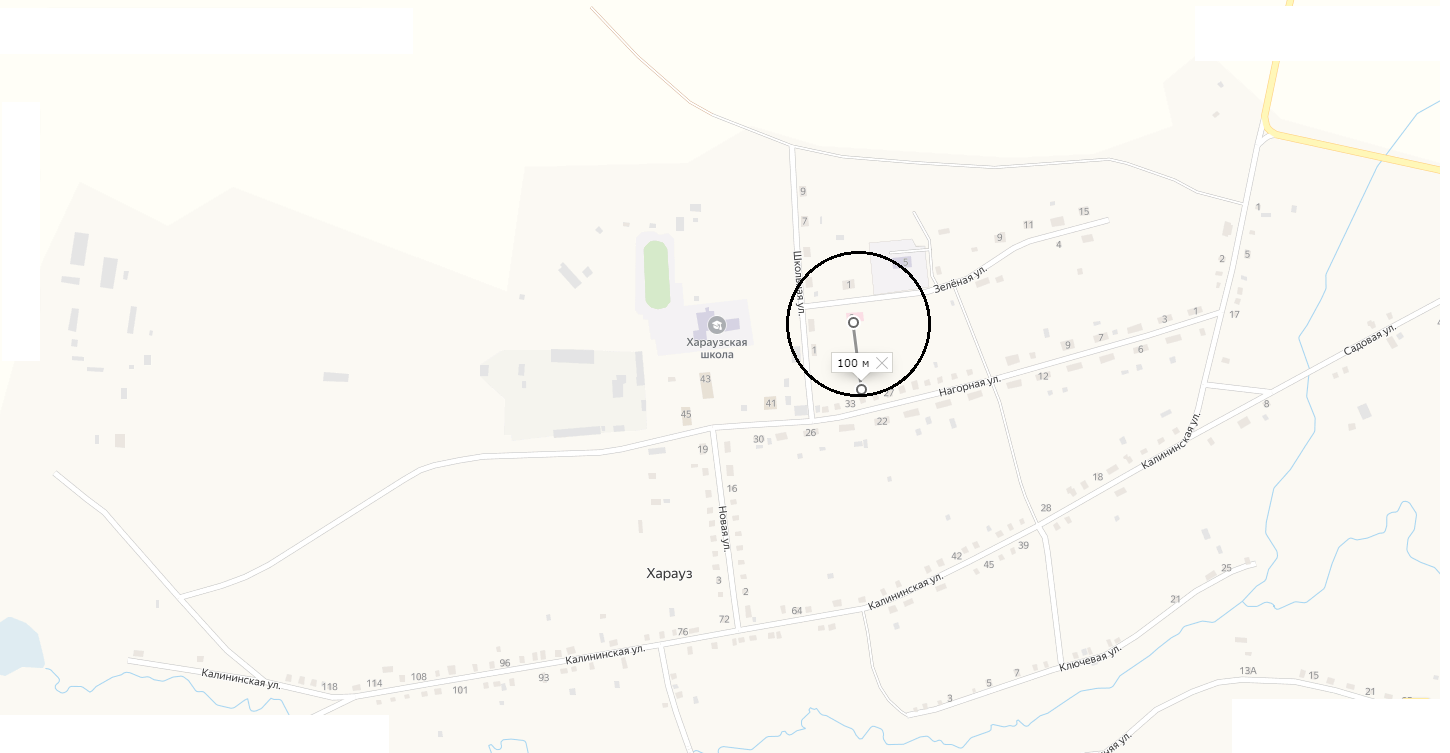 Схема 12.5 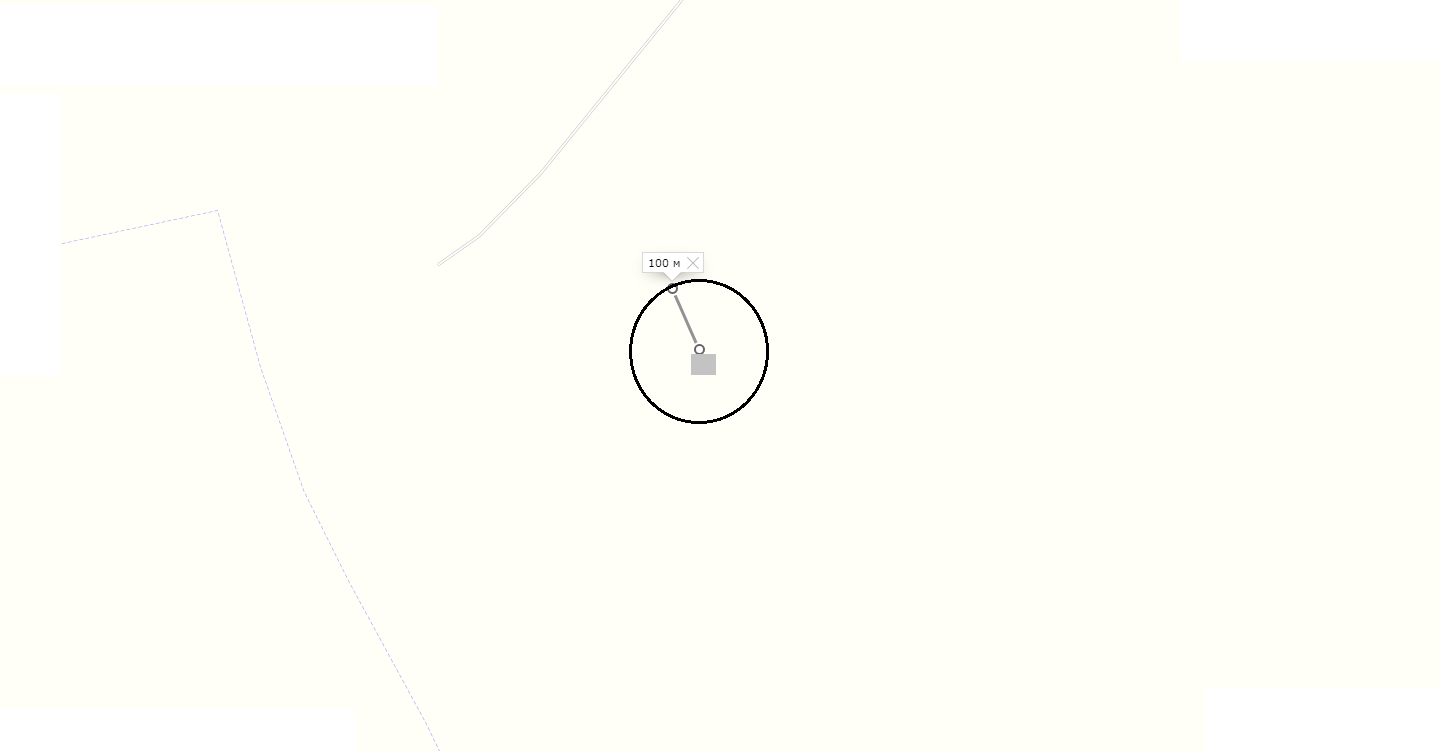 Схема 12.6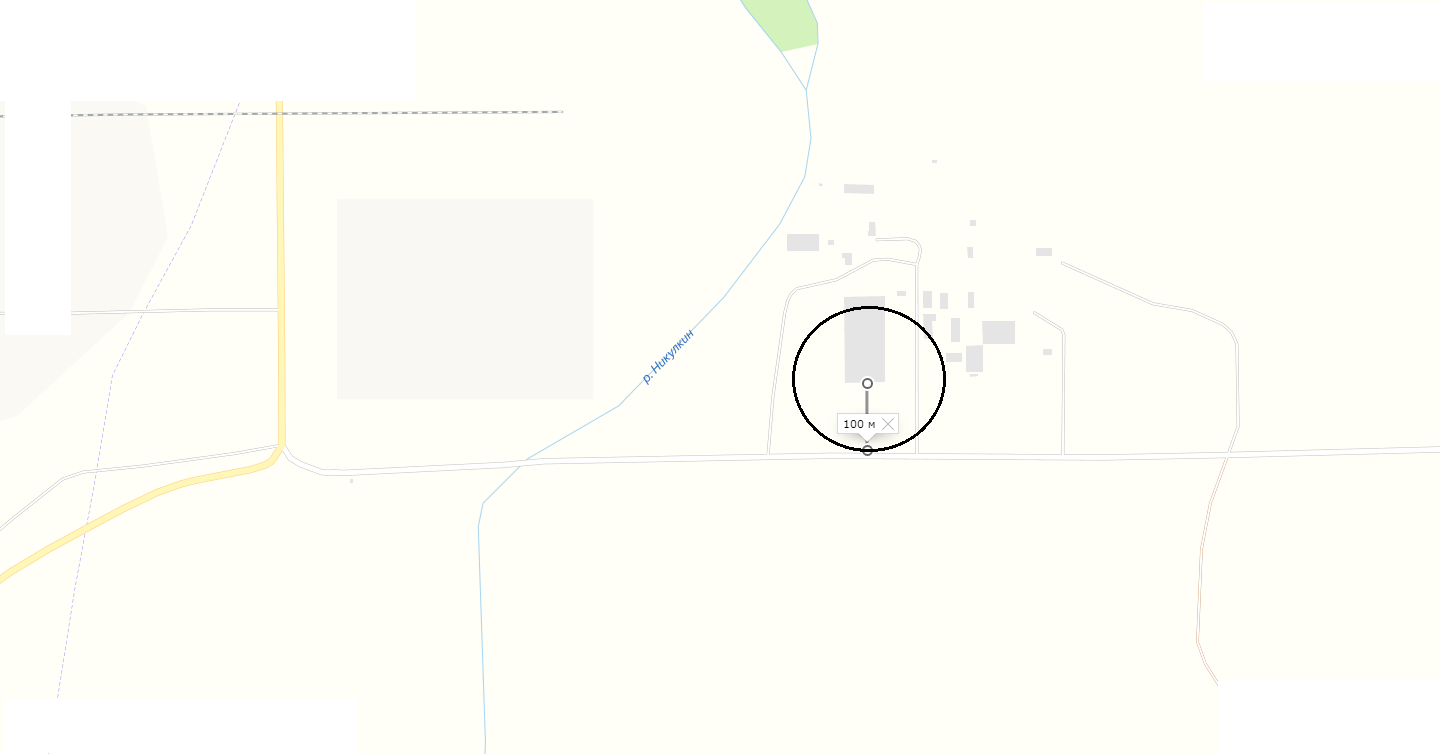 Схема 13.1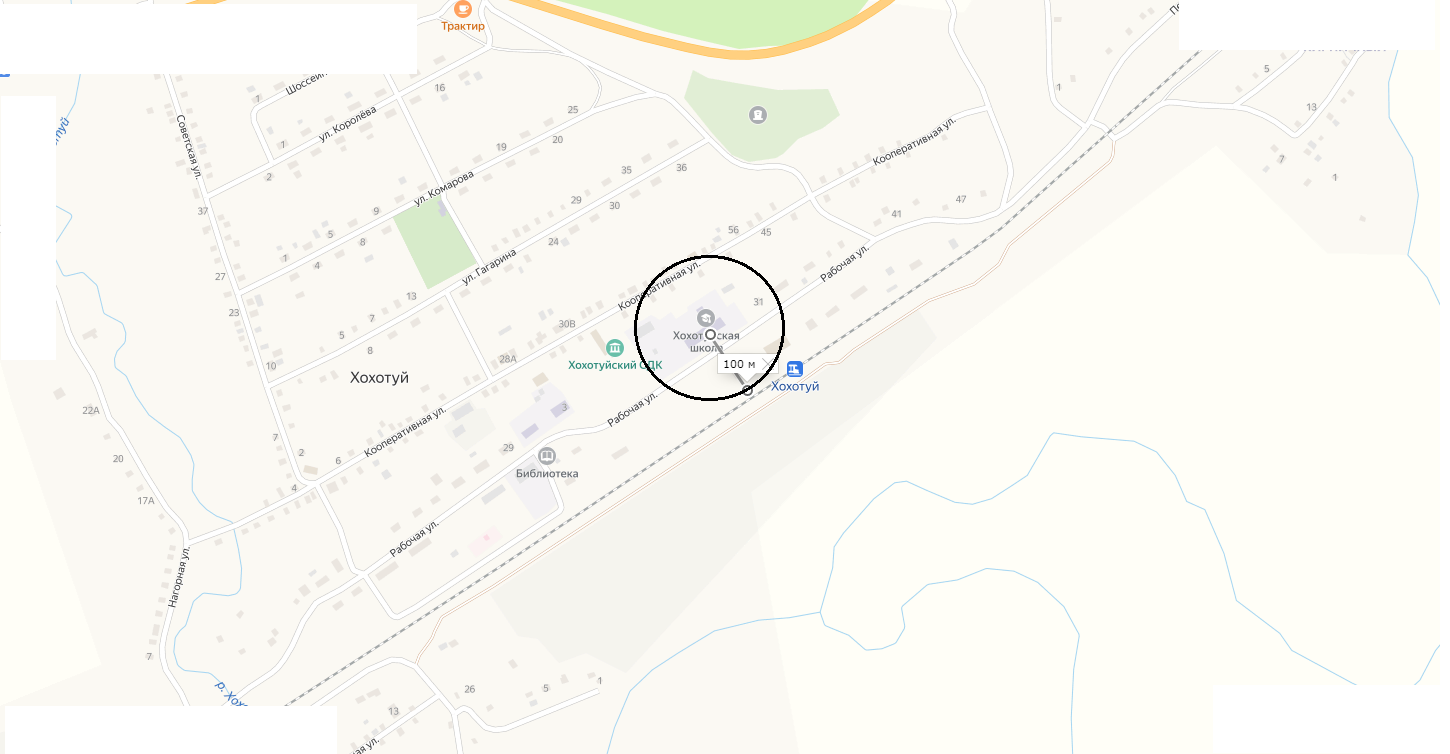 Схема 13.2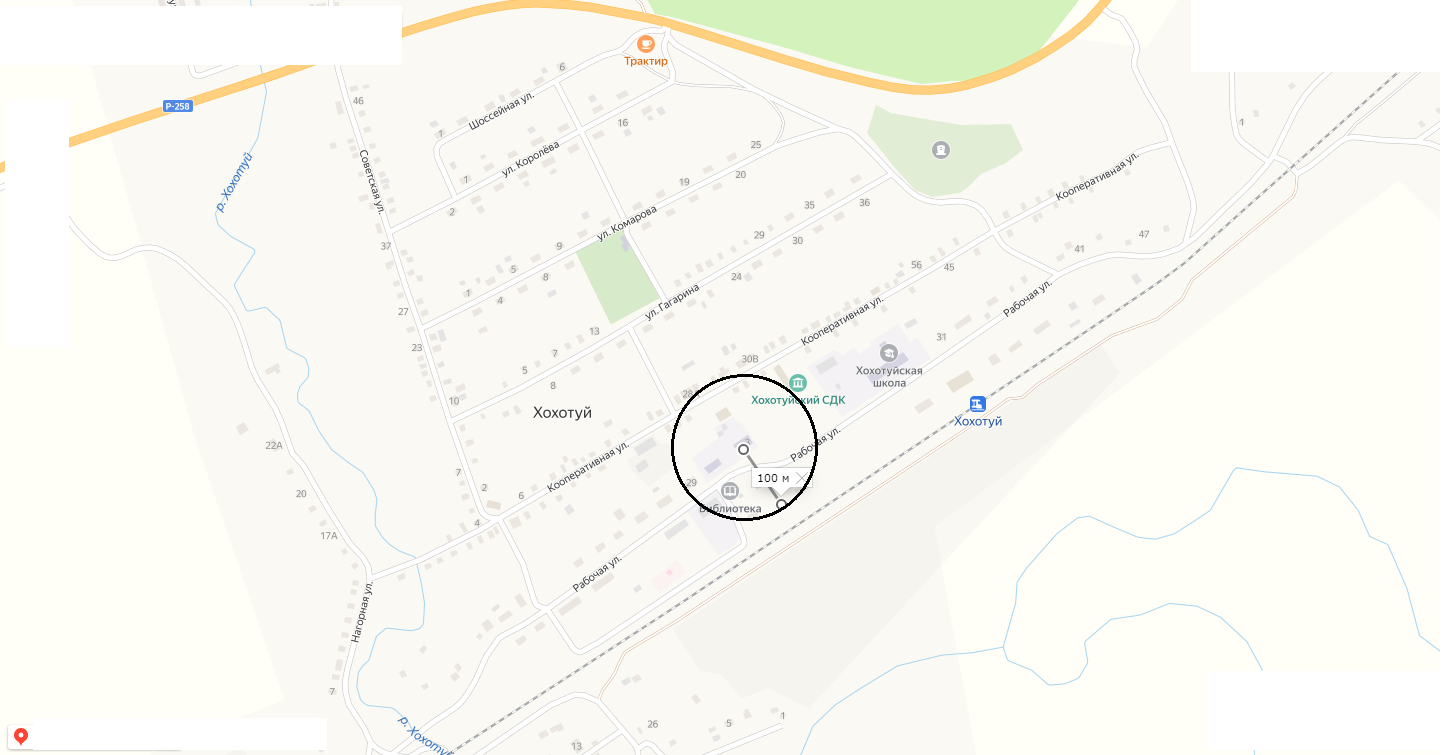 Схема 13.3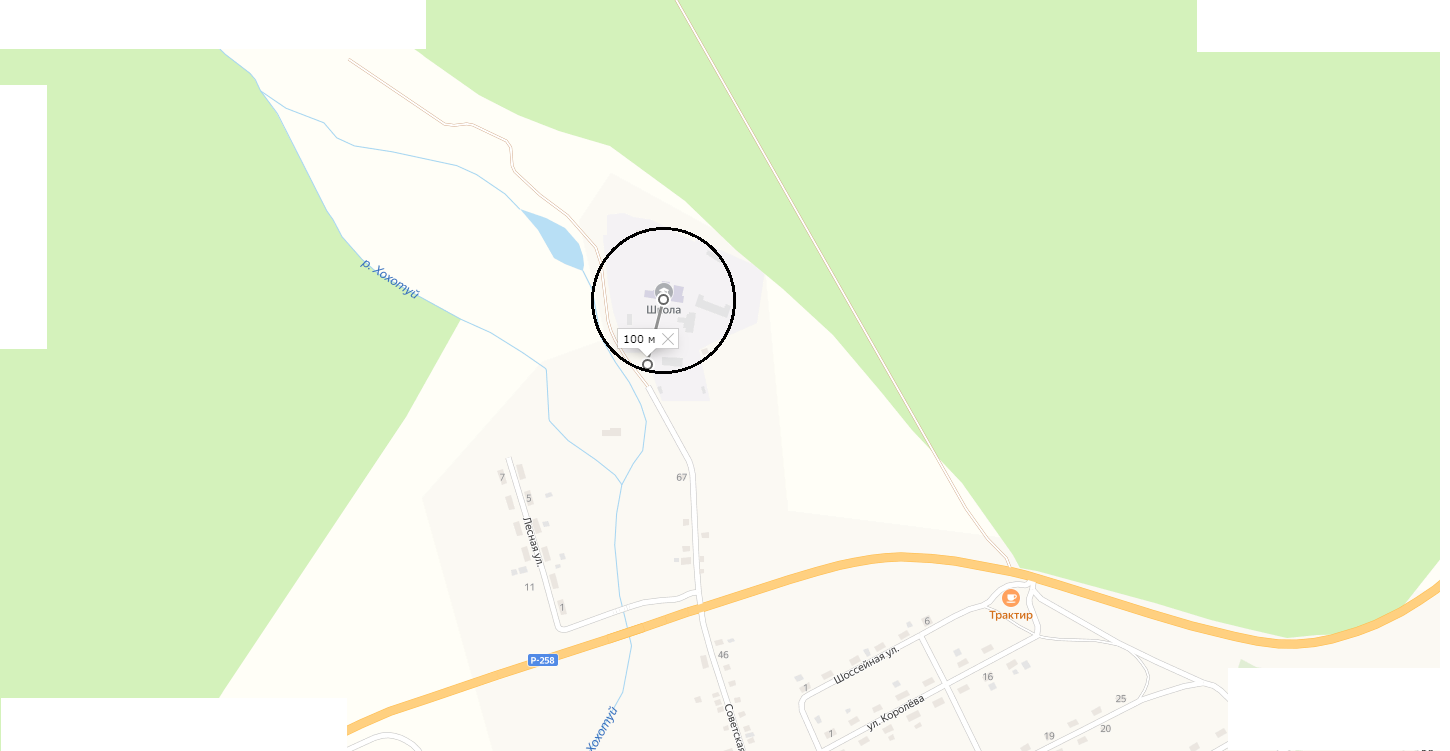 Схема 13.4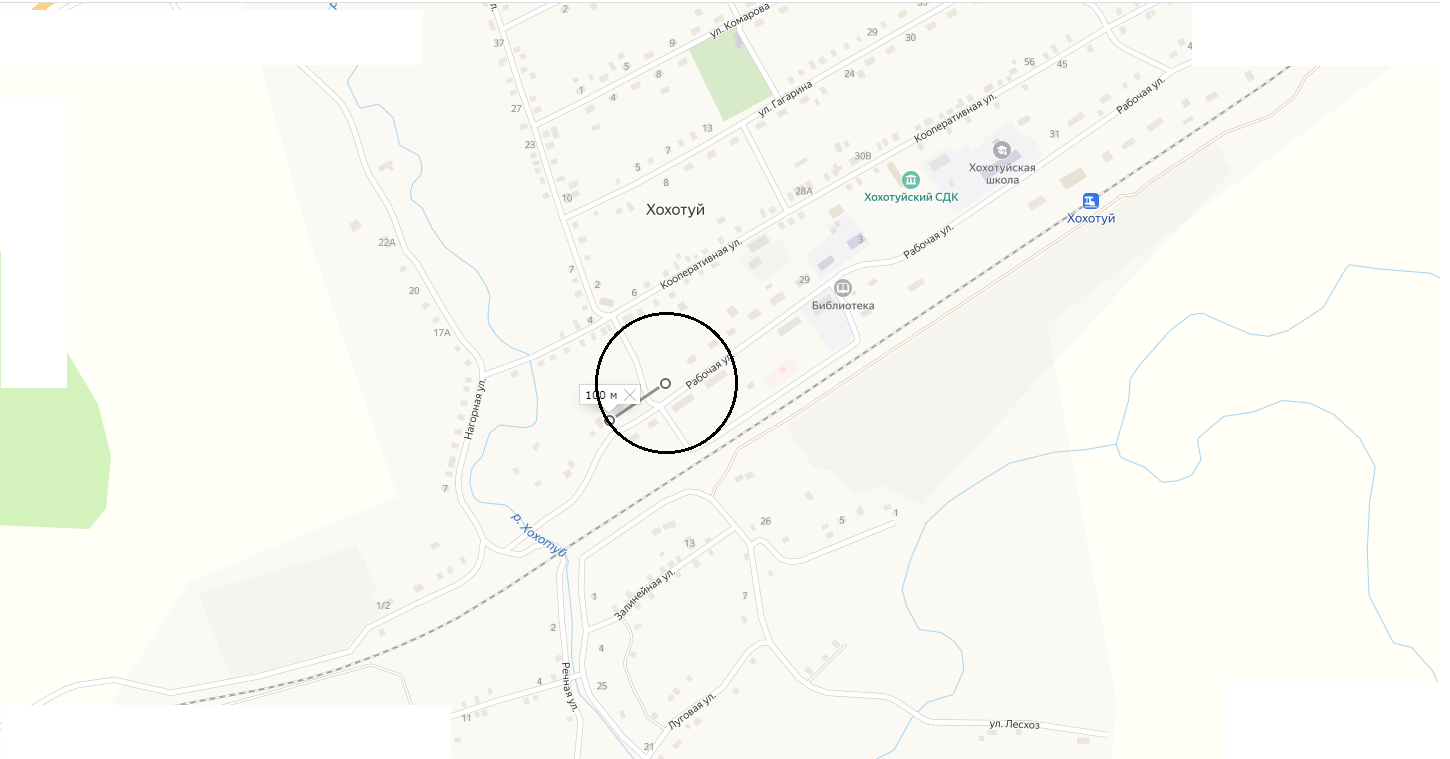 Схема 13.5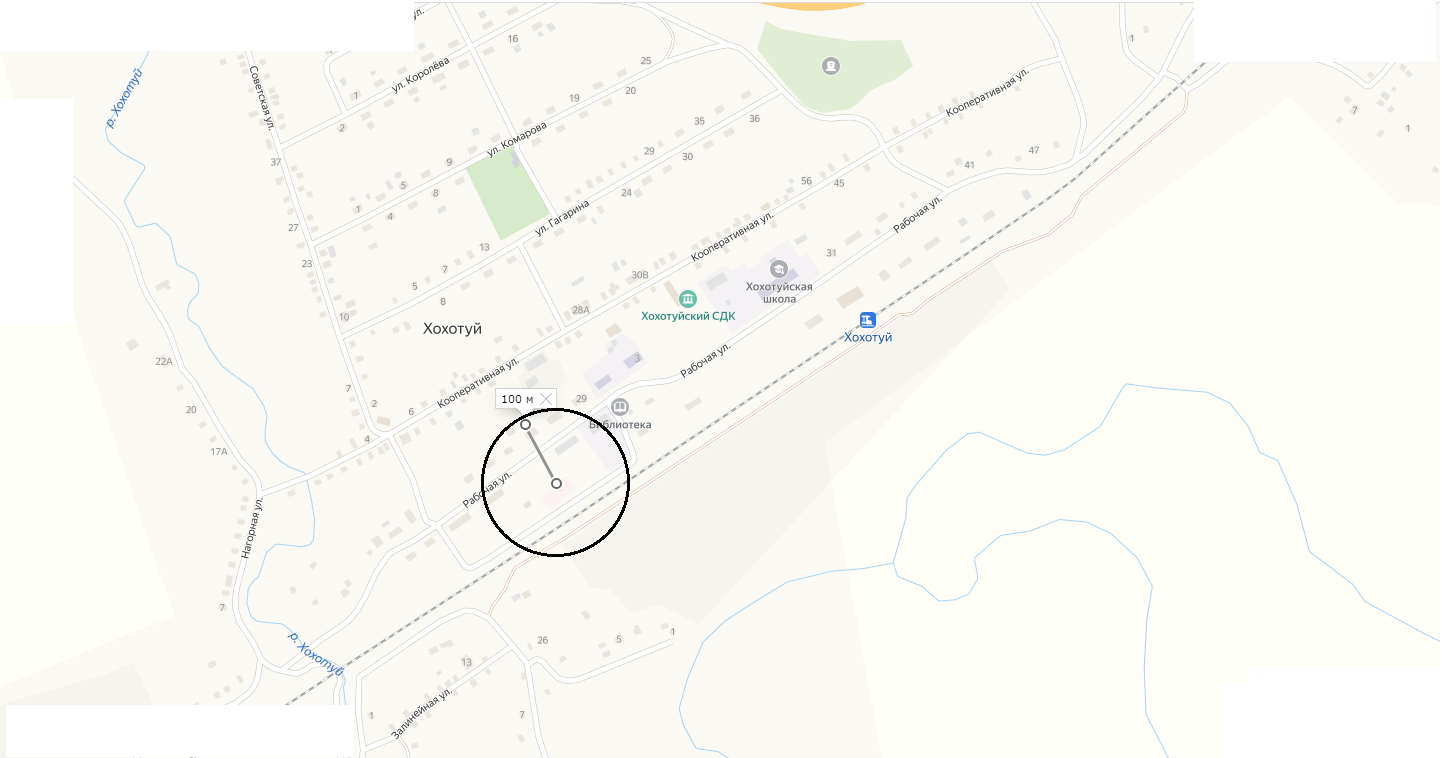 